Rene’s Industries, Inc.South Louisiana Fill Materials, LLCP.O. Drawer B ∙ Paincourtville, LA  70391(225) 474-3500 ∙ (225) 265-2309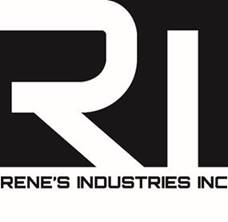 Applicant InformationApplicant InformationApplicant InformationApplicant InformationApplicant InformationApplicant InformationApplicant InformationApplicant InformationApplicant InformationApplicant InformationApplicant InformationApplicant InformationApplicant InformationApplicant InformationApplicant InformationApplicant InformationApplicant InformationApplicant InformationApplicant InformationApplicant InformationApplicant InformationApplicant InformationApplicant InformationApplicant InformationApplicant InformationApplicant InformationApplicant InformationApplicant InformationApplicant InformationApplicant InformationApplicant InformationApplicant InformationApplicant InformationApplicant InformationApplicant InformationApplicant InformationApplicant InformationApplicant InformationApplicant InformationApplicant InformationApplicant InformationApplicant InformationApplicant InformationApplicant InformationApplicant InformationApplicant InformationApplicant InformationApplicant InformationApplicant InformationApplicant InformationApplicant InformationApplicant InformationApplicant InformationApplicant InformationApplicant InformationApplicant InformationApplicant InformationApplicant InformationApplicant InformationApplicant InformationApplicant InformationApplicant InformationApplicant InformationApplicant InformationApplicant InformationApplicant InformationApplicant InformationApplicant InformationApplicant InformationApplicant InformationApplicant InformationApplicant InformationApplicant InformationLast NameLast NameLast NameLast NameLast NameLast NameLast NameFirstFirstFirstFirstFirstM.I.M.I.M.I.M.I.M.I.M.I.M.I.M.I.M.I.DateDateDateDateCurrent Street AddressCurrent Street AddressCurrent Street AddressCurrent Street AddressCurrent Street AddressCurrent Street AddressCurrent Street AddressCurrent Street AddressCurrent Street AddressCurrent Street AddressCurrent Street AddressCurrent Street AddressCurrent Street AddressCurrent Street AddressCurrent Street AddressCurrent Street AddressCurrent Street AddressCurrent Street AddressApartment/Unit #Apartment/Unit #Apartment/Unit #Apartment/Unit #Apartment/Unit #Apartment/Unit #Apartment/Unit #Apartment/Unit #Apartment/Unit #Apartment/Unit #Apartment/Unit #Apartment/Unit #Apartment/Unit #Mailing Address, if differentMailing Address, if differentMailing Address, if differentMailing Address, if differentMailing Address, if differentMailing Address, if differentMailing Address, if differentMailing Address, if differentMailing Address, if differentMailing Address, if differentMailing Address, if differentMailing Address, if differentMailing Address, if differentMailing Address, if differentMailing Address, if differentMailing Address, if differentMailing Address, if differentMailing Address, if differentCityCityCityCityStateStateStateStateStateZIPZIPZIPZIPHome #:  Home #:  Home #:  Home #:  Cell #: Cell #: Cell #: E-mail AddressE-mail AddressE-mail AddressE-mail AddressE-mail AddressE-mail AddressE-mail AddressE-mail AddressE-mail AddressE-mail AddressE-mail AddressE-mail AddressPosition Applied forPosition Applied forPosition Applied forPosition Applied forPosition Applied forPosition Applied forPosition Applied forPosition Applied forPosition Applied forPosition Applied forPosition Applied forPosition Applied forPosition Applied forPosition Applied forDesired SalaryDesired SalaryDesired SalaryDesired SalaryDesired SalaryDesired SalaryDesired SalaryDesired SalaryDesired SalaryDate Available for Work?Date Available for Work?Date Available for Work?Date Available for Work?Date Available for Work?Date Available for Work?Date Available for Work?Date Available for Work?Date Available for Work?Date Available for Work?Date Available for Work?Date Available for Work?Date Available for Work?Date Available for Work?Date Available for Work?Social Security #Social Security #Social Security #Social Security #Social Security #Social Security #Social Security #Social Security #Social Security #Social Security #Social Security #Social Security #Social Security #Date of Birth:Date of Birth:Date of Birth:Date of Birth:Date of Birth:Date of Birth:Date of Birth:Date of Birth:Date of Birth:Date of Birth:Date CDL was first issued, if applicableDate CDL was first issued, if applicableDate CDL was first issued, if applicableDate CDL was first issued, if applicableDate CDL was first issued, if applicableDate CDL was first issued, if applicableDate CDL was first issued, if applicableDate CDL was first issued, if applicableDate CDL was first issued, if applicableDate CDL was first issued, if applicableDate CDL was first issued, if applicableDate CDL was first issued, if applicableDate CDL was first issued, if applicableDate CDL was first issued, if applicableDate CDL was first issued, if applicableDate CDL was first issued, if applicableDate CDL was first issued, if applicableDate CDL was first issued, if applicableDate CDL was first issued, if applicableDate CDL was first issued, if applicableDate CDL was first issued, if applicableDate CDL was first issued, if applicableDriver’s License #Driver’s License #Driver’s License #Driver’s License #Driver’s License #Driver’s License #Driver’s License #Driver’s License #Driver’s License #Driver’s License #Driver’s License #Driver’s License #Driver’s License #ClassClassClassClassIssuing StateIssuing StateIssuing StateIssuing StateIssuing StateIssuing StateIssuing StateIssuing StateIssuing StateIssuing StateIssuing StateExpirationExpirationExpirationExpirationExpirationExpirationExpirationExpirationExpirationExpirationExpirationExpirationExpirationExpirationLAST THREE (3) YEARS OF RESIDENCY LAST THREE (3) YEARS OF RESIDENCY LAST THREE (3) YEARS OF RESIDENCY LAST THREE (3) YEARS OF RESIDENCY LAST THREE (3) YEARS OF RESIDENCY LAST THREE (3) YEARS OF RESIDENCY LAST THREE (3) YEARS OF RESIDENCY LAST THREE (3) YEARS OF RESIDENCY LAST THREE (3) YEARS OF RESIDENCY LAST THREE (3) YEARS OF RESIDENCY LAST THREE (3) YEARS OF RESIDENCY LAST THREE (3) YEARS OF RESIDENCY LAST THREE (3) YEARS OF RESIDENCY LAST THREE (3) YEARS OF RESIDENCY LAST THREE (3) YEARS OF RESIDENCY LAST THREE (3) YEARS OF RESIDENCY LAST THREE (3) YEARS OF RESIDENCY LAST THREE (3) YEARS OF RESIDENCY LAST THREE (3) YEARS OF RESIDENCY LAST THREE (3) YEARS OF RESIDENCY LAST THREE (3) YEARS OF RESIDENCY LAST THREE (3) YEARS OF RESIDENCY LAST THREE (3) YEARS OF RESIDENCY LAST THREE (3) YEARS OF RESIDENCY LAST THREE (3) YEARS OF RESIDENCY LAST THREE (3) YEARS OF RESIDENCY LAST THREE (3) YEARS OF RESIDENCY LAST THREE (3) YEARS OF RESIDENCY LAST THREE (3) YEARS OF RESIDENCY LAST THREE (3) YEARS OF RESIDENCY LAST THREE (3) YEARS OF RESIDENCY LAST THREE (3) YEARS OF RESIDENCY LAST THREE (3) YEARS OF RESIDENCY LAST THREE (3) YEARS OF RESIDENCY LAST THREE (3) YEARS OF RESIDENCY LAST THREE (3) YEARS OF RESIDENCY LAST THREE (3) YEARS OF RESIDENCY LAST THREE (3) YEARS OF RESIDENCY LAST THREE (3) YEARS OF RESIDENCY LAST THREE (3) YEARS OF RESIDENCY LAST THREE (3) YEARS OF RESIDENCY LAST THREE (3) YEARS OF RESIDENCY LAST THREE (3) YEARS OF RESIDENCY LAST THREE (3) YEARS OF RESIDENCY LAST THREE (3) YEARS OF RESIDENCY LAST THREE (3) YEARS OF RESIDENCY LAST THREE (3) YEARS OF RESIDENCY LAST THREE (3) YEARS OF RESIDENCY LAST THREE (3) YEARS OF RESIDENCY LAST THREE (3) YEARS OF RESIDENCY LAST THREE (3) YEARS OF RESIDENCY LAST THREE (3) YEARS OF RESIDENCY LAST THREE (3) YEARS OF RESIDENCY LAST THREE (3) YEARS OF RESIDENCY LAST THREE (3) YEARS OF RESIDENCY LAST THREE (3) YEARS OF RESIDENCY LAST THREE (3) YEARS OF RESIDENCY LAST THREE (3) YEARS OF RESIDENCY LAST THREE (3) YEARS OF RESIDENCY LAST THREE (3) YEARS OF RESIDENCY LAST THREE (3) YEARS OF RESIDENCY LAST THREE (3) YEARS OF RESIDENCY LAST THREE (3) YEARS OF RESIDENCY LAST THREE (3) YEARS OF RESIDENCY LAST THREE (3) YEARS OF RESIDENCY LAST THREE (3) YEARS OF RESIDENCY LAST THREE (3) YEARS OF RESIDENCY LAST THREE (3) YEARS OF RESIDENCY LAST THREE (3) YEARS OF RESIDENCY LAST THREE (3) YEARS OF RESIDENCY LAST THREE (3) YEARS OF RESIDENCY LAST THREE (3) YEARS OF RESIDENCY LAST THREE (3) YEARS OF RESIDENCY Street AddressStreet AddressStreet AddressStreet AddressStreet AddressStreet AddressStreet AddressStreet AddressStreet AddressStreet Address# Years:# Years:# Years:# Years:# Years:# Years:# Years:# Years:# Years:CityStateStateStateStateStateZIPZIPZIPZIPZIPStreet AddressStreet AddressStreet AddressStreet AddressStreet AddressStreet AddressStreet AddressStreet AddressStreet AddressStreet Address# Years:# Years:# Years:# Years:# Years:# Years:# Years:# Years:# Years:CityStateStateStateStateStateZIPZIPZIPZIPZIPStreet AddressStreet AddressStreet AddressStreet AddressStreet AddressStreet AddressStreet AddressStreet AddressStreet AddressStreet Address# Years:# Years:# Years:# Years:# Years:# Years:# Years:# Years:# Years:CityStateStateStateStateStateZIPZIPZIPZIPZIPAre you a citizen of the United States?Are you a citizen of the United States?Are you a citizen of the United States?Are you a citizen of the United States?Are you a citizen of the United States?Are you a citizen of the United States?Are you a citizen of the United States?Are you a citizen of the United States?Are you a citizen of the United States?Are you a citizen of the United States?Are you a citizen of the United States?Are you a citizen of the United States?Are you a citizen of the United States?Are you a citizen of the United States?Are you a citizen of the United States?Are you a citizen of the United States?Are you a citizen of the United States?Are you a citizen of the United States?Are you a citizen of the United States?Are you a citizen of the United States?Are you a citizen of the United States?Are you a citizen of the United States?Are you a citizen of the United States?Are you a citizen of the United States?YES  YES  YES  YES  YES  YES  YES  NO  NO  NO  NO  NO  NO  If no, are you authorized to work in the U.S.?If no, are you authorized to work in the U.S.?If no, are you authorized to work in the U.S.?If no, are you authorized to work in the U.S.?If no, are you authorized to work in the U.S.?If no, are you authorized to work in the U.S.?If no, are you authorized to work in the U.S.?If no, are you authorized to work in the U.S.?If no, are you authorized to work in the U.S.?If no, are you authorized to work in the U.S.?If no, are you authorized to work in the U.S.?If no, are you authorized to work in the U.S.?If no, are you authorized to work in the U.S.?If no, are you authorized to work in the U.S.?If no, are you authorized to work in the U.S.?If no, are you authorized to work in the U.S.?If no, are you authorized to work in the U.S.?If no, are you authorized to work in the U.S.?If no, are you authorized to work in the U.S.?If no, are you authorized to work in the U.S.?If no, are you authorized to work in the U.S.?If no, are you authorized to work in the U.S.?If no, are you authorized to work in the U.S.?If no, are you authorized to work in the U.S.?If no, are you authorized to work in the U.S.?If no, are you authorized to work in the U.S.?If no, are you authorized to work in the U.S.?If no, are you authorized to work in the U.S.?If no, are you authorized to work in the U.S.?If no, are you authorized to work in the U.S.?If no, are you authorized to work in the U.S.?YES  YES  YES  YES  NO  Have you ever been denied a license, permit or privilege to operate a motor vehicle?Have you ever been denied a license, permit or privilege to operate a motor vehicle?Have you ever been denied a license, permit or privilege to operate a motor vehicle?Have you ever been denied a license, permit or privilege to operate a motor vehicle?Have you ever been denied a license, permit or privilege to operate a motor vehicle?Have you ever been denied a license, permit or privilege to operate a motor vehicle?Have you ever been denied a license, permit or privilege to operate a motor vehicle?Have you ever been denied a license, permit or privilege to operate a motor vehicle?Have you ever been denied a license, permit or privilege to operate a motor vehicle?Have you ever been denied a license, permit or privilege to operate a motor vehicle?Have you ever been denied a license, permit or privilege to operate a motor vehicle?Have you ever been denied a license, permit or privilege to operate a motor vehicle?Have you ever been denied a license, permit or privilege to operate a motor vehicle?Have you ever been denied a license, permit or privilege to operate a motor vehicle?Have you ever been denied a license, permit or privilege to operate a motor vehicle?Have you ever been denied a license, permit or privilege to operate a motor vehicle?Have you ever been denied a license, permit or privilege to operate a motor vehicle?Have you ever been denied a license, permit or privilege to operate a motor vehicle?Have you ever been denied a license, permit or privilege to operate a motor vehicle?Have you ever been denied a license, permit or privilege to operate a motor vehicle?Have you ever been denied a license, permit or privilege to operate a motor vehicle?Have you ever been denied a license, permit or privilege to operate a motor vehicle?Have you ever been denied a license, permit or privilege to operate a motor vehicle?Have you ever been denied a license, permit or privilege to operate a motor vehicle?YES  YES  YES  YES  YES  YES  YES  NO  NO  NO  NO  NO  NO  If Yes, Explain:If Yes, Explain:If Yes, Explain:If Yes, Explain:If Yes, Explain:If Yes, Explain:If Yes, Explain:If Yes, Explain:If Yes, Explain:If Yes, Explain:If Yes, Explain:If Yes, Explain:If Yes, Explain:If Yes, Explain:If Yes, Explain:If Yes, Explain:If Yes, Explain:If Yes, Explain:If Yes, Explain:If Yes, Explain:If Yes, Explain:If Yes, Explain:If Yes, Explain:If Yes, Explain:If Yes, Explain:If Yes, Explain:If Yes, Explain:If Yes, Explain:If Yes, Explain:If Yes, Explain:If Yes, Explain:If Yes, Explain:If Yes, Explain:If Yes, Explain:If Yes, Explain:If Yes, Explain:Has any license, permit or privilege ever been suspended or revoked?Has any license, permit or privilege ever been suspended or revoked?Has any license, permit or privilege ever been suspended or revoked?Has any license, permit or privilege ever been suspended or revoked?Has any license, permit or privilege ever been suspended or revoked?Has any license, permit or privilege ever been suspended or revoked?Has any license, permit or privilege ever been suspended or revoked?Has any license, permit or privilege ever been suspended or revoked?Has any license, permit or privilege ever been suspended or revoked?Has any license, permit or privilege ever been suspended or revoked?Has any license, permit or privilege ever been suspended or revoked?Has any license, permit or privilege ever been suspended or revoked?Has any license, permit or privilege ever been suspended or revoked?Has any license, permit or privilege ever been suspended or revoked?Has any license, permit or privilege ever been suspended or revoked?Has any license, permit or privilege ever been suspended or revoked?Has any license, permit or privilege ever been suspended or revoked?Has any license, permit or privilege ever been suspended or revoked?Has any license, permit or privilege ever been suspended or revoked?Has any license, permit or privilege ever been suspended or revoked?Has any license, permit or privilege ever been suspended or revoked?Has any license, permit or privilege ever been suspended or revoked?Has any license, permit or privilege ever been suspended or revoked?Has any license, permit or privilege ever been suspended or revoked?YES  YES  YES  YES  YES  YES  YES  NO  NO  NO  NO  NO  NO  If Yes, Explain:If Yes, Explain:If Yes, Explain:If Yes, Explain:If Yes, Explain:If Yes, Explain:If Yes, Explain:If Yes, Explain:If Yes, Explain:If Yes, Explain:If Yes, Explain:If Yes, Explain:If Yes, Explain:If Yes, Explain:If Yes, Explain:If Yes, Explain:If Yes, Explain:If Yes, Explain:If Yes, Explain:If Yes, Explain:If Yes, Explain:If Yes, Explain:If Yes, Explain:If Yes, Explain:If Yes, Explain:If Yes, Explain:If Yes, Explain:If Yes, Explain:If Yes, Explain:If Yes, Explain:If Yes, Explain:If Yes, Explain:If Yes, Explain:If Yes, Explain:If Yes, Explain:If Yes, Explain:Have you ever worked for this company?Have you ever worked for this company?Have you ever worked for this company?Have you ever worked for this company?Have you ever worked for this company?Have you ever worked for this company?Have you ever worked for this company?Have you ever worked for this company?Have you ever worked for this company?Have you ever worked for this company?Have you ever worked for this company?Have you ever worked for this company?Have you ever worked for this company?Have you ever worked for this company?Have you ever worked for this company?Have you ever worked for this company?Have you ever worked for this company?Have you ever worked for this company?Have you ever worked for this company?Have you ever worked for this company?Have you ever worked for this company?Have you ever worked for this company?Have you ever worked for this company?Have you ever worked for this company?YES  YES  YES  YES  YES  YES  YES  NO  NO  NO  NO  NO  NO  If so, when?If so, when?If so, when?If so, when?If so, when?If so, when?If so, when?If so, when?If so, when?If so, when?If so, when?Have you ever been convicted of a felony?Have you ever been convicted of a felony?Have you ever been convicted of a felony?Have you ever been convicted of a felony?Have you ever been convicted of a felony?Have you ever been convicted of a felony?Have you ever been convicted of a felony?Have you ever been convicted of a felony?Have you ever been convicted of a felony?Have you ever been convicted of a felony?Have you ever been convicted of a felony?Have you ever been convicted of a felony?Have you ever been convicted of a felony?Have you ever been convicted of a felony?Have you ever been convicted of a felony?Have you ever been convicted of a felony?Have you ever been convicted of a felony?Have you ever been convicted of a felony?Have you ever been convicted of a felony?Have you ever been convicted of a felony?Have you ever been convicted of a felony?Have you ever been convicted of a felony?Have you ever been convicted of a felony?Have you ever been convicted of a felony?YES  YES  YES  YES  YES  YES  YES  NO  NO  NO  NO  NO  NO  If yes, explainIf yes, explainIf yes, explainIf yes, explainIf yes, explainIf yes, explainIf yes, explainIf yes, explainIf yes, explainIf yes, explainIf yes, explainDo you have a TWIC Card?Do you have a TWIC Card?Do you have a TWIC Card?Do you have a TWIC Card?Do you have a TWIC Card?Do you have a TWIC Card?Do you have a TWIC Card?Do you have a TWIC Card?Do you have a TWIC Card?Do you have a TWIC Card?Do you have a TWIC Card?Do you have a TWIC Card?Do you have a TWIC Card?Do you have a TWIC Card?Do you have a TWIC Card?Do you have a TWIC Card?Do you have a TWIC Card?Do you have a TWIC Card?Do you have a TWIC Card?Do you have a TWIC Card?Do you have a TWIC Card?Do you have a TWIC Card?Do you have a TWIC Card?Do you have a TWIC Card?YES  YES  YES  YES  YES  YES  YES  NO  NO  NO  NO  NO  NO  If yes, What is Expiration Date?If yes, What is Expiration Date?If yes, What is Expiration Date?If yes, What is Expiration Date?If yes, What is Expiration Date?If yes, What is Expiration Date?If yes, What is Expiration Date?If yes, What is Expiration Date?If yes, What is Expiration Date?If yes, What is Expiration Date?If yes, What is Expiration Date?If yes, What is Expiration Date?If yes, What is Expiration Date?If yes, What is Expiration Date?If yes, What is Expiration Date?If yes, What is Expiration Date?If yes, What is Expiration Date?If yes, What is Expiration Date?If yes, What is Expiration Date?If yes, What is Expiration Date?If yes, What is Expiration Date?If yes, What is Expiration Date?Do you have a Security Passport?Do you have a Security Passport?Do you have a Security Passport?Do you have a Security Passport?Do you have a Security Passport?Do you have a Security Passport?Do you have a Security Passport?Do you have a Security Passport?Do you have a Security Passport?Do you have a Security Passport?Do you have a Security Passport?Do you have a Security Passport?Do you have a Security Passport?Do you have a Security Passport?Do you have a Security Passport?Do you have a Security Passport?Do you have a Security Passport?Do you have a Security Passport?Do you have a Security Passport?Do you have a Security Passport?Do you have a Security Passport?Do you have a Security Passport?Do you have a Security Passport?Do you have a Security Passport?YES  YES  YES  YES  YES  YES  YES  NO  NO  NO  NO  NO  NO  If yes, What is Expiration Date?If yes, What is Expiration Date?If yes, What is Expiration Date?If yes, What is Expiration Date?If yes, What is Expiration Date?If yes, What is Expiration Date?If yes, What is Expiration Date?If yes, What is Expiration Date?If yes, What is Expiration Date?If yes, What is Expiration Date?If yes, What is Expiration Date?If yes, What is Expiration Date?If yes, What is Expiration Date?If yes, What is Expiration Date?If yes, What is Expiration Date?If yes, What is Expiration Date?If yes, What is Expiration Date?If yes, What is Expiration Date?If yes, What is Expiration Date?If yes, What is Expiration Date?If yes, What is Expiration Date?If yes, What is Expiration Date?Do you have an OSHA Card?Do you have an OSHA Card?Do you have an OSHA Card?Do you have an OSHA Card?Do you have an OSHA Card?Do you have an OSHA Card?Do you have an OSHA Card?Do you have an OSHA Card?Do you have an OSHA Card?Do you have an OSHA Card?Do you have an OSHA Card?Do you have an OSHA Card?Do you have an OSHA Card?Do you have an OSHA Card?Do you have an OSHA Card?Do you have an OSHA Card?Do you have an OSHA Card?Do you have an OSHA Card?Do you have an OSHA Card?Do you have an OSHA Card?Do you have an OSHA Card?Do you have an OSHA Card?Do you have an OSHA Card?Do you have an OSHA Card?YES  YES  YES  YES  YES  YES  YES  NO  NO  NO  NO  NO  NO  If yes, What is Expiration Date?If yes, What is Expiration Date?If yes, What is Expiration Date?If yes, What is Expiration Date?If yes, What is Expiration Date?If yes, What is Expiration Date?If yes, What is Expiration Date?If yes, What is Expiration Date?If yes, What is Expiration Date?If yes, What is Expiration Date?If yes, What is Expiration Date?If yes, What is Expiration Date?If yes, What is Expiration Date?If yes, What is Expiration Date?If yes, What is Expiration Date?If yes, What is Expiration Date?If yes, What is Expiration Date?If yes, What is Expiration Date?If yes, What is Expiration Date?If yes, What is Expiration Date?If yes, What is Expiration Date?If yes, What is Expiration Date?Do you have any Site Specifics (Chemical Plants)Do you have any Site Specifics (Chemical Plants)Do you have any Site Specifics (Chemical Plants)Do you have any Site Specifics (Chemical Plants)Do you have any Site Specifics (Chemical Plants)Do you have any Site Specifics (Chemical Plants)Do you have any Site Specifics (Chemical Plants)Do you have any Site Specifics (Chemical Plants)Do you have any Site Specifics (Chemical Plants)Do you have any Site Specifics (Chemical Plants)Do you have any Site Specifics (Chemical Plants)Do you have any Site Specifics (Chemical Plants)Do you have any Site Specifics (Chemical Plants)Do you have any Site Specifics (Chemical Plants)Do you have any Site Specifics (Chemical Plants)Do you have any Site Specifics (Chemical Plants)Do you have any Site Specifics (Chemical Plants)Do you have any Site Specifics (Chemical Plants)Do you have any Site Specifics (Chemical Plants)Do you have any Site Specifics (Chemical Plants)Do you have any Site Specifics (Chemical Plants)Do you have any Site Specifics (Chemical Plants)Do you have any Site Specifics (Chemical Plants)Do you have any Site Specifics (Chemical Plants)YES  YES  YES  YES  YES  YES  YES  NO  NO  NO  NO  NO  NO  If yes, What sites?If yes, What sites?If yes, What sites?If yes, What sites?If yes, What sites?If yes, What sites?If yes, What sites?If yes, What sites?If yes, What sites?If yes, What sites?If yes, What sites?If yes, What sites?If yes, What sites?If yes, What sites?If yes, What sites?If yes, What sites?If yes, What sites?If yes, What sites?If yes, What sites?If yes, What sites?If yes, What sites?If yes, What sites?CDL Medical Physical:CDL Medical Physical:CDL Medical Physical:CDL Medical Physical:CDL Medical Physical:CDL Medical Physical:CDL Medical Physical:CDL Medical Physical:CDL Medical Physical:CDL Medical Physical:CDL Medical Physical:CDL Medical Physical:CDL Medical Physical:CDL Medical Physical:CDL Medical Physical:CDL Medical Physical:CDL Medical Physical:CDL Medical Physical:CDL Medical Physical:CDL Medical Physical:CDL Medical Physical:CDL Medical Physical:CDL Medical Physical:CDL Medical Physical:CDL Medical Physical:CDL Medical Physical:CDL Medical Physical:CDL Medical Physical:CDL Medical Physical:CDL Medical Physical:CDL Medical Physical:CDL Medical Physical:CDL Medical Physical:CDL Medical Physical:CDL Medical Physical:CDL Medical Physical:CDL Medical Physical:What is Expiration Date?What is Expiration Date?What is Expiration Date?What is Expiration Date?What is Expiration Date?What is Expiration Date?What is Expiration Date?What is Expiration Date?What is Expiration Date?What is Expiration Date?What is Expiration Date?What is Expiration Date?What is Expiration Date?What is Expiration Date?What is Expiration Date?What is Expiration Date?What is Expiration Date?What is Expiration Date?What is Expiration Date?What is Expiration Date?What is Expiration Date?What is Expiration Date?EducationEducationEducationEducationEducationEducationEducationEducationEducationEducationEducationEducationEducationEducationEducationEducationEducationEducationEducationEducationEducationEducationEducationEducationEducationEducationEducationEducationEducationEducationEducationEducationEducationEducationEducationEducationEducationEducationEducationEducationEducationEducationEducationEducationEducationEducationEducationEducationEducationEducationEducationEducationEducationEducationEducationEducationEducationEducationEducationEducationEducationEducationEducationEducationEducationEducationEducationEducationEducationEducationEducationEducationEducationHigh SchoolHigh SchoolHigh SchoolHigh SchoolHigh SchoolHigh SchoolHigh SchoolAddressAddressAddressAddressAddressAddressAddressFromFromFromToToToToToDid you graduate?Did you graduate?Did you graduate?Did you graduate?Did you graduate?Did you graduate?Did you graduate?Did you graduate?YES  YES  YES  YES  YES  YES  YES  NO  NO  NO  NO  NO  NO  NO  DegreeDegreeDegreeDegreeDegreeDegreeDegreeCollegeCollegeCollegeAddressAddressAddressAddressAddressAddressAddressFromFromFromToToToToToDid you graduate?Did you graduate?Did you graduate?Did you graduate?Did you graduate?Did you graduate?Did you graduate?Did you graduate?YES  YES  YES  YES  YES  YES  YES  NO  NO  NO  NO  NO  NO  NO  DegreeDegreeDegreeDegreeDegreeDegreeDegreeOtherOtherOtherAddressAddressAddressAddressAddressAddressAddressFromFromFromToToToToToDid you graduate?Did you graduate?Did you graduate?Did you graduate?Did you graduate?Did you graduate?Did you graduate?Did you graduate?YES  YES  YES  YES  YES  YES  YES  NO  NO  NO  NO  NO  NO  NO  DegreeDegreeDegreeDegreeDegreeDegreeDegreeEXPerience In the operation of Motor VehiclesEXPerience In the operation of Motor VehiclesEXPerience In the operation of Motor VehiclesEXPerience In the operation of Motor VehiclesEXPerience In the operation of Motor VehiclesEXPerience In the operation of Motor VehiclesEXPerience In the operation of Motor VehiclesEXPerience In the operation of Motor VehiclesEXPerience In the operation of Motor VehiclesEXPerience In the operation of Motor VehiclesEXPerience In the operation of Motor VehiclesEXPerience In the operation of Motor VehiclesEXPerience In the operation of Motor VehiclesEXPerience In the operation of Motor VehiclesEXPerience In the operation of Motor VehiclesEXPerience In the operation of Motor VehiclesEXPerience In the operation of Motor VehiclesEXPerience In the operation of Motor VehiclesEXPerience In the operation of Motor VehiclesEXPerience In the operation of Motor VehiclesEXPerience In the operation of Motor VehiclesEXPerience In the operation of Motor VehiclesEXPerience In the operation of Motor VehiclesEXPerience In the operation of Motor VehiclesEXPerience In the operation of Motor VehiclesEXPerience In the operation of Motor VehiclesEXPerience In the operation of Motor VehiclesEXPerience In the operation of Motor VehiclesEXPerience In the operation of Motor VehiclesEXPerience In the operation of Motor VehiclesEXPerience In the operation of Motor VehiclesEXPerience In the operation of Motor VehiclesEXPerience In the operation of Motor VehiclesEXPerience In the operation of Motor VehiclesEXPerience In the operation of Motor VehiclesEXPerience In the operation of Motor VehiclesEXPerience In the operation of Motor VehiclesEXPerience In the operation of Motor VehiclesEXPerience In the operation of Motor VehiclesEXPerience In the operation of Motor VehiclesEXPerience In the operation of Motor VehiclesEXPerience In the operation of Motor VehiclesEXPerience In the operation of Motor VehiclesEXPerience In the operation of Motor VehiclesEXPerience In the operation of Motor VehiclesEXPerience In the operation of Motor VehiclesEXPerience In the operation of Motor VehiclesEXPerience In the operation of Motor VehiclesEXPerience In the operation of Motor VehiclesEXPerience In the operation of Motor VehiclesEXPerience In the operation of Motor VehiclesEXPerience In the operation of Motor VehiclesEXPerience In the operation of Motor VehiclesEXPerience In the operation of Motor VehiclesEXPerience In the operation of Motor VehiclesEXPerience In the operation of Motor VehiclesEXPerience In the operation of Motor VehiclesEXPerience In the operation of Motor VehiclesEXPerience In the operation of Motor VehiclesEXPerience In the operation of Motor VehiclesEXPerience In the operation of Motor VehiclesEXPerience In the operation of Motor VehiclesEXPerience In the operation of Motor VehiclesEXPerience In the operation of Motor VehiclesEXPerience In the operation of Motor VehiclesEXPerience In the operation of Motor VehiclesEXPerience In the operation of Motor VehiclesEXPerience In the operation of Motor VehiclesEXPerience In the operation of Motor VehiclesEXPerience In the operation of Motor VehiclesEXPerience In the operation of Motor VehiclesEXPerience In the operation of Motor VehiclesEXPerience In the operation of Motor VehiclesPlease list the nature and extent of your operation of motor vehicles, including the type of equipment (such as buses, trucks, truck tractors, semitrailers, full trailers, and pole trailers) which you have operator; along with approximate number of miles driven with each type of equipment:Please list the nature and extent of your operation of motor vehicles, including the type of equipment (such as buses, trucks, truck tractors, semitrailers, full trailers, and pole trailers) which you have operator; along with approximate number of miles driven with each type of equipment:Please list the nature and extent of your operation of motor vehicles, including the type of equipment (such as buses, trucks, truck tractors, semitrailers, full trailers, and pole trailers) which you have operator; along with approximate number of miles driven with each type of equipment:Please list the nature and extent of your operation of motor vehicles, including the type of equipment (such as buses, trucks, truck tractors, semitrailers, full trailers, and pole trailers) which you have operator; along with approximate number of miles driven with each type of equipment:Please list the nature and extent of your operation of motor vehicles, including the type of equipment (such as buses, trucks, truck tractors, semitrailers, full trailers, and pole trailers) which you have operator; along with approximate number of miles driven with each type of equipment:Please list the nature and extent of your operation of motor vehicles, including the type of equipment (such as buses, trucks, truck tractors, semitrailers, full trailers, and pole trailers) which you have operator; along with approximate number of miles driven with each type of equipment:Please list the nature and extent of your operation of motor vehicles, including the type of equipment (such as buses, trucks, truck tractors, semitrailers, full trailers, and pole trailers) which you have operator; along with approximate number of miles driven with each type of equipment:Please list the nature and extent of your operation of motor vehicles, including the type of equipment (such as buses, trucks, truck tractors, semitrailers, full trailers, and pole trailers) which you have operator; along with approximate number of miles driven with each type of equipment:Please list the nature and extent of your operation of motor vehicles, including the type of equipment (such as buses, trucks, truck tractors, semitrailers, full trailers, and pole trailers) which you have operator; along with approximate number of miles driven with each type of equipment:Please list the nature and extent of your operation of motor vehicles, including the type of equipment (such as buses, trucks, truck tractors, semitrailers, full trailers, and pole trailers) which you have operator; along with approximate number of miles driven with each type of equipment:Please list the nature and extent of your operation of motor vehicles, including the type of equipment (such as buses, trucks, truck tractors, semitrailers, full trailers, and pole trailers) which you have operator; along with approximate number of miles driven with each type of equipment:Please list the nature and extent of your operation of motor vehicles, including the type of equipment (such as buses, trucks, truck tractors, semitrailers, full trailers, and pole trailers) which you have operator; along with approximate number of miles driven with each type of equipment:Please list the nature and extent of your operation of motor vehicles, including the type of equipment (such as buses, trucks, truck tractors, semitrailers, full trailers, and pole trailers) which you have operator; along with approximate number of miles driven with each type of equipment:Please list the nature and extent of your operation of motor vehicles, including the type of equipment (such as buses, trucks, truck tractors, semitrailers, full trailers, and pole trailers) which you have operator; along with approximate number of miles driven with each type of equipment:Please list the nature and extent of your operation of motor vehicles, including the type of equipment (such as buses, trucks, truck tractors, semitrailers, full trailers, and pole trailers) which you have operator; along with approximate number of miles driven with each type of equipment:Please list the nature and extent of your operation of motor vehicles, including the type of equipment (such as buses, trucks, truck tractors, semitrailers, full trailers, and pole trailers) which you have operator; along with approximate number of miles driven with each type of equipment:Please list the nature and extent of your operation of motor vehicles, including the type of equipment (such as buses, trucks, truck tractors, semitrailers, full trailers, and pole trailers) which you have operator; along with approximate number of miles driven with each type of equipment:Please list the nature and extent of your operation of motor vehicles, including the type of equipment (such as buses, trucks, truck tractors, semitrailers, full trailers, and pole trailers) which you have operator; along with approximate number of miles driven with each type of equipment:Please list the nature and extent of your operation of motor vehicles, including the type of equipment (such as buses, trucks, truck tractors, semitrailers, full trailers, and pole trailers) which you have operator; along with approximate number of miles driven with each type of equipment:Please list the nature and extent of your operation of motor vehicles, including the type of equipment (such as buses, trucks, truck tractors, semitrailers, full trailers, and pole trailers) which you have operator; along with approximate number of miles driven with each type of equipment:Please list the nature and extent of your operation of motor vehicles, including the type of equipment (such as buses, trucks, truck tractors, semitrailers, full trailers, and pole trailers) which you have operator; along with approximate number of miles driven with each type of equipment:Please list the nature and extent of your operation of motor vehicles, including the type of equipment (such as buses, trucks, truck tractors, semitrailers, full trailers, and pole trailers) which you have operator; along with approximate number of miles driven with each type of equipment:Please list the nature and extent of your operation of motor vehicles, including the type of equipment (such as buses, trucks, truck tractors, semitrailers, full trailers, and pole trailers) which you have operator; along with approximate number of miles driven with each type of equipment:Please list the nature and extent of your operation of motor vehicles, including the type of equipment (such as buses, trucks, truck tractors, semitrailers, full trailers, and pole trailers) which you have operator; along with approximate number of miles driven with each type of equipment:Please list the nature and extent of your operation of motor vehicles, including the type of equipment (such as buses, trucks, truck tractors, semitrailers, full trailers, and pole trailers) which you have operator; along with approximate number of miles driven with each type of equipment:Please list the nature and extent of your operation of motor vehicles, including the type of equipment (such as buses, trucks, truck tractors, semitrailers, full trailers, and pole trailers) which you have operator; along with approximate number of miles driven with each type of equipment:Please list the nature and extent of your operation of motor vehicles, including the type of equipment (such as buses, trucks, truck tractors, semitrailers, full trailers, and pole trailers) which you have operator; along with approximate number of miles driven with each type of equipment:Please list the nature and extent of your operation of motor vehicles, including the type of equipment (such as buses, trucks, truck tractors, semitrailers, full trailers, and pole trailers) which you have operator; along with approximate number of miles driven with each type of equipment:Please list the nature and extent of your operation of motor vehicles, including the type of equipment (such as buses, trucks, truck tractors, semitrailers, full trailers, and pole trailers) which you have operator; along with approximate number of miles driven with each type of equipment:Please list the nature and extent of your operation of motor vehicles, including the type of equipment (such as buses, trucks, truck tractors, semitrailers, full trailers, and pole trailers) which you have operator; along with approximate number of miles driven with each type of equipment:Please list the nature and extent of your operation of motor vehicles, including the type of equipment (such as buses, trucks, truck tractors, semitrailers, full trailers, and pole trailers) which you have operator; along with approximate number of miles driven with each type of equipment:Please list the nature and extent of your operation of motor vehicles, including the type of equipment (such as buses, trucks, truck tractors, semitrailers, full trailers, and pole trailers) which you have operator; along with approximate number of miles driven with each type of equipment:Please list the nature and extent of your operation of motor vehicles, including the type of equipment (such as buses, trucks, truck tractors, semitrailers, full trailers, and pole trailers) which you have operator; along with approximate number of miles driven with each type of equipment:Please list the nature and extent of your operation of motor vehicles, including the type of equipment (such as buses, trucks, truck tractors, semitrailers, full trailers, and pole trailers) which you have operator; along with approximate number of miles driven with each type of equipment:Please list the nature and extent of your operation of motor vehicles, including the type of equipment (such as buses, trucks, truck tractors, semitrailers, full trailers, and pole trailers) which you have operator; along with approximate number of miles driven with each type of equipment:Please list the nature and extent of your operation of motor vehicles, including the type of equipment (such as buses, trucks, truck tractors, semitrailers, full trailers, and pole trailers) which you have operator; along with approximate number of miles driven with each type of equipment:Please list the nature and extent of your operation of motor vehicles, including the type of equipment (such as buses, trucks, truck tractors, semitrailers, full trailers, and pole trailers) which you have operator; along with approximate number of miles driven with each type of equipment:Please list the nature and extent of your operation of motor vehicles, including the type of equipment (such as buses, trucks, truck tractors, semitrailers, full trailers, and pole trailers) which you have operator; along with approximate number of miles driven with each type of equipment:Please list the nature and extent of your operation of motor vehicles, including the type of equipment (such as buses, trucks, truck tractors, semitrailers, full trailers, and pole trailers) which you have operator; along with approximate number of miles driven with each type of equipment:Please list the nature and extent of your operation of motor vehicles, including the type of equipment (such as buses, trucks, truck tractors, semitrailers, full trailers, and pole trailers) which you have operator; along with approximate number of miles driven with each type of equipment:Please list the nature and extent of your operation of motor vehicles, including the type of equipment (such as buses, trucks, truck tractors, semitrailers, full trailers, and pole trailers) which you have operator; along with approximate number of miles driven with each type of equipment:Please list the nature and extent of your operation of motor vehicles, including the type of equipment (such as buses, trucks, truck tractors, semitrailers, full trailers, and pole trailers) which you have operator; along with approximate number of miles driven with each type of equipment:Please list the nature and extent of your operation of motor vehicles, including the type of equipment (such as buses, trucks, truck tractors, semitrailers, full trailers, and pole trailers) which you have operator; along with approximate number of miles driven with each type of equipment:Please list the nature and extent of your operation of motor vehicles, including the type of equipment (such as buses, trucks, truck tractors, semitrailers, full trailers, and pole trailers) which you have operator; along with approximate number of miles driven with each type of equipment:Please list the nature and extent of your operation of motor vehicles, including the type of equipment (such as buses, trucks, truck tractors, semitrailers, full trailers, and pole trailers) which you have operator; along with approximate number of miles driven with each type of equipment:Please list the nature and extent of your operation of motor vehicles, including the type of equipment (such as buses, trucks, truck tractors, semitrailers, full trailers, and pole trailers) which you have operator; along with approximate number of miles driven with each type of equipment:Please list the nature and extent of your operation of motor vehicles, including the type of equipment (such as buses, trucks, truck tractors, semitrailers, full trailers, and pole trailers) which you have operator; along with approximate number of miles driven with each type of equipment:Please list the nature and extent of your operation of motor vehicles, including the type of equipment (such as buses, trucks, truck tractors, semitrailers, full trailers, and pole trailers) which you have operator; along with approximate number of miles driven with each type of equipment:Please list the nature and extent of your operation of motor vehicles, including the type of equipment (such as buses, trucks, truck tractors, semitrailers, full trailers, and pole trailers) which you have operator; along with approximate number of miles driven with each type of equipment:Please list the nature and extent of your operation of motor vehicles, including the type of equipment (such as buses, trucks, truck tractors, semitrailers, full trailers, and pole trailers) which you have operator; along with approximate number of miles driven with each type of equipment:Please list the nature and extent of your operation of motor vehicles, including the type of equipment (such as buses, trucks, truck tractors, semitrailers, full trailers, and pole trailers) which you have operator; along with approximate number of miles driven with each type of equipment:Please list the nature and extent of your operation of motor vehicles, including the type of equipment (such as buses, trucks, truck tractors, semitrailers, full trailers, and pole trailers) which you have operator; along with approximate number of miles driven with each type of equipment:Please list the nature and extent of your operation of motor vehicles, including the type of equipment (such as buses, trucks, truck tractors, semitrailers, full trailers, and pole trailers) which you have operator; along with approximate number of miles driven with each type of equipment:Please list the nature and extent of your operation of motor vehicles, including the type of equipment (such as buses, trucks, truck tractors, semitrailers, full trailers, and pole trailers) which you have operator; along with approximate number of miles driven with each type of equipment:Please list the nature and extent of your operation of motor vehicles, including the type of equipment (such as buses, trucks, truck tractors, semitrailers, full trailers, and pole trailers) which you have operator; along with approximate number of miles driven with each type of equipment:Please list the nature and extent of your operation of motor vehicles, including the type of equipment (such as buses, trucks, truck tractors, semitrailers, full trailers, and pole trailers) which you have operator; along with approximate number of miles driven with each type of equipment:Please list the nature and extent of your operation of motor vehicles, including the type of equipment (such as buses, trucks, truck tractors, semitrailers, full trailers, and pole trailers) which you have operator; along with approximate number of miles driven with each type of equipment:Please list the nature and extent of your operation of motor vehicles, including the type of equipment (such as buses, trucks, truck tractors, semitrailers, full trailers, and pole trailers) which you have operator; along with approximate number of miles driven with each type of equipment:Please list the nature and extent of your operation of motor vehicles, including the type of equipment (such as buses, trucks, truck tractors, semitrailers, full trailers, and pole trailers) which you have operator; along with approximate number of miles driven with each type of equipment:Please list the nature and extent of your operation of motor vehicles, including the type of equipment (such as buses, trucks, truck tractors, semitrailers, full trailers, and pole trailers) which you have operator; along with approximate number of miles driven with each type of equipment:Please list the nature and extent of your operation of motor vehicles, including the type of equipment (such as buses, trucks, truck tractors, semitrailers, full trailers, and pole trailers) which you have operator; along with approximate number of miles driven with each type of equipment:Please list the nature and extent of your operation of motor vehicles, including the type of equipment (such as buses, trucks, truck tractors, semitrailers, full trailers, and pole trailers) which you have operator; along with approximate number of miles driven with each type of equipment:Please list the nature and extent of your operation of motor vehicles, including the type of equipment (such as buses, trucks, truck tractors, semitrailers, full trailers, and pole trailers) which you have operator; along with approximate number of miles driven with each type of equipment:Please list the nature and extent of your operation of motor vehicles, including the type of equipment (such as buses, trucks, truck tractors, semitrailers, full trailers, and pole trailers) which you have operator; along with approximate number of miles driven with each type of equipment:Please list the nature and extent of your operation of motor vehicles, including the type of equipment (such as buses, trucks, truck tractors, semitrailers, full trailers, and pole trailers) which you have operator; along with approximate number of miles driven with each type of equipment:Please list the nature and extent of your operation of motor vehicles, including the type of equipment (such as buses, trucks, truck tractors, semitrailers, full trailers, and pole trailers) which you have operator; along with approximate number of miles driven with each type of equipment:Please list the nature and extent of your operation of motor vehicles, including the type of equipment (such as buses, trucks, truck tractors, semitrailers, full trailers, and pole trailers) which you have operator; along with approximate number of miles driven with each type of equipment:Please list the nature and extent of your operation of motor vehicles, including the type of equipment (such as buses, trucks, truck tractors, semitrailers, full trailers, and pole trailers) which you have operator; along with approximate number of miles driven with each type of equipment:Please list the nature and extent of your operation of motor vehicles, including the type of equipment (such as buses, trucks, truck tractors, semitrailers, full trailers, and pole trailers) which you have operator; along with approximate number of miles driven with each type of equipment:Please list the nature and extent of your operation of motor vehicles, including the type of equipment (such as buses, trucks, truck tractors, semitrailers, full trailers, and pole trailers) which you have operator; along with approximate number of miles driven with each type of equipment:Please list the nature and extent of your operation of motor vehicles, including the type of equipment (such as buses, trucks, truck tractors, semitrailers, full trailers, and pole trailers) which you have operator; along with approximate number of miles driven with each type of equipment:Please list the nature and extent of your operation of motor vehicles, including the type of equipment (such as buses, trucks, truck tractors, semitrailers, full trailers, and pole trailers) which you have operator; along with approximate number of miles driven with each type of equipment:Please list the nature and extent of your operation of motor vehicles, including the type of equipment (such as buses, trucks, truck tractors, semitrailers, full trailers, and pole trailers) which you have operator; along with approximate number of miles driven with each type of equipment:Motor vehicle accidentsMotor vehicle accidentsMotor vehicle accidentsMotor vehicle accidentsMotor vehicle accidentsMotor vehicle accidentsMotor vehicle accidentsMotor vehicle accidentsMotor vehicle accidentsMotor vehicle accidentsMotor vehicle accidentsMotor vehicle accidentsMotor vehicle accidentsMotor vehicle accidentsMotor vehicle accidentsMotor vehicle accidentsMotor vehicle accidentsMotor vehicle accidentsMotor vehicle accidentsMotor vehicle accidentsMotor vehicle accidentsMotor vehicle accidentsMotor vehicle accidentsMotor vehicle accidentsMotor vehicle accidentsMotor vehicle accidentsMotor vehicle accidentsMotor vehicle accidentsMotor vehicle accidentsMotor vehicle accidentsMotor vehicle accidentsMotor vehicle accidentsMotor vehicle accidentsMotor vehicle accidentsMotor vehicle accidentsMotor vehicle accidentsMotor vehicle accidentsMotor vehicle accidentsMotor vehicle accidentsMotor vehicle accidentsMotor vehicle accidentsMotor vehicle accidentsMotor vehicle accidentsMotor vehicle accidentsMotor vehicle accidentsMotor vehicle accidentsMotor vehicle accidentsMotor vehicle accidentsMotor vehicle accidentsMotor vehicle accidentsMotor vehicle accidentsMotor vehicle accidentsMotor vehicle accidentsMotor vehicle accidentsMotor vehicle accidentsMotor vehicle accidentsMotor vehicle accidentsMotor vehicle accidentsMotor vehicle accidentsMotor vehicle accidentsMotor vehicle accidentsMotor vehicle accidentsMotor vehicle accidentsMotor vehicle accidentsMotor vehicle accidentsMotor vehicle accidentsMotor vehicle accidentsMotor vehicle accidentsMotor vehicle accidentsMotor vehicle accidentsMotor vehicle accidentsMotor vehicle accidentsMotor vehicle accidentsPlease list all motor vehicle accidents in which you have been involved in during the past three (3) years, specifying the date and nature of each accident and any fatalities or personal injuries it caused, chemical spill Y/NPlease list all motor vehicle accidents in which you have been involved in during the past three (3) years, specifying the date and nature of each accident and any fatalities or personal injuries it caused, chemical spill Y/NPlease list all motor vehicle accidents in which you have been involved in during the past three (3) years, specifying the date and nature of each accident and any fatalities or personal injuries it caused, chemical spill Y/NPlease list all motor vehicle accidents in which you have been involved in during the past three (3) years, specifying the date and nature of each accident and any fatalities or personal injuries it caused, chemical spill Y/NPlease list all motor vehicle accidents in which you have been involved in during the past three (3) years, specifying the date and nature of each accident and any fatalities or personal injuries it caused, chemical spill Y/NPlease list all motor vehicle accidents in which you have been involved in during the past three (3) years, specifying the date and nature of each accident and any fatalities or personal injuries it caused, chemical spill Y/NPlease list all motor vehicle accidents in which you have been involved in during the past three (3) years, specifying the date and nature of each accident and any fatalities or personal injuries it caused, chemical spill Y/NPlease list all motor vehicle accidents in which you have been involved in during the past three (3) years, specifying the date and nature of each accident and any fatalities or personal injuries it caused, chemical spill Y/NPlease list all motor vehicle accidents in which you have been involved in during the past three (3) years, specifying the date and nature of each accident and any fatalities or personal injuries it caused, chemical spill Y/NPlease list all motor vehicle accidents in which you have been involved in during the past three (3) years, specifying the date and nature of each accident and any fatalities or personal injuries it caused, chemical spill Y/NPlease list all motor vehicle accidents in which you have been involved in during the past three (3) years, specifying the date and nature of each accident and any fatalities or personal injuries it caused, chemical spill Y/NPlease list all motor vehicle accidents in which you have been involved in during the past three (3) years, specifying the date and nature of each accident and any fatalities or personal injuries it caused, chemical spill Y/NPlease list all motor vehicle accidents in which you have been involved in during the past three (3) years, specifying the date and nature of each accident and any fatalities or personal injuries it caused, chemical spill Y/NPlease list all motor vehicle accidents in which you have been involved in during the past three (3) years, specifying the date and nature of each accident and any fatalities or personal injuries it caused, chemical spill Y/NPlease list all motor vehicle accidents in which you have been involved in during the past three (3) years, specifying the date and nature of each accident and any fatalities or personal injuries it caused, chemical spill Y/NPlease list all motor vehicle accidents in which you have been involved in during the past three (3) years, specifying the date and nature of each accident and any fatalities or personal injuries it caused, chemical spill Y/NPlease list all motor vehicle accidents in which you have been involved in during the past three (3) years, specifying the date and nature of each accident and any fatalities or personal injuries it caused, chemical spill Y/NPlease list all motor vehicle accidents in which you have been involved in during the past three (3) years, specifying the date and nature of each accident and any fatalities or personal injuries it caused, chemical spill Y/NPlease list all motor vehicle accidents in which you have been involved in during the past three (3) years, specifying the date and nature of each accident and any fatalities or personal injuries it caused, chemical spill Y/NPlease list all motor vehicle accidents in which you have been involved in during the past three (3) years, specifying the date and nature of each accident and any fatalities or personal injuries it caused, chemical spill Y/NPlease list all motor vehicle accidents in which you have been involved in during the past three (3) years, specifying the date and nature of each accident and any fatalities or personal injuries it caused, chemical spill Y/NPlease list all motor vehicle accidents in which you have been involved in during the past three (3) years, specifying the date and nature of each accident and any fatalities or personal injuries it caused, chemical spill Y/NPlease list all motor vehicle accidents in which you have been involved in during the past three (3) years, specifying the date and nature of each accident and any fatalities or personal injuries it caused, chemical spill Y/NPlease list all motor vehicle accidents in which you have been involved in during the past three (3) years, specifying the date and nature of each accident and any fatalities or personal injuries it caused, chemical spill Y/NPlease list all motor vehicle accidents in which you have been involved in during the past three (3) years, specifying the date and nature of each accident and any fatalities or personal injuries it caused, chemical spill Y/NPlease list all motor vehicle accidents in which you have been involved in during the past three (3) years, specifying the date and nature of each accident and any fatalities or personal injuries it caused, chemical spill Y/NPlease list all motor vehicle accidents in which you have been involved in during the past three (3) years, specifying the date and nature of each accident and any fatalities or personal injuries it caused, chemical spill Y/NPlease list all motor vehicle accidents in which you have been involved in during the past three (3) years, specifying the date and nature of each accident and any fatalities or personal injuries it caused, chemical spill Y/NPlease list all motor vehicle accidents in which you have been involved in during the past three (3) years, specifying the date and nature of each accident and any fatalities or personal injuries it caused, chemical spill Y/NPlease list all motor vehicle accidents in which you have been involved in during the past three (3) years, specifying the date and nature of each accident and any fatalities or personal injuries it caused, chemical spill Y/NPlease list all motor vehicle accidents in which you have been involved in during the past three (3) years, specifying the date and nature of each accident and any fatalities or personal injuries it caused, chemical spill Y/NPlease list all motor vehicle accidents in which you have been involved in during the past three (3) years, specifying the date and nature of each accident and any fatalities or personal injuries it caused, chemical spill Y/NPlease list all motor vehicle accidents in which you have been involved in during the past three (3) years, specifying the date and nature of each accident and any fatalities or personal injuries it caused, chemical spill Y/NPlease list all motor vehicle accidents in which you have been involved in during the past three (3) years, specifying the date and nature of each accident and any fatalities or personal injuries it caused, chemical spill Y/NPlease list all motor vehicle accidents in which you have been involved in during the past three (3) years, specifying the date and nature of each accident and any fatalities or personal injuries it caused, chemical spill Y/NPlease list all motor vehicle accidents in which you have been involved in during the past three (3) years, specifying the date and nature of each accident and any fatalities or personal injuries it caused, chemical spill Y/NPlease list all motor vehicle accidents in which you have been involved in during the past three (3) years, specifying the date and nature of each accident and any fatalities or personal injuries it caused, chemical spill Y/NPlease list all motor vehicle accidents in which you have been involved in during the past three (3) years, specifying the date and nature of each accident and any fatalities or personal injuries it caused, chemical spill Y/NPlease list all motor vehicle accidents in which you have been involved in during the past three (3) years, specifying the date and nature of each accident and any fatalities or personal injuries it caused, chemical spill Y/NPlease list all motor vehicle accidents in which you have been involved in during the past three (3) years, specifying the date and nature of each accident and any fatalities or personal injuries it caused, chemical spill Y/NPlease list all motor vehicle accidents in which you have been involved in during the past three (3) years, specifying the date and nature of each accident and any fatalities or personal injuries it caused, chemical spill Y/NPlease list all motor vehicle accidents in which you have been involved in during the past three (3) years, specifying the date and nature of each accident and any fatalities or personal injuries it caused, chemical spill Y/NPlease list all motor vehicle accidents in which you have been involved in during the past three (3) years, specifying the date and nature of each accident and any fatalities or personal injuries it caused, chemical spill Y/NPlease list all motor vehicle accidents in which you have been involved in during the past three (3) years, specifying the date and nature of each accident and any fatalities or personal injuries it caused, chemical spill Y/NPlease list all motor vehicle accidents in which you have been involved in during the past three (3) years, specifying the date and nature of each accident and any fatalities or personal injuries it caused, chemical spill Y/NPlease list all motor vehicle accidents in which you have been involved in during the past three (3) years, specifying the date and nature of each accident and any fatalities or personal injuries it caused, chemical spill Y/NPlease list all motor vehicle accidents in which you have been involved in during the past three (3) years, specifying the date and nature of each accident and any fatalities or personal injuries it caused, chemical spill Y/NPlease list all motor vehicle accidents in which you have been involved in during the past three (3) years, specifying the date and nature of each accident and any fatalities or personal injuries it caused, chemical spill Y/NPlease list all motor vehicle accidents in which you have been involved in during the past three (3) years, specifying the date and nature of each accident and any fatalities or personal injuries it caused, chemical spill Y/NPlease list all motor vehicle accidents in which you have been involved in during the past three (3) years, specifying the date and nature of each accident and any fatalities or personal injuries it caused, chemical spill Y/NPlease list all motor vehicle accidents in which you have been involved in during the past three (3) years, specifying the date and nature of each accident and any fatalities or personal injuries it caused, chemical spill Y/NPlease list all motor vehicle accidents in which you have been involved in during the past three (3) years, specifying the date and nature of each accident and any fatalities or personal injuries it caused, chemical spill Y/NPlease list all motor vehicle accidents in which you have been involved in during the past three (3) years, specifying the date and nature of each accident and any fatalities or personal injuries it caused, chemical spill Y/NPlease list all motor vehicle accidents in which you have been involved in during the past three (3) years, specifying the date and nature of each accident and any fatalities or personal injuries it caused, chemical spill Y/NPlease list all motor vehicle accidents in which you have been involved in during the past three (3) years, specifying the date and nature of each accident and any fatalities or personal injuries it caused, chemical spill Y/NPlease list all motor vehicle accidents in which you have been involved in during the past three (3) years, specifying the date and nature of each accident and any fatalities or personal injuries it caused, chemical spill Y/NPlease list all motor vehicle accidents in which you have been involved in during the past three (3) years, specifying the date and nature of each accident and any fatalities or personal injuries it caused, chemical spill Y/NPlease list all motor vehicle accidents in which you have been involved in during the past three (3) years, specifying the date and nature of each accident and any fatalities or personal injuries it caused, chemical spill Y/NPlease list all motor vehicle accidents in which you have been involved in during the past three (3) years, specifying the date and nature of each accident and any fatalities or personal injuries it caused, chemical spill Y/NPlease list all motor vehicle accidents in which you have been involved in during the past three (3) years, specifying the date and nature of each accident and any fatalities or personal injuries it caused, chemical spill Y/NPlease list all motor vehicle accidents in which you have been involved in during the past three (3) years, specifying the date and nature of each accident and any fatalities or personal injuries it caused, chemical spill Y/NPlease list all motor vehicle accidents in which you have been involved in during the past three (3) years, specifying the date and nature of each accident and any fatalities or personal injuries it caused, chemical spill Y/NPlease list all motor vehicle accidents in which you have been involved in during the past three (3) years, specifying the date and nature of each accident and any fatalities or personal injuries it caused, chemical spill Y/NPlease list all motor vehicle accidents in which you have been involved in during the past three (3) years, specifying the date and nature of each accident and any fatalities or personal injuries it caused, chemical spill Y/NPlease list all motor vehicle accidents in which you have been involved in during the past three (3) years, specifying the date and nature of each accident and any fatalities or personal injuries it caused, chemical spill Y/NPlease list all motor vehicle accidents in which you have been involved in during the past three (3) years, specifying the date and nature of each accident and any fatalities or personal injuries it caused, chemical spill Y/NPlease list all motor vehicle accidents in which you have been involved in during the past three (3) years, specifying the date and nature of each accident and any fatalities or personal injuries it caused, chemical spill Y/NPlease list all motor vehicle accidents in which you have been involved in during the past three (3) years, specifying the date and nature of each accident and any fatalities or personal injuries it caused, chemical spill Y/NPlease list all motor vehicle accidents in which you have been involved in during the past three (3) years, specifying the date and nature of each accident and any fatalities or personal injuries it caused, chemical spill Y/NPlease list all motor vehicle accidents in which you have been involved in during the past three (3) years, specifying the date and nature of each accident and any fatalities or personal injuries it caused, chemical spill Y/NPlease list all motor vehicle accidents in which you have been involved in during the past three (3) years, specifying the date and nature of each accident and any fatalities or personal injuries it caused, chemical spill Y/NPlease list all motor vehicle accidents in which you have been involved in during the past three (3) years, specifying the date and nature of each accident and any fatalities or personal injuries it caused, chemical spill Y/NPlease list all motor vehicle accidents in which you have been involved in during the past three (3) years, specifying the date and nature of each accident and any fatalities or personal injuries it caused, chemical spill Y/NMotor vehicle violationsMotor vehicle violationsMotor vehicle violationsMotor vehicle violationsMotor vehicle violationsMotor vehicle violationsMotor vehicle violationsMotor vehicle violationsMotor vehicle violationsMotor vehicle violationsMotor vehicle violationsMotor vehicle violationsMotor vehicle violationsMotor vehicle violationsMotor vehicle violationsMotor vehicle violationsMotor vehicle violationsMotor vehicle violationsMotor vehicle violationsMotor vehicle violationsMotor vehicle violationsMotor vehicle violationsMotor vehicle violationsMotor vehicle violationsMotor vehicle violationsMotor vehicle violationsMotor vehicle violationsMotor vehicle violationsMotor vehicle violationsMotor vehicle violationsMotor vehicle violationsMotor vehicle violationsMotor vehicle violationsMotor vehicle violationsMotor vehicle violationsMotor vehicle violationsMotor vehicle violationsMotor vehicle violationsMotor vehicle violationsMotor vehicle violationsMotor vehicle violationsMotor vehicle violationsMotor vehicle violationsMotor vehicle violationsMotor vehicle violationsMotor vehicle violationsMotor vehicle violationsMotor vehicle violationsMotor vehicle violationsMotor vehicle violationsMotor vehicle violationsMotor vehicle violationsMotor vehicle violationsMotor vehicle violationsMotor vehicle violationsMotor vehicle violationsMotor vehicle violationsMotor vehicle violationsMotor vehicle violationsMotor vehicle violationsMotor vehicle violationsMotor vehicle violationsMotor vehicle violationsMotor vehicle violationsMotor vehicle violationsMotor vehicle violationsMotor vehicle violationsMotor vehicle violationsMotor vehicle violationsMotor vehicle violationsMotor vehicle violationsMotor vehicle violationsMotor vehicle violationsPlease list all violations of motor vehicle laws or ordinances (other than violations involving only parking) of which you were convicted or forfeited bond or collateral during the last three (3) years.  Please include date of conviction along with the violation and location.  Please list all violations of motor vehicle laws or ordinances (other than violations involving only parking) of which you were convicted or forfeited bond or collateral during the last three (3) years.  Please include date of conviction along with the violation and location.  Please list all violations of motor vehicle laws or ordinances (other than violations involving only parking) of which you were convicted or forfeited bond or collateral during the last three (3) years.  Please include date of conviction along with the violation and location.  Please list all violations of motor vehicle laws or ordinances (other than violations involving only parking) of which you were convicted or forfeited bond or collateral during the last three (3) years.  Please include date of conviction along with the violation and location.  Please list all violations of motor vehicle laws or ordinances (other than violations involving only parking) of which you were convicted or forfeited bond or collateral during the last three (3) years.  Please include date of conviction along with the violation and location.  Please list all violations of motor vehicle laws or ordinances (other than violations involving only parking) of which you were convicted or forfeited bond or collateral during the last three (3) years.  Please include date of conviction along with the violation and location.  Please list all violations of motor vehicle laws or ordinances (other than violations involving only parking) of which you were convicted or forfeited bond or collateral during the last three (3) years.  Please include date of conviction along with the violation and location.  Please list all violations of motor vehicle laws or ordinances (other than violations involving only parking) of which you were convicted or forfeited bond or collateral during the last three (3) years.  Please include date of conviction along with the violation and location.  Please list all violations of motor vehicle laws or ordinances (other than violations involving only parking) of which you were convicted or forfeited bond or collateral during the last three (3) years.  Please include date of conviction along with the violation and location.  Please list all violations of motor vehicle laws or ordinances (other than violations involving only parking) of which you were convicted or forfeited bond or collateral during the last three (3) years.  Please include date of conviction along with the violation and location.  Please list all violations of motor vehicle laws or ordinances (other than violations involving only parking) of which you were convicted or forfeited bond or collateral during the last three (3) years.  Please include date of conviction along with the violation and location.  Please list all violations of motor vehicle laws or ordinances (other than violations involving only parking) of which you were convicted or forfeited bond or collateral during the last three (3) years.  Please include date of conviction along with the violation and location.  Please list all violations of motor vehicle laws or ordinances (other than violations involving only parking) of which you were convicted or forfeited bond or collateral during the last three (3) years.  Please include date of conviction along with the violation and location.  Please list all violations of motor vehicle laws or ordinances (other than violations involving only parking) of which you were convicted or forfeited bond or collateral during the last three (3) years.  Please include date of conviction along with the violation and location.  Please list all violations of motor vehicle laws or ordinances (other than violations involving only parking) of which you were convicted or forfeited bond or collateral during the last three (3) years.  Please include date of conviction along with the violation and location.  Please list all violations of motor vehicle laws or ordinances (other than violations involving only parking) of which you were convicted or forfeited bond or collateral during the last three (3) years.  Please include date of conviction along with the violation and location.  Please list all violations of motor vehicle laws or ordinances (other than violations involving only parking) of which you were convicted or forfeited bond or collateral during the last three (3) years.  Please include date of conviction along with the violation and location.  Please list all violations of motor vehicle laws or ordinances (other than violations involving only parking) of which you were convicted or forfeited bond or collateral during the last three (3) years.  Please include date of conviction along with the violation and location.  Please list all violations of motor vehicle laws or ordinances (other than violations involving only parking) of which you were convicted or forfeited bond or collateral during the last three (3) years.  Please include date of conviction along with the violation and location.  Please list all violations of motor vehicle laws or ordinances (other than violations involving only parking) of which you were convicted or forfeited bond or collateral during the last three (3) years.  Please include date of conviction along with the violation and location.  Please list all violations of motor vehicle laws or ordinances (other than violations involving only parking) of which you were convicted or forfeited bond or collateral during the last three (3) years.  Please include date of conviction along with the violation and location.  Please list all violations of motor vehicle laws or ordinances (other than violations involving only parking) of which you were convicted or forfeited bond or collateral during the last three (3) years.  Please include date of conviction along with the violation and location.  Please list all violations of motor vehicle laws or ordinances (other than violations involving only parking) of which you were convicted or forfeited bond or collateral during the last three (3) years.  Please include date of conviction along with the violation and location.  Please list all violations of motor vehicle laws or ordinances (other than violations involving only parking) of which you were convicted or forfeited bond or collateral during the last three (3) years.  Please include date of conviction along with the violation and location.  Please list all violations of motor vehicle laws or ordinances (other than violations involving only parking) of which you were convicted or forfeited bond or collateral during the last three (3) years.  Please include date of conviction along with the violation and location.  Please list all violations of motor vehicle laws or ordinances (other than violations involving only parking) of which you were convicted or forfeited bond or collateral during the last three (3) years.  Please include date of conviction along with the violation and location.  Please list all violations of motor vehicle laws or ordinances (other than violations involving only parking) of which you were convicted or forfeited bond or collateral during the last three (3) years.  Please include date of conviction along with the violation and location.  Please list all violations of motor vehicle laws or ordinances (other than violations involving only parking) of which you were convicted or forfeited bond or collateral during the last three (3) years.  Please include date of conviction along with the violation and location.  Please list all violations of motor vehicle laws or ordinances (other than violations involving only parking) of which you were convicted or forfeited bond or collateral during the last three (3) years.  Please include date of conviction along with the violation and location.  Please list all violations of motor vehicle laws or ordinances (other than violations involving only parking) of which you were convicted or forfeited bond or collateral during the last three (3) years.  Please include date of conviction along with the violation and location.  Please list all violations of motor vehicle laws or ordinances (other than violations involving only parking) of which you were convicted or forfeited bond or collateral during the last three (3) years.  Please include date of conviction along with the violation and location.  Please list all violations of motor vehicle laws or ordinances (other than violations involving only parking) of which you were convicted or forfeited bond or collateral during the last three (3) years.  Please include date of conviction along with the violation and location.  Please list all violations of motor vehicle laws or ordinances (other than violations involving only parking) of which you were convicted or forfeited bond or collateral during the last three (3) years.  Please include date of conviction along with the violation and location.  Please list all violations of motor vehicle laws or ordinances (other than violations involving only parking) of which you were convicted or forfeited bond or collateral during the last three (3) years.  Please include date of conviction along with the violation and location.  Please list all violations of motor vehicle laws or ordinances (other than violations involving only parking) of which you were convicted or forfeited bond or collateral during the last three (3) years.  Please include date of conviction along with the violation and location.  Please list all violations of motor vehicle laws or ordinances (other than violations involving only parking) of which you were convicted or forfeited bond or collateral during the last three (3) years.  Please include date of conviction along with the violation and location.  Please list all violations of motor vehicle laws or ordinances (other than violations involving only parking) of which you were convicted or forfeited bond or collateral during the last three (3) years.  Please include date of conviction along with the violation and location.  Please list all violations of motor vehicle laws or ordinances (other than violations involving only parking) of which you were convicted or forfeited bond or collateral during the last three (3) years.  Please include date of conviction along with the violation and location.  Please list all violations of motor vehicle laws or ordinances (other than violations involving only parking) of which you were convicted or forfeited bond or collateral during the last three (3) years.  Please include date of conviction along with the violation and location.  Please list all violations of motor vehicle laws or ordinances (other than violations involving only parking) of which you were convicted or forfeited bond or collateral during the last three (3) years.  Please include date of conviction along with the violation and location.  Please list all violations of motor vehicle laws or ordinances (other than violations involving only parking) of which you were convicted or forfeited bond or collateral during the last three (3) years.  Please include date of conviction along with the violation and location.  Please list all violations of motor vehicle laws or ordinances (other than violations involving only parking) of which you were convicted or forfeited bond or collateral during the last three (3) years.  Please include date of conviction along with the violation and location.  Please list all violations of motor vehicle laws or ordinances (other than violations involving only parking) of which you were convicted or forfeited bond or collateral during the last three (3) years.  Please include date of conviction along with the violation and location.  Please list all violations of motor vehicle laws or ordinances (other than violations involving only parking) of which you were convicted or forfeited bond or collateral during the last three (3) years.  Please include date of conviction along with the violation and location.  Please list all violations of motor vehicle laws or ordinances (other than violations involving only parking) of which you were convicted or forfeited bond or collateral during the last three (3) years.  Please include date of conviction along with the violation and location.  Please list all violations of motor vehicle laws or ordinances (other than violations involving only parking) of which you were convicted or forfeited bond or collateral during the last three (3) years.  Please include date of conviction along with the violation and location.  Please list all violations of motor vehicle laws or ordinances (other than violations involving only parking) of which you were convicted or forfeited bond or collateral during the last three (3) years.  Please include date of conviction along with the violation and location.  Please list all violations of motor vehicle laws or ordinances (other than violations involving only parking) of which you were convicted or forfeited bond or collateral during the last three (3) years.  Please include date of conviction along with the violation and location.  Please list all violations of motor vehicle laws or ordinances (other than violations involving only parking) of which you were convicted or forfeited bond or collateral during the last three (3) years.  Please include date of conviction along with the violation and location.  Please list all violations of motor vehicle laws or ordinances (other than violations involving only parking) of which you were convicted or forfeited bond or collateral during the last three (3) years.  Please include date of conviction along with the violation and location.  Please list all violations of motor vehicle laws or ordinances (other than violations involving only parking) of which you were convicted or forfeited bond or collateral during the last three (3) years.  Please include date of conviction along with the violation and location.  Please list all violations of motor vehicle laws or ordinances (other than violations involving only parking) of which you were convicted or forfeited bond or collateral during the last three (3) years.  Please include date of conviction along with the violation and location.  Please list all violations of motor vehicle laws or ordinances (other than violations involving only parking) of which you were convicted or forfeited bond or collateral during the last three (3) years.  Please include date of conviction along with the violation and location.  Please list all violations of motor vehicle laws or ordinances (other than violations involving only parking) of which you were convicted or forfeited bond or collateral during the last three (3) years.  Please include date of conviction along with the violation and location.  Please list all violations of motor vehicle laws or ordinances (other than violations involving only parking) of which you were convicted or forfeited bond or collateral during the last three (3) years.  Please include date of conviction along with the violation and location.  Please list all violations of motor vehicle laws or ordinances (other than violations involving only parking) of which you were convicted or forfeited bond or collateral during the last three (3) years.  Please include date of conviction along with the violation and location.  Please list all violations of motor vehicle laws or ordinances (other than violations involving only parking) of which you were convicted or forfeited bond or collateral during the last three (3) years.  Please include date of conviction along with the violation and location.  Please list all violations of motor vehicle laws or ordinances (other than violations involving only parking) of which you were convicted or forfeited bond or collateral during the last three (3) years.  Please include date of conviction along with the violation and location.  Please list all violations of motor vehicle laws or ordinances (other than violations involving only parking) of which you were convicted or forfeited bond or collateral during the last three (3) years.  Please include date of conviction along with the violation and location.  Please list all violations of motor vehicle laws or ordinances (other than violations involving only parking) of which you were convicted or forfeited bond or collateral during the last three (3) years.  Please include date of conviction along with the violation and location.  Please list all violations of motor vehicle laws or ordinances (other than violations involving only parking) of which you were convicted or forfeited bond or collateral during the last three (3) years.  Please include date of conviction along with the violation and location.  Please list all violations of motor vehicle laws or ordinances (other than violations involving only parking) of which you were convicted or forfeited bond or collateral during the last three (3) years.  Please include date of conviction along with the violation and location.  Please list all violations of motor vehicle laws or ordinances (other than violations involving only parking) of which you were convicted or forfeited bond or collateral during the last three (3) years.  Please include date of conviction along with the violation and location.  Please list all violations of motor vehicle laws or ordinances (other than violations involving only parking) of which you were convicted or forfeited bond or collateral during the last three (3) years.  Please include date of conviction along with the violation and location.  Please list all violations of motor vehicle laws or ordinances (other than violations involving only parking) of which you were convicted or forfeited bond or collateral during the last three (3) years.  Please include date of conviction along with the violation and location.  Please list all violations of motor vehicle laws or ordinances (other than violations involving only parking) of which you were convicted or forfeited bond or collateral during the last three (3) years.  Please include date of conviction along with the violation and location.  Please list all violations of motor vehicle laws or ordinances (other than violations involving only parking) of which you were convicted or forfeited bond or collateral during the last three (3) years.  Please include date of conviction along with the violation and location.  Please list all violations of motor vehicle laws or ordinances (other than violations involving only parking) of which you were convicted or forfeited bond or collateral during the last three (3) years.  Please include date of conviction along with the violation and location.  Please list all violations of motor vehicle laws or ordinances (other than violations involving only parking) of which you were convicted or forfeited bond or collateral during the last three (3) years.  Please include date of conviction along with the violation and location.  Please list all violations of motor vehicle laws or ordinances (other than violations involving only parking) of which you were convicted or forfeited bond or collateral during the last three (3) years.  Please include date of conviction along with the violation and location.  Please list all violations of motor vehicle laws or ordinances (other than violations involving only parking) of which you were convicted or forfeited bond or collateral during the last three (3) years.  Please include date of conviction along with the violation and location.  Please list all violations of motor vehicle laws or ordinances (other than violations involving only parking) of which you were convicted or forfeited bond or collateral during the last three (3) years.  Please include date of conviction along with the violation and location.  Please list all violations of motor vehicle laws or ordinances (other than violations involving only parking) of which you were convicted or forfeited bond or collateral during the last three (3) years.  Please include date of conviction along with the violation and location.  Previous Employment (List Last Three (3) Years)Previous Employment (List Last Three (3) Years)Previous Employment (List Last Three (3) Years)Previous Employment (List Last Three (3) Years)Previous Employment (List Last Three (3) Years)Previous Employment (List Last Three (3) Years)Previous Employment (List Last Three (3) Years)Previous Employment (List Last Three (3) Years)Previous Employment (List Last Three (3) Years)Previous Employment (List Last Three (3) Years)Previous Employment (List Last Three (3) Years)Previous Employment (List Last Three (3) Years)Previous Employment (List Last Three (3) Years)Previous Employment (List Last Three (3) Years)Previous Employment (List Last Three (3) Years)Previous Employment (List Last Three (3) Years)Previous Employment (List Last Three (3) Years)Previous Employment (List Last Three (3) Years)Previous Employment (List Last Three (3) Years)Previous Employment (List Last Three (3) Years)Previous Employment (List Last Three (3) Years)Previous Employment (List Last Three (3) Years)Previous Employment (List Last Three (3) Years)Previous Employment (List Last Three (3) Years)Previous Employment (List Last Three (3) Years)Previous Employment (List Last Three (3) Years)Previous Employment (List Last Three (3) Years)Previous Employment (List Last Three (3) Years)Previous Employment (List Last Three (3) Years)Previous Employment (List Last Three (3) Years)Previous Employment (List Last Three (3) Years)Previous Employment (List Last Three (3) Years)Previous Employment (List Last Three (3) Years)Previous Employment (List Last Three (3) Years)Previous Employment (List Last Three (3) Years)Previous Employment (List Last Three (3) Years)Previous Employment (List Last Three (3) Years)Previous Employment (List Last Three (3) Years)Previous Employment (List Last Three (3) Years)Previous Employment (List Last Three (3) Years)Previous Employment (List Last Three (3) Years)Previous Employment (List Last Three (3) Years)Previous Employment (List Last Three (3) Years)Previous Employment (List Last Three (3) Years)Previous Employment (List Last Three (3) Years)Previous Employment (List Last Three (3) Years)Previous Employment (List Last Three (3) Years)Previous Employment (List Last Three (3) Years)Previous Employment (List Last Three (3) Years)Previous Employment (List Last Three (3) Years)Previous Employment (List Last Three (3) Years)Previous Employment (List Last Three (3) Years)Previous Employment (List Last Three (3) Years)Previous Employment (List Last Three (3) Years)Previous Employment (List Last Three (3) Years)Previous Employment (List Last Three (3) Years)Previous Employment (List Last Three (3) Years)Previous Employment (List Last Three (3) Years)Previous Employment (List Last Three (3) Years)Previous Employment (List Last Three (3) Years)Previous Employment (List Last Three (3) Years)Previous Employment (List Last Three (3) Years)Previous Employment (List Last Three (3) Years)Previous Employment (List Last Three (3) Years)Previous Employment (List Last Three (3) Years)Previous Employment (List Last Three (3) Years)Previous Employment (List Last Three (3) Years)Previous Employment (List Last Three (3) Years)Previous Employment (List Last Three (3) Years)Previous Employment (List Last Three (3) Years)Previous Employment (List Last Three (3) Years)Previous Employment (List Last Three (3) Years)Previous Employment (List Last Three (3) Years)CompanyCompanyCompanyCompanyCompanyCompanyPhonePhonePhonePhonePhonePhonePhoneAddressAddressAddressAddressAddressSupervisorSupervisorSupervisorSupervisorSupervisorSupervisorSupervisorSupervisorSupervisorJob TitleJob TitleJob TitleJob TitleJob TitleStarting SalaryStarting SalaryStarting SalaryStarting SalaryStarting SalaryStarting SalaryStarting SalaryStarting SalaryStarting SalaryStarting Salary$$$$$$$$$$$$$Ending SalaryEnding SalaryEnding SalaryEnding SalaryEnding SalaryEnding SalaryEnding SalaryEnding SalaryEnding SalaryEnding SalaryEnding Salary$$$$$$$$$$$ResponsibilitiesResponsibilitiesResponsibilitiesResponsibilitiesResponsibilitiesResponsibilitiesResponsibilitiesResponsibilitiesResponsibilitiesResponsibilitiesResponsibilitiesResponsibilitiesFromFromToToToToToReason for LeavingReason for LeavingReason for LeavingReason for LeavingReason for LeavingReason for LeavingReason for LeavingReason for LeavingReason for LeavingMay we contact your previous supervisor for a reference?May we contact your previous supervisor for a reference?May we contact your previous supervisor for a reference?May we contact your previous supervisor for a reference?May we contact your previous supervisor for a reference?May we contact your previous supervisor for a reference?May we contact your previous supervisor for a reference?May we contact your previous supervisor for a reference?May we contact your previous supervisor for a reference?May we contact your previous supervisor for a reference?May we contact your previous supervisor for a reference?May we contact your previous supervisor for a reference?May we contact your previous supervisor for a reference?May we contact your previous supervisor for a reference?May we contact your previous supervisor for a reference?May we contact your previous supervisor for a reference?May we contact your previous supervisor for a reference?May we contact your previous supervisor for a reference?May we contact your previous supervisor for a reference?May we contact your previous supervisor for a reference?May we contact your previous supervisor for a reference?May we contact your previous supervisor for a reference?May we contact your previous supervisor for a reference?May we contact your previous supervisor for a reference?May we contact your previous supervisor for a reference?May we contact your previous supervisor for a reference?May we contact your previous supervisor for a reference?May we contact your previous supervisor for a reference?May we contact your previous supervisor for a reference?May we contact your previous supervisor for a reference?YES  YES  YES  YES  YES  YES  YES  YES  NO  NO  NO  NO  NO  NO  NO  CompanyCompanyCompanyCompanyCompanyCompanyPhonePhonePhonePhonePhonePhonePhoneAddressAddressAddressAddressAddressSupervisorSupervisorSupervisorSupervisorSupervisorSupervisorSupervisorSupervisorSupervisorJob TitleJob TitleJob TitleJob TitleJob TitleStarting SalaryStarting SalaryStarting SalaryStarting SalaryStarting SalaryStarting SalaryStarting SalaryStarting SalaryStarting SalaryStarting Salary$$$$$$$$$$$$$Ending SalaryEnding SalaryEnding SalaryEnding SalaryEnding SalaryEnding SalaryEnding SalaryEnding SalaryEnding SalaryEnding SalaryEnding Salary$$$$$$$$$$$ResponsibilitiesResponsibilitiesResponsibilitiesResponsibilitiesResponsibilitiesResponsibilitiesResponsibilitiesResponsibilitiesResponsibilitiesResponsibilitiesResponsibilitiesResponsibilitiesFromFromToToToToToReason for LeavingReason for LeavingReason for LeavingReason for LeavingReason for LeavingReason for LeavingReason for LeavingReason for LeavingReason for LeavingMay we contact your previous supervisor for a reference?May we contact your previous supervisor for a reference?May we contact your previous supervisor for a reference?May we contact your previous supervisor for a reference?May we contact your previous supervisor for a reference?May we contact your previous supervisor for a reference?May we contact your previous supervisor for a reference?May we contact your previous supervisor for a reference?May we contact your previous supervisor for a reference?May we contact your previous supervisor for a reference?May we contact your previous supervisor for a reference?May we contact your previous supervisor for a reference?May we contact your previous supervisor for a reference?May we contact your previous supervisor for a reference?May we contact your previous supervisor for a reference?May we contact your previous supervisor for a reference?May we contact your previous supervisor for a reference?May we contact your previous supervisor for a reference?May we contact your previous supervisor for a reference?May we contact your previous supervisor for a reference?May we contact your previous supervisor for a reference?May we contact your previous supervisor for a reference?May we contact your previous supervisor for a reference?May we contact your previous supervisor for a reference?May we contact your previous supervisor for a reference?May we contact your previous supervisor for a reference?May we contact your previous supervisor for a reference?May we contact your previous supervisor for a reference?May we contact your previous supervisor for a reference?May we contact your previous supervisor for a reference?YES  YES  YES  YES  YES  YES  YES  YES  NO  NO  NO  NO  NO  NO  NO  CompanyCompanyCompanyCompanyCompanyPhonePhonePhonePhonePhonePhonePhoneAddressAddressAddressAddressAddressSupervisorSupervisorSupervisorSupervisorSupervisorSupervisorSupervisorSupervisorSupervisorJob TitleJob TitleJob TitleJob TitleJob TitleStarting SalaryStarting SalaryStarting SalaryStarting SalaryStarting SalaryStarting SalaryStarting SalaryStarting SalaryStarting SalaryStarting Salary$$$$$$$$$$$$$Ending SalaryEnding SalaryEnding SalaryEnding SalaryEnding SalaryEnding SalaryEnding SalaryEnding SalaryEnding SalaryEnding SalaryEnding Salary$$$$$$$$$$$ResponsibilitiesResponsibilitiesResponsibilitiesResponsibilitiesResponsibilitiesResponsibilitiesResponsibilitiesResponsibilitiesResponsibilitiesResponsibilitiesResponsibilitiesResponsibilitiesFromFromToToToToToReason for LeavingReason for LeavingReason for LeavingReason for LeavingReason for LeavingReason for LeavingReason for LeavingReason for LeavingReason for LeavingMay we contact your previous supervisor for a reference?May we contact your previous supervisor for a reference?May we contact your previous supervisor for a reference?May we contact your previous supervisor for a reference?May we contact your previous supervisor for a reference?May we contact your previous supervisor for a reference?May we contact your previous supervisor for a reference?May we contact your previous supervisor for a reference?May we contact your previous supervisor for a reference?May we contact your previous supervisor for a reference?May we contact your previous supervisor for a reference?May we contact your previous supervisor for a reference?May we contact your previous supervisor for a reference?May we contact your previous supervisor for a reference?May we contact your previous supervisor for a reference?May we contact your previous supervisor for a reference?May we contact your previous supervisor for a reference?May we contact your previous supervisor for a reference?May we contact your previous supervisor for a reference?May we contact your previous supervisor for a reference?May we contact your previous supervisor for a reference?May we contact your previous supervisor for a reference?May we contact your previous supervisor for a reference?May we contact your previous supervisor for a reference?May we contact your previous supervisor for a reference?May we contact your previous supervisor for a reference?May we contact your previous supervisor for a reference?May we contact your previous supervisor for a reference?May we contact your previous supervisor for a reference?May we contact your previous supervisor for a reference?YES  YES  YES  YES  YES  YES  YES  YES  NO  NO  NO  NO  NO  NO  NO  Military ServiceMilitary ServiceMilitary ServiceMilitary ServiceMilitary ServiceMilitary ServiceMilitary ServiceMilitary ServiceMilitary ServiceMilitary ServiceMilitary ServiceMilitary ServiceMilitary ServiceMilitary ServiceMilitary ServiceMilitary ServiceMilitary ServiceMilitary ServiceMilitary ServiceMilitary ServiceMilitary ServiceMilitary ServiceMilitary ServiceMilitary ServiceMilitary ServiceMilitary ServiceMilitary ServiceMilitary ServiceMilitary ServiceMilitary ServiceMilitary ServiceMilitary ServiceMilitary ServiceMilitary ServiceMilitary ServiceMilitary ServiceMilitary ServiceMilitary ServiceMilitary ServiceMilitary ServiceMilitary ServiceMilitary ServiceMilitary ServiceMilitary ServiceMilitary ServiceMilitary ServiceMilitary ServiceMilitary ServiceMilitary ServiceMilitary ServiceMilitary ServiceMilitary ServiceMilitary ServiceMilitary ServiceMilitary ServiceMilitary ServiceMilitary ServiceMilitary ServiceMilitary ServiceMilitary ServiceMilitary ServiceMilitary ServiceMilitary ServiceMilitary ServiceMilitary ServiceMilitary ServiceMilitary ServiceMilitary ServiceMilitary ServiceMilitary ServiceMilitary ServiceMilitary ServiceMilitary ServiceBranchBranchBranchBranchBranchFromFromFromFromFromToToToToRank at DischargeRank at DischargeRank at DischargeRank at DischargeRank at DischargeRank at DischargeRank at DischargeRank at DischargeRank at DischargeRank at DischargeRank at DischargeRank at DischargeRank at DischargeRank at DischargeRank at DischargeType of DischargeType of DischargeType of DischargeType of DischargeType of DischargeType of DischargeType of DischargeType of DischargeType of DischargeType of DischargeType of DischargeType of DischargeType of DischargeType of DischargeType of DischargeIf other than honorable, explainIf other than honorable, explainIf other than honorable, explainIf other than honorable, explainIf other than honorable, explainIf other than honorable, explainIf other than honorable, explainIf other than honorable, explainIf other than honorable, explainIf other than honorable, explainIf other than honorable, explainIf other than honorable, explainIf other than honorable, explainIf other than honorable, explainIf other than honorable, explainIf other than honorable, explainIf other than honorable, explainIf other than honorable, explainIf other than honorable, explainIf other than honorable, explainREferencesREferencesREferencesREferencesREferencesREferencesREferencesREferencesREferencesREferencesREferencesREferencesREferencesREferencesREferencesREferencesREferencesREferencesREferencesREferencesREferencesREferencesREferencesREferencesREferencesREferencesREferencesREferencesREferencesREferencesREferencesREferencesREferencesREferencesREferencesREferencesREferencesREferencesREferencesREferencesREferencesREferencesREferencesREferencesREferencesREferencesREferencesREferencesREferencesREferencesREferencesREferencesREferencesREferencesREferencesREferencesREferencesREferencesREferencesREferencesREferencesREferencesREferencesREferencesREferencesREferencesREferencesREferencesREferencesREferencesREferencesREferencesREferencesPlease list three (3) professional references.Please list three (3) professional references.Please list three (3) professional references.Please list three (3) professional references.Please list three (3) professional references.Please list three (3) professional references.Please list three (3) professional references.Please list three (3) professional references.Please list three (3) professional references.Please list three (3) professional references.Please list three (3) professional references.Please list three (3) professional references.Please list three (3) professional references.Please list three (3) professional references.Please list three (3) professional references.Please list three (3) professional references.Please list three (3) professional references.Please list three (3) professional references.Please list three (3) professional references.Please list three (3) professional references.Please list three (3) professional references.Please list three (3) professional references.Please list three (3) professional references.Please list three (3) professional references.Please list three (3) professional references.Please list three (3) professional references.Please list three (3) professional references.Please list three (3) professional references.Please list three (3) professional references.Please list three (3) professional references.Please list three (3) professional references.Please list three (3) professional references.Please list three (3) professional references.Please list three (3) professional references.Please list three (3) professional references.Please list three (3) professional references.Please list three (3) professional references.Please list three (3) professional references.Please list three (3) professional references.Please list three (3) professional references.Please list three (3) professional references.Please list three (3) professional references.Please list three (3) professional references.Please list three (3) professional references.Please list three (3) professional references.Please list three (3) professional references.Please list three (3) professional references.Please list three (3) professional references.Please list three (3) professional references.Please list three (3) professional references.Please list three (3) professional references.Please list three (3) professional references.Please list three (3) professional references.Please list three (3) professional references.Please list three (3) professional references.Please list three (3) professional references.Please list three (3) professional references.Please list three (3) professional references.Please list three (3) professional references.Please list three (3) professional references.Please list three (3) professional references.Please list three (3) professional references.Please list three (3) professional references.Please list three (3) professional references.Please list three (3) professional references.Please list three (3) professional references.Please list three (3) professional references.Please list three (3) professional references.Please list three (3) professional references.Please list three (3) professional references.Please list three (3) professional references.Please list three (3) professional references.Please list three (3) professional references.Full NameFull NameFull NameFull NameFull NameFull NameFull NameFull NameFull NameRelationshipRelationshipRelationshipRelationshipRelationshipRelationshipRelationshipRelationshipRelationshipCompanyCompanyCompanyCompanyCompanyCompanyCompanyCompanyCompanyPhonePhonePhonePhonePhonePhoneAddressAddressAddressAddressAddressAddressAddressAddressAddressFull NameFull NameFull NameFull NameFull NameFull NameFull NameFull NameFull NameRelationshipRelationshipRelationshipRelationshipRelationshipRelationshipRelationshipRelationshipRelationshipCompanyCompanyCompanyCompanyCompanyCompanyCompanyCompanyCompanyPhonePhonePhonePhonePhonePhoneAddressAddressAddressAddressAddressAddressAddressAddressAddressFull NameFull NameFull NameFull NameFull NameFull NameFull NameFull NameFull NameRelationshipRelationshipRelationshipRelationshipRelationshipRelationshipRelationshipRelationshipRelationshipCompanyCompanyCompanyCompanyCompanyCompanyCompanyCompanyCompanyPhonePhonePhonePhonePhonePhoneAddressAddressAddressAddressAddressAddressAddressAddressAddressDRIVER SELECTION CRITERIADRIVER SELECTION CRITERIADRIVER SELECTION CRITERIADRIVER SELECTION CRITERIADRIVER SELECTION CRITERIADRIVER SELECTION CRITERIADRIVER SELECTION CRITERIADRIVER SELECTION CRITERIADRIVER SELECTION CRITERIADRIVER SELECTION CRITERIADRIVER SELECTION CRITERIADRIVER SELECTION CRITERIADRIVER SELECTION CRITERIADRIVER SELECTION CRITERIADRIVER SELECTION CRITERIADRIVER SELECTION CRITERIADRIVER SELECTION CRITERIADRIVER SELECTION CRITERIADRIVER SELECTION CRITERIADRIVER SELECTION CRITERIADRIVER SELECTION CRITERIADRIVER SELECTION CRITERIADRIVER SELECTION CRITERIADRIVER SELECTION CRITERIADRIVER SELECTION CRITERIADRIVER SELECTION CRITERIADRIVER SELECTION CRITERIADRIVER SELECTION CRITERIADRIVER SELECTION CRITERIADRIVER SELECTION CRITERIADRIVER SELECTION CRITERIADRIVER SELECTION CRITERIADRIVER SELECTION CRITERIADRIVER SELECTION CRITERIADRIVER SELECTION CRITERIADRIVER SELECTION CRITERIADRIVER SELECTION CRITERIADRIVER SELECTION CRITERIADRIVER SELECTION CRITERIADRIVER SELECTION CRITERIADRIVER SELECTION CRITERIADRIVER SELECTION CRITERIADRIVER SELECTION CRITERIADRIVER SELECTION CRITERIADRIVER SELECTION CRITERIADRIVER SELECTION CRITERIADRIVER SELECTION CRITERIADRIVER SELECTION CRITERIADRIVER SELECTION CRITERIADRIVER SELECTION CRITERIADRIVER SELECTION CRITERIADRIVER SELECTION CRITERIADRIVER SELECTION CRITERIADRIVER SELECTION CRITERIADRIVER SELECTION CRITERIADRIVER SELECTION CRITERIADRIVER SELECTION CRITERIADRIVER SELECTION CRITERIADRIVER SELECTION CRITERIADRIVER SELECTION CRITERIADRIVER SELECTION CRITERIADRIVER SELECTION CRITERIADRIVER SELECTION CRITERIADRIVER SELECTION CRITERIADRIVER SELECTION CRITERIADRIVER SELECTION CRITERIADRIVER SELECTION CRITERIADRIVER SELECTION CRITERIADRIVER SELECTION CRITERIADRIVER SELECTION CRITERIADRIVER SELECTION CRITERIADRIVER SELECTION CRITERIADRIVER SELECTION CRITERIAMinimum of 23 years of age.Minimum of two (2) years driving experience. Able to meet Rene’s Industries, Inc. acceptable Motor Vehicle Report (MVR) guidelines.Must possess current TWIC card.Minimum of 23 years of age.Minimum of two (2) years driving experience. Able to meet Rene’s Industries, Inc. acceptable Motor Vehicle Report (MVR) guidelines.Must possess current TWIC card.Minimum of 23 years of age.Minimum of two (2) years driving experience. Able to meet Rene’s Industries, Inc. acceptable Motor Vehicle Report (MVR) guidelines.Must possess current TWIC card.Minimum of 23 years of age.Minimum of two (2) years driving experience. Able to meet Rene’s Industries, Inc. acceptable Motor Vehicle Report (MVR) guidelines.Must possess current TWIC card.Minimum of 23 years of age.Minimum of two (2) years driving experience. Able to meet Rene’s Industries, Inc. acceptable Motor Vehicle Report (MVR) guidelines.Must possess current TWIC card.Minimum of 23 years of age.Minimum of two (2) years driving experience. Able to meet Rene’s Industries, Inc. acceptable Motor Vehicle Report (MVR) guidelines.Must possess current TWIC card.Minimum of 23 years of age.Minimum of two (2) years driving experience. Able to meet Rene’s Industries, Inc. acceptable Motor Vehicle Report (MVR) guidelines.Must possess current TWIC card.Minimum of 23 years of age.Minimum of two (2) years driving experience. Able to meet Rene’s Industries, Inc. acceptable Motor Vehicle Report (MVR) guidelines.Must possess current TWIC card.Minimum of 23 years of age.Minimum of two (2) years driving experience. Able to meet Rene’s Industries, Inc. acceptable Motor Vehicle Report (MVR) guidelines.Must possess current TWIC card.Minimum of 23 years of age.Minimum of two (2) years driving experience. Able to meet Rene’s Industries, Inc. acceptable Motor Vehicle Report (MVR) guidelines.Must possess current TWIC card.Minimum of 23 years of age.Minimum of two (2) years driving experience. Able to meet Rene’s Industries, Inc. acceptable Motor Vehicle Report (MVR) guidelines.Must possess current TWIC card.Minimum of 23 years of age.Minimum of two (2) years driving experience. Able to meet Rene’s Industries, Inc. acceptable Motor Vehicle Report (MVR) guidelines.Must possess current TWIC card.Minimum of 23 years of age.Minimum of two (2) years driving experience. Able to meet Rene’s Industries, Inc. acceptable Motor Vehicle Report (MVR) guidelines.Must possess current TWIC card.Minimum of 23 years of age.Minimum of two (2) years driving experience. Able to meet Rene’s Industries, Inc. acceptable Motor Vehicle Report (MVR) guidelines.Must possess current TWIC card.Minimum of 23 years of age.Minimum of two (2) years driving experience. Able to meet Rene’s Industries, Inc. acceptable Motor Vehicle Report (MVR) guidelines.Must possess current TWIC card.Minimum of 23 years of age.Minimum of two (2) years driving experience. Able to meet Rene’s Industries, Inc. acceptable Motor Vehicle Report (MVR) guidelines.Must possess current TWIC card.Minimum of 23 years of age.Minimum of two (2) years driving experience. Able to meet Rene’s Industries, Inc. acceptable Motor Vehicle Report (MVR) guidelines.Must possess current TWIC card.Minimum of 23 years of age.Minimum of two (2) years driving experience. Able to meet Rene’s Industries, Inc. acceptable Motor Vehicle Report (MVR) guidelines.Must possess current TWIC card.Minimum of 23 years of age.Minimum of two (2) years driving experience. Able to meet Rene’s Industries, Inc. acceptable Motor Vehicle Report (MVR) guidelines.Must possess current TWIC card.Minimum of 23 years of age.Minimum of two (2) years driving experience. Able to meet Rene’s Industries, Inc. acceptable Motor Vehicle Report (MVR) guidelines.Must possess current TWIC card.Minimum of 23 years of age.Minimum of two (2) years driving experience. Able to meet Rene’s Industries, Inc. acceptable Motor Vehicle Report (MVR) guidelines.Must possess current TWIC card.Minimum of 23 years of age.Minimum of two (2) years driving experience. Able to meet Rene’s Industries, Inc. acceptable Motor Vehicle Report (MVR) guidelines.Must possess current TWIC card.Minimum of 23 years of age.Minimum of two (2) years driving experience. Able to meet Rene’s Industries, Inc. acceptable Motor Vehicle Report (MVR) guidelines.Must possess current TWIC card.Minimum of 23 years of age.Minimum of two (2) years driving experience. Able to meet Rene’s Industries, Inc. acceptable Motor Vehicle Report (MVR) guidelines.Must possess current TWIC card.Minimum of 23 years of age.Minimum of two (2) years driving experience. Able to meet Rene’s Industries, Inc. acceptable Motor Vehicle Report (MVR) guidelines.Must possess current TWIC card.Minimum of 23 years of age.Minimum of two (2) years driving experience. Able to meet Rene’s Industries, Inc. acceptable Motor Vehicle Report (MVR) guidelines.Must possess current TWIC card.Minimum of 23 years of age.Minimum of two (2) years driving experience. Able to meet Rene’s Industries, Inc. acceptable Motor Vehicle Report (MVR) guidelines.Must possess current TWIC card.Minimum of 23 years of age.Minimum of two (2) years driving experience. Able to meet Rene’s Industries, Inc. acceptable Motor Vehicle Report (MVR) guidelines.Must possess current TWIC card.Minimum of 23 years of age.Minimum of two (2) years driving experience. Able to meet Rene’s Industries, Inc. acceptable Motor Vehicle Report (MVR) guidelines.Must possess current TWIC card.Minimum of 23 years of age.Minimum of two (2) years driving experience. Able to meet Rene’s Industries, Inc. acceptable Motor Vehicle Report (MVR) guidelines.Must possess current TWIC card.Minimum of 23 years of age.Minimum of two (2) years driving experience. Able to meet Rene’s Industries, Inc. acceptable Motor Vehicle Report (MVR) guidelines.Must possess current TWIC card.Minimum of 23 years of age.Minimum of two (2) years driving experience. Able to meet Rene’s Industries, Inc. acceptable Motor Vehicle Report (MVR) guidelines.Must possess current TWIC card.Minimum of 23 years of age.Minimum of two (2) years driving experience. Able to meet Rene’s Industries, Inc. acceptable Motor Vehicle Report (MVR) guidelines.Must possess current TWIC card.Minimum of 23 years of age.Minimum of two (2) years driving experience. Able to meet Rene’s Industries, Inc. acceptable Motor Vehicle Report (MVR) guidelines.Must possess current TWIC card.Minimum of 23 years of age.Minimum of two (2) years driving experience. Able to meet Rene’s Industries, Inc. acceptable Motor Vehicle Report (MVR) guidelines.Must possess current TWIC card.Minimum of 23 years of age.Minimum of two (2) years driving experience. Able to meet Rene’s Industries, Inc. acceptable Motor Vehicle Report (MVR) guidelines.Must possess current TWIC card.Minimum of 23 years of age.Minimum of two (2) years driving experience. Able to meet Rene’s Industries, Inc. acceptable Motor Vehicle Report (MVR) guidelines.Must possess current TWIC card.Minimum of 23 years of age.Minimum of two (2) years driving experience. Able to meet Rene’s Industries, Inc. acceptable Motor Vehicle Report (MVR) guidelines.Must possess current TWIC card.Minimum of 23 years of age.Minimum of two (2) years driving experience. Able to meet Rene’s Industries, Inc. acceptable Motor Vehicle Report (MVR) guidelines.Must possess current TWIC card.Minimum of 23 years of age.Minimum of two (2) years driving experience. Able to meet Rene’s Industries, Inc. acceptable Motor Vehicle Report (MVR) guidelines.Must possess current TWIC card.Minimum of 23 years of age.Minimum of two (2) years driving experience. Able to meet Rene’s Industries, Inc. acceptable Motor Vehicle Report (MVR) guidelines.Must possess current TWIC card.Minimum of 23 years of age.Minimum of two (2) years driving experience. Able to meet Rene’s Industries, Inc. acceptable Motor Vehicle Report (MVR) guidelines.Must possess current TWIC card.Minimum of 23 years of age.Minimum of two (2) years driving experience. Able to meet Rene’s Industries, Inc. acceptable Motor Vehicle Report (MVR) guidelines.Must possess current TWIC card.Minimum of 23 years of age.Minimum of two (2) years driving experience. Able to meet Rene’s Industries, Inc. acceptable Motor Vehicle Report (MVR) guidelines.Must possess current TWIC card.Minimum of 23 years of age.Minimum of two (2) years driving experience. Able to meet Rene’s Industries, Inc. acceptable Motor Vehicle Report (MVR) guidelines.Must possess current TWIC card.Minimum of 23 years of age.Minimum of two (2) years driving experience. Able to meet Rene’s Industries, Inc. acceptable Motor Vehicle Report (MVR) guidelines.Must possess current TWIC card.Minimum of 23 years of age.Minimum of two (2) years driving experience. Able to meet Rene’s Industries, Inc. acceptable Motor Vehicle Report (MVR) guidelines.Must possess current TWIC card.Minimum of 23 years of age.Minimum of two (2) years driving experience. Able to meet Rene’s Industries, Inc. acceptable Motor Vehicle Report (MVR) guidelines.Must possess current TWIC card.Minimum of 23 years of age.Minimum of two (2) years driving experience. Able to meet Rene’s Industries, Inc. acceptable Motor Vehicle Report (MVR) guidelines.Must possess current TWIC card.Minimum of 23 years of age.Minimum of two (2) years driving experience. Able to meet Rene’s Industries, Inc. acceptable Motor Vehicle Report (MVR) guidelines.Must possess current TWIC card.Minimum of 23 years of age.Minimum of two (2) years driving experience. Able to meet Rene’s Industries, Inc. acceptable Motor Vehicle Report (MVR) guidelines.Must possess current TWIC card.Minimum of 23 years of age.Minimum of two (2) years driving experience. Able to meet Rene’s Industries, Inc. acceptable Motor Vehicle Report (MVR) guidelines.Must possess current TWIC card.Minimum of 23 years of age.Minimum of two (2) years driving experience. Able to meet Rene’s Industries, Inc. acceptable Motor Vehicle Report (MVR) guidelines.Must possess current TWIC card.Minimum of 23 years of age.Minimum of two (2) years driving experience. Able to meet Rene’s Industries, Inc. acceptable Motor Vehicle Report (MVR) guidelines.Must possess current TWIC card.Minimum of 23 years of age.Minimum of two (2) years driving experience. Able to meet Rene’s Industries, Inc. acceptable Motor Vehicle Report (MVR) guidelines.Must possess current TWIC card.Minimum of 23 years of age.Minimum of two (2) years driving experience. Able to meet Rene’s Industries, Inc. acceptable Motor Vehicle Report (MVR) guidelines.Must possess current TWIC card.Minimum of 23 years of age.Minimum of two (2) years driving experience. Able to meet Rene’s Industries, Inc. acceptable Motor Vehicle Report (MVR) guidelines.Must possess current TWIC card.Minimum of 23 years of age.Minimum of two (2) years driving experience. Able to meet Rene’s Industries, Inc. acceptable Motor Vehicle Report (MVR) guidelines.Must possess current TWIC card.Minimum of 23 years of age.Minimum of two (2) years driving experience. Able to meet Rene’s Industries, Inc. acceptable Motor Vehicle Report (MVR) guidelines.Must possess current TWIC card.Minimum of 23 years of age.Minimum of two (2) years driving experience. Able to meet Rene’s Industries, Inc. acceptable Motor Vehicle Report (MVR) guidelines.Must possess current TWIC card.Minimum of 23 years of age.Minimum of two (2) years driving experience. Able to meet Rene’s Industries, Inc. acceptable Motor Vehicle Report (MVR) guidelines.Must possess current TWIC card.Minimum of 23 years of age.Minimum of two (2) years driving experience. Able to meet Rene’s Industries, Inc. acceptable Motor Vehicle Report (MVR) guidelines.Must possess current TWIC card.Minimum of 23 years of age.Minimum of two (2) years driving experience. Able to meet Rene’s Industries, Inc. acceptable Motor Vehicle Report (MVR) guidelines.Must possess current TWIC card.Minimum of 23 years of age.Minimum of two (2) years driving experience. Able to meet Rene’s Industries, Inc. acceptable Motor Vehicle Report (MVR) guidelines.Must possess current TWIC card.Minimum of 23 years of age.Minimum of two (2) years driving experience. Able to meet Rene’s Industries, Inc. acceptable Motor Vehicle Report (MVR) guidelines.Must possess current TWIC card.Minimum of 23 years of age.Minimum of two (2) years driving experience. Able to meet Rene’s Industries, Inc. acceptable Motor Vehicle Report (MVR) guidelines.Must possess current TWIC card.Minimum of 23 years of age.Minimum of two (2) years driving experience. Able to meet Rene’s Industries, Inc. acceptable Motor Vehicle Report (MVR) guidelines.Must possess current TWIC card.Minimum of 23 years of age.Minimum of two (2) years driving experience. Able to meet Rene’s Industries, Inc. acceptable Motor Vehicle Report (MVR) guidelines.Must possess current TWIC card.Minimum of 23 years of age.Minimum of two (2) years driving experience. Able to meet Rene’s Industries, Inc. acceptable Motor Vehicle Report (MVR) guidelines.Must possess current TWIC card.Minimum of 23 years of age.Minimum of two (2) years driving experience. Able to meet Rene’s Industries, Inc. acceptable Motor Vehicle Report (MVR) guidelines.Must possess current TWIC card.Minimum of 23 years of age.Minimum of two (2) years driving experience. Able to meet Rene’s Industries, Inc. acceptable Motor Vehicle Report (MVR) guidelines.Must possess current TWIC card.Minimum of 23 years of age.Minimum of two (2) years driving experience. Able to meet Rene’s Industries, Inc. acceptable Motor Vehicle Report (MVR) guidelines.Must possess current TWIC card.Minimum of 23 years of age.Minimum of two (2) years driving experience. Able to meet Rene’s Industries, Inc. acceptable Motor Vehicle Report (MVR) guidelines.Must possess current TWIC card.disclaimer and signaturedisclaimer and signaturedisclaimer and signaturedisclaimer and signaturedisclaimer and signaturedisclaimer and signaturedisclaimer and signaturedisclaimer and signaturedisclaimer and signaturedisclaimer and signaturedisclaimer and signaturedisclaimer and signaturedisclaimer and signaturedisclaimer and signaturedisclaimer and signaturedisclaimer and signaturedisclaimer and signaturedisclaimer and signaturedisclaimer and signaturedisclaimer and signaturedisclaimer and signaturedisclaimer and signaturedisclaimer and signaturedisclaimer and signaturedisclaimer and signaturedisclaimer and signaturedisclaimer and signaturedisclaimer and signaturedisclaimer and signaturedisclaimer and signaturedisclaimer and signaturedisclaimer and signaturedisclaimer and signaturedisclaimer and signaturedisclaimer and signaturedisclaimer and signaturedisclaimer and signaturedisclaimer and signaturedisclaimer and signaturedisclaimer and signaturedisclaimer and signaturedisclaimer and signaturedisclaimer and signaturedisclaimer and signaturedisclaimer and signaturedisclaimer and signaturedisclaimer and signaturedisclaimer and signaturedisclaimer and signaturedisclaimer and signaturedisclaimer and signaturedisclaimer and signaturedisclaimer and signaturedisclaimer and signaturedisclaimer and signaturedisclaimer and signaturedisclaimer and signaturedisclaimer and signaturedisclaimer and signaturedisclaimer and signaturedisclaimer and signaturedisclaimer and signaturedisclaimer and signaturedisclaimer and signaturedisclaimer and signaturedisclaimer and signaturedisclaimer and signaturedisclaimer and signaturedisclaimer and signaturedisclaimer and signaturedisclaimer and signaturedisclaimer and signaturedisclaimer and signatureI authorize you to make sure investigations and inquiries to my personal, employment, financial or medical history and other related matters as may be necessary in arriving at an employment decision. Including but not limited to Motor Vehicle Reports (Generally, inquiries regarding medical history will be made only if and after a conditional offer of employment has been extended.) I hereby release employers, schools, health care providers and other persons from all liability in responding to inquiries and releasing information in connection with my application. In the event of employment, I understand that false or misleading information given in my application or interview(s) may result in discharge. I understand, also, that I am required to abide by all rules and regulations of the Company. “I understand that information I provide regarding current and/or previous employers may be used, and those employer(s) will be contacted, for the purpose of investigating my safety performance history as required by 49 CFR 391.23(d) and (e). I understand that I have the right to: Review information provided by current/previous employers; Have errors in the information corrected by previous employers and for those previous employers to re-send the corrected information to the prospective employer; and Have a rebuttal statement attached to the alleged erroneous information, if the previous employer(s) and I cannot agree on the accuracy of the information.I understand that any pre-employment credentials and/or drug testing paid for by Rene’s Industries, Inc. or South Louisiana Fill Materials, LLC will be reimbursed in full if employee does not remain employed for a minimum of 3 months, whether it be voluntary or not.  Also, if any credentials are renewed and if employee resigns within 30 days of renewal, employee must reimburse Rene’s Industries, Inc. or South Louisiana Fill Materials, LLC.This certifies that this application was completed by me, and that all entries on it and information in it are true and complete to the best of my knowledge.If this application leads to employment, I understand that false or misleading information in my application or interview 
may result in my release.All employment is pending a clear driving record, negative drug and alcohol test, and agreement to random drug testing.I authorize you to make sure investigations and inquiries to my personal, employment, financial or medical history and other related matters as may be necessary in arriving at an employment decision. Including but not limited to Motor Vehicle Reports (Generally, inquiries regarding medical history will be made only if and after a conditional offer of employment has been extended.) I hereby release employers, schools, health care providers and other persons from all liability in responding to inquiries and releasing information in connection with my application. In the event of employment, I understand that false or misleading information given in my application or interview(s) may result in discharge. I understand, also, that I am required to abide by all rules and regulations of the Company. “I understand that information I provide regarding current and/or previous employers may be used, and those employer(s) will be contacted, for the purpose of investigating my safety performance history as required by 49 CFR 391.23(d) and (e). I understand that I have the right to: Review information provided by current/previous employers; Have errors in the information corrected by previous employers and for those previous employers to re-send the corrected information to the prospective employer; and Have a rebuttal statement attached to the alleged erroneous information, if the previous employer(s) and I cannot agree on the accuracy of the information.I understand that any pre-employment credentials and/or drug testing paid for by Rene’s Industries, Inc. or South Louisiana Fill Materials, LLC will be reimbursed in full if employee does not remain employed for a minimum of 3 months, whether it be voluntary or not.  Also, if any credentials are renewed and if employee resigns within 30 days of renewal, employee must reimburse Rene’s Industries, Inc. or South Louisiana Fill Materials, LLC.This certifies that this application was completed by me, and that all entries on it and information in it are true and complete to the best of my knowledge.If this application leads to employment, I understand that false or misleading information in my application or interview 
may result in my release.All employment is pending a clear driving record, negative drug and alcohol test, and agreement to random drug testing.I authorize you to make sure investigations and inquiries to my personal, employment, financial or medical history and other related matters as may be necessary in arriving at an employment decision. Including but not limited to Motor Vehicle Reports (Generally, inquiries regarding medical history will be made only if and after a conditional offer of employment has been extended.) I hereby release employers, schools, health care providers and other persons from all liability in responding to inquiries and releasing information in connection with my application. In the event of employment, I understand that false or misleading information given in my application or interview(s) may result in discharge. I understand, also, that I am required to abide by all rules and regulations of the Company. “I understand that information I provide regarding current and/or previous employers may be used, and those employer(s) will be contacted, for the purpose of investigating my safety performance history as required by 49 CFR 391.23(d) and (e). I understand that I have the right to: Review information provided by current/previous employers; Have errors in the information corrected by previous employers and for those previous employers to re-send the corrected information to the prospective employer; and Have a rebuttal statement attached to the alleged erroneous information, if the previous employer(s) and I cannot agree on the accuracy of the information.I understand that any pre-employment credentials and/or drug testing paid for by Rene’s Industries, Inc. or South Louisiana Fill Materials, LLC will be reimbursed in full if employee does not remain employed for a minimum of 3 months, whether it be voluntary or not.  Also, if any credentials are renewed and if employee resigns within 30 days of renewal, employee must reimburse Rene’s Industries, Inc. or South Louisiana Fill Materials, LLC.This certifies that this application was completed by me, and that all entries on it and information in it are true and complete to the best of my knowledge.If this application leads to employment, I understand that false or misleading information in my application or interview 
may result in my release.All employment is pending a clear driving record, negative drug and alcohol test, and agreement to random drug testing.I authorize you to make sure investigations and inquiries to my personal, employment, financial or medical history and other related matters as may be necessary in arriving at an employment decision. Including but not limited to Motor Vehicle Reports (Generally, inquiries regarding medical history will be made only if and after a conditional offer of employment has been extended.) I hereby release employers, schools, health care providers and other persons from all liability in responding to inquiries and releasing information in connection with my application. In the event of employment, I understand that false or misleading information given in my application or interview(s) may result in discharge. I understand, also, that I am required to abide by all rules and regulations of the Company. “I understand that information I provide regarding current and/or previous employers may be used, and those employer(s) will be contacted, for the purpose of investigating my safety performance history as required by 49 CFR 391.23(d) and (e). I understand that I have the right to: Review information provided by current/previous employers; Have errors in the information corrected by previous employers and for those previous employers to re-send the corrected information to the prospective employer; and Have a rebuttal statement attached to the alleged erroneous information, if the previous employer(s) and I cannot agree on the accuracy of the information.I understand that any pre-employment credentials and/or drug testing paid for by Rene’s Industries, Inc. or South Louisiana Fill Materials, LLC will be reimbursed in full if employee does not remain employed for a minimum of 3 months, whether it be voluntary or not.  Also, if any credentials are renewed and if employee resigns within 30 days of renewal, employee must reimburse Rene’s Industries, Inc. or South Louisiana Fill Materials, LLC.This certifies that this application was completed by me, and that all entries on it and information in it are true and complete to the best of my knowledge.If this application leads to employment, I understand that false or misleading information in my application or interview 
may result in my release.All employment is pending a clear driving record, negative drug and alcohol test, and agreement to random drug testing.I authorize you to make sure investigations and inquiries to my personal, employment, financial or medical history and other related matters as may be necessary in arriving at an employment decision. Including but not limited to Motor Vehicle Reports (Generally, inquiries regarding medical history will be made only if and after a conditional offer of employment has been extended.) I hereby release employers, schools, health care providers and other persons from all liability in responding to inquiries and releasing information in connection with my application. In the event of employment, I understand that false or misleading information given in my application or interview(s) may result in discharge. I understand, also, that I am required to abide by all rules and regulations of the Company. “I understand that information I provide regarding current and/or previous employers may be used, and those employer(s) will be contacted, for the purpose of investigating my safety performance history as required by 49 CFR 391.23(d) and (e). I understand that I have the right to: Review information provided by current/previous employers; Have errors in the information corrected by previous employers and for those previous employers to re-send the corrected information to the prospective employer; and Have a rebuttal statement attached to the alleged erroneous information, if the previous employer(s) and I cannot agree on the accuracy of the information.I understand that any pre-employment credentials and/or drug testing paid for by Rene’s Industries, Inc. or South Louisiana Fill Materials, LLC will be reimbursed in full if employee does not remain employed for a minimum of 3 months, whether it be voluntary or not.  Also, if any credentials are renewed and if employee resigns within 30 days of renewal, employee must reimburse Rene’s Industries, Inc. or South Louisiana Fill Materials, LLC.This certifies that this application was completed by me, and that all entries on it and information in it are true and complete to the best of my knowledge.If this application leads to employment, I understand that false or misleading information in my application or interview 
may result in my release.All employment is pending a clear driving record, negative drug and alcohol test, and agreement to random drug testing.I authorize you to make sure investigations and inquiries to my personal, employment, financial or medical history and other related matters as may be necessary in arriving at an employment decision. Including but not limited to Motor Vehicle Reports (Generally, inquiries regarding medical history will be made only if and after a conditional offer of employment has been extended.) I hereby release employers, schools, health care providers and other persons from all liability in responding to inquiries and releasing information in connection with my application. In the event of employment, I understand that false or misleading information given in my application or interview(s) may result in discharge. I understand, also, that I am required to abide by all rules and regulations of the Company. “I understand that information I provide regarding current and/or previous employers may be used, and those employer(s) will be contacted, for the purpose of investigating my safety performance history as required by 49 CFR 391.23(d) and (e). I understand that I have the right to: Review information provided by current/previous employers; Have errors in the information corrected by previous employers and for those previous employers to re-send the corrected information to the prospective employer; and Have a rebuttal statement attached to the alleged erroneous information, if the previous employer(s) and I cannot agree on the accuracy of the information.I understand that any pre-employment credentials and/or drug testing paid for by Rene’s Industries, Inc. or South Louisiana Fill Materials, LLC will be reimbursed in full if employee does not remain employed for a minimum of 3 months, whether it be voluntary or not.  Also, if any credentials are renewed and if employee resigns within 30 days of renewal, employee must reimburse Rene’s Industries, Inc. or South Louisiana Fill Materials, LLC.This certifies that this application was completed by me, and that all entries on it and information in it are true and complete to the best of my knowledge.If this application leads to employment, I understand that false or misleading information in my application or interview 
may result in my release.All employment is pending a clear driving record, negative drug and alcohol test, and agreement to random drug testing.I authorize you to make sure investigations and inquiries to my personal, employment, financial or medical history and other related matters as may be necessary in arriving at an employment decision. Including but not limited to Motor Vehicle Reports (Generally, inquiries regarding medical history will be made only if and after a conditional offer of employment has been extended.) I hereby release employers, schools, health care providers and other persons from all liability in responding to inquiries and releasing information in connection with my application. In the event of employment, I understand that false or misleading information given in my application or interview(s) may result in discharge. I understand, also, that I am required to abide by all rules and regulations of the Company. “I understand that information I provide regarding current and/or previous employers may be used, and those employer(s) will be contacted, for the purpose of investigating my safety performance history as required by 49 CFR 391.23(d) and (e). I understand that I have the right to: Review information provided by current/previous employers; Have errors in the information corrected by previous employers and for those previous employers to re-send the corrected information to the prospective employer; and Have a rebuttal statement attached to the alleged erroneous information, if the previous employer(s) and I cannot agree on the accuracy of the information.I understand that any pre-employment credentials and/or drug testing paid for by Rene’s Industries, Inc. or South Louisiana Fill Materials, LLC will be reimbursed in full if employee does not remain employed for a minimum of 3 months, whether it be voluntary or not.  Also, if any credentials are renewed and if employee resigns within 30 days of renewal, employee must reimburse Rene’s Industries, Inc. or South Louisiana Fill Materials, LLC.This certifies that this application was completed by me, and that all entries on it and information in it are true and complete to the best of my knowledge.If this application leads to employment, I understand that false or misleading information in my application or interview 
may result in my release.All employment is pending a clear driving record, negative drug and alcohol test, and agreement to random drug testing.I authorize you to make sure investigations and inquiries to my personal, employment, financial or medical history and other related matters as may be necessary in arriving at an employment decision. Including but not limited to Motor Vehicle Reports (Generally, inquiries regarding medical history will be made only if and after a conditional offer of employment has been extended.) I hereby release employers, schools, health care providers and other persons from all liability in responding to inquiries and releasing information in connection with my application. In the event of employment, I understand that false or misleading information given in my application or interview(s) may result in discharge. I understand, also, that I am required to abide by all rules and regulations of the Company. “I understand that information I provide regarding current and/or previous employers may be used, and those employer(s) will be contacted, for the purpose of investigating my safety performance history as required by 49 CFR 391.23(d) and (e). I understand that I have the right to: Review information provided by current/previous employers; Have errors in the information corrected by previous employers and for those previous employers to re-send the corrected information to the prospective employer; and Have a rebuttal statement attached to the alleged erroneous information, if the previous employer(s) and I cannot agree on the accuracy of the information.I understand that any pre-employment credentials and/or drug testing paid for by Rene’s Industries, Inc. or South Louisiana Fill Materials, LLC will be reimbursed in full if employee does not remain employed for a minimum of 3 months, whether it be voluntary or not.  Also, if any credentials are renewed and if employee resigns within 30 days of renewal, employee must reimburse Rene’s Industries, Inc. or South Louisiana Fill Materials, LLC.This certifies that this application was completed by me, and that all entries on it and information in it are true and complete to the best of my knowledge.If this application leads to employment, I understand that false or misleading information in my application or interview 
may result in my release.All employment is pending a clear driving record, negative drug and alcohol test, and agreement to random drug testing.I authorize you to make sure investigations and inquiries to my personal, employment, financial or medical history and other related matters as may be necessary in arriving at an employment decision. Including but not limited to Motor Vehicle Reports (Generally, inquiries regarding medical history will be made only if and after a conditional offer of employment has been extended.) I hereby release employers, schools, health care providers and other persons from all liability in responding to inquiries and releasing information in connection with my application. In the event of employment, I understand that false or misleading information given in my application or interview(s) may result in discharge. I understand, also, that I am required to abide by all rules and regulations of the Company. “I understand that information I provide regarding current and/or previous employers may be used, and those employer(s) will be contacted, for the purpose of investigating my safety performance history as required by 49 CFR 391.23(d) and (e). I understand that I have the right to: Review information provided by current/previous employers; Have errors in the information corrected by previous employers and for those previous employers to re-send the corrected information to the prospective employer; and Have a rebuttal statement attached to the alleged erroneous information, if the previous employer(s) and I cannot agree on the accuracy of the information.I understand that any pre-employment credentials and/or drug testing paid for by Rene’s Industries, Inc. or South Louisiana Fill Materials, LLC will be reimbursed in full if employee does not remain employed for a minimum of 3 months, whether it be voluntary or not.  Also, if any credentials are renewed and if employee resigns within 30 days of renewal, employee must reimburse Rene’s Industries, Inc. or South Louisiana Fill Materials, LLC.This certifies that this application was completed by me, and that all entries on it and information in it are true and complete to the best of my knowledge.If this application leads to employment, I understand that false or misleading information in my application or interview 
may result in my release.All employment is pending a clear driving record, negative drug and alcohol test, and agreement to random drug testing.I authorize you to make sure investigations and inquiries to my personal, employment, financial or medical history and other related matters as may be necessary in arriving at an employment decision. Including but not limited to Motor Vehicle Reports (Generally, inquiries regarding medical history will be made only if and after a conditional offer of employment has been extended.) I hereby release employers, schools, health care providers and other persons from all liability in responding to inquiries and releasing information in connection with my application. In the event of employment, I understand that false or misleading information given in my application or interview(s) may result in discharge. I understand, also, that I am required to abide by all rules and regulations of the Company. “I understand that information I provide regarding current and/or previous employers may be used, and those employer(s) will be contacted, for the purpose of investigating my safety performance history as required by 49 CFR 391.23(d) and (e). I understand that I have the right to: Review information provided by current/previous employers; Have errors in the information corrected by previous employers and for those previous employers to re-send the corrected information to the prospective employer; and Have a rebuttal statement attached to the alleged erroneous information, if the previous employer(s) and I cannot agree on the accuracy of the information.I understand that any pre-employment credentials and/or drug testing paid for by Rene’s Industries, Inc. or South Louisiana Fill Materials, LLC will be reimbursed in full if employee does not remain employed for a minimum of 3 months, whether it be voluntary or not.  Also, if any credentials are renewed and if employee resigns within 30 days of renewal, employee must reimburse Rene’s Industries, Inc. or South Louisiana Fill Materials, LLC.This certifies that this application was completed by me, and that all entries on it and information in it are true and complete to the best of my knowledge.If this application leads to employment, I understand that false or misleading information in my application or interview 
may result in my release.All employment is pending a clear driving record, negative drug and alcohol test, and agreement to random drug testing.I authorize you to make sure investigations and inquiries to my personal, employment, financial or medical history and other related matters as may be necessary in arriving at an employment decision. Including but not limited to Motor Vehicle Reports (Generally, inquiries regarding medical history will be made only if and after a conditional offer of employment has been extended.) I hereby release employers, schools, health care providers and other persons from all liability in responding to inquiries and releasing information in connection with my application. In the event of employment, I understand that false or misleading information given in my application or interview(s) may result in discharge. I understand, also, that I am required to abide by all rules and regulations of the Company. “I understand that information I provide regarding current and/or previous employers may be used, and those employer(s) will be contacted, for the purpose of investigating my safety performance history as required by 49 CFR 391.23(d) and (e). I understand that I have the right to: Review information provided by current/previous employers; Have errors in the information corrected by previous employers and for those previous employers to re-send the corrected information to the prospective employer; and Have a rebuttal statement attached to the alleged erroneous information, if the previous employer(s) and I cannot agree on the accuracy of the information.I understand that any pre-employment credentials and/or drug testing paid for by Rene’s Industries, Inc. or South Louisiana Fill Materials, LLC will be reimbursed in full if employee does not remain employed for a minimum of 3 months, whether it be voluntary or not.  Also, if any credentials are renewed and if employee resigns within 30 days of renewal, employee must reimburse Rene’s Industries, Inc. or South Louisiana Fill Materials, LLC.This certifies that this application was completed by me, and that all entries on it and information in it are true and complete to the best of my knowledge.If this application leads to employment, I understand that false or misleading information in my application or interview 
may result in my release.All employment is pending a clear driving record, negative drug and alcohol test, and agreement to random drug testing.I authorize you to make sure investigations and inquiries to my personal, employment, financial or medical history and other related matters as may be necessary in arriving at an employment decision. Including but not limited to Motor Vehicle Reports (Generally, inquiries regarding medical history will be made only if and after a conditional offer of employment has been extended.) I hereby release employers, schools, health care providers and other persons from all liability in responding to inquiries and releasing information in connection with my application. In the event of employment, I understand that false or misleading information given in my application or interview(s) may result in discharge. I understand, also, that I am required to abide by all rules and regulations of the Company. “I understand that information I provide regarding current and/or previous employers may be used, and those employer(s) will be contacted, for the purpose of investigating my safety performance history as required by 49 CFR 391.23(d) and (e). I understand that I have the right to: Review information provided by current/previous employers; Have errors in the information corrected by previous employers and for those previous employers to re-send the corrected information to the prospective employer; and Have a rebuttal statement attached to the alleged erroneous information, if the previous employer(s) and I cannot agree on the accuracy of the information.I understand that any pre-employment credentials and/or drug testing paid for by Rene’s Industries, Inc. or South Louisiana Fill Materials, LLC will be reimbursed in full if employee does not remain employed for a minimum of 3 months, whether it be voluntary or not.  Also, if any credentials are renewed and if employee resigns within 30 days of renewal, employee must reimburse Rene’s Industries, Inc. or South Louisiana Fill Materials, LLC.This certifies that this application was completed by me, and that all entries on it and information in it are true and complete to the best of my knowledge.If this application leads to employment, I understand that false or misleading information in my application or interview 
may result in my release.All employment is pending a clear driving record, negative drug and alcohol test, and agreement to random drug testing.I authorize you to make sure investigations and inquiries to my personal, employment, financial or medical history and other related matters as may be necessary in arriving at an employment decision. Including but not limited to Motor Vehicle Reports (Generally, inquiries regarding medical history will be made only if and after a conditional offer of employment has been extended.) I hereby release employers, schools, health care providers and other persons from all liability in responding to inquiries and releasing information in connection with my application. In the event of employment, I understand that false or misleading information given in my application or interview(s) may result in discharge. I understand, also, that I am required to abide by all rules and regulations of the Company. “I understand that information I provide regarding current and/or previous employers may be used, and those employer(s) will be contacted, for the purpose of investigating my safety performance history as required by 49 CFR 391.23(d) and (e). I understand that I have the right to: Review information provided by current/previous employers; Have errors in the information corrected by previous employers and for those previous employers to re-send the corrected information to the prospective employer; and Have a rebuttal statement attached to the alleged erroneous information, if the previous employer(s) and I cannot agree on the accuracy of the information.I understand that any pre-employment credentials and/or drug testing paid for by Rene’s Industries, Inc. or South Louisiana Fill Materials, LLC will be reimbursed in full if employee does not remain employed for a minimum of 3 months, whether it be voluntary or not.  Also, if any credentials are renewed and if employee resigns within 30 days of renewal, employee must reimburse Rene’s Industries, Inc. or South Louisiana Fill Materials, LLC.This certifies that this application was completed by me, and that all entries on it and information in it are true and complete to the best of my knowledge.If this application leads to employment, I understand that false or misleading information in my application or interview 
may result in my release.All employment is pending a clear driving record, negative drug and alcohol test, and agreement to random drug testing.I authorize you to make sure investigations and inquiries to my personal, employment, financial or medical history and other related matters as may be necessary in arriving at an employment decision. Including but not limited to Motor Vehicle Reports (Generally, inquiries regarding medical history will be made only if and after a conditional offer of employment has been extended.) I hereby release employers, schools, health care providers and other persons from all liability in responding to inquiries and releasing information in connection with my application. In the event of employment, I understand that false or misleading information given in my application or interview(s) may result in discharge. I understand, also, that I am required to abide by all rules and regulations of the Company. “I understand that information I provide regarding current and/or previous employers may be used, and those employer(s) will be contacted, for the purpose of investigating my safety performance history as required by 49 CFR 391.23(d) and (e). I understand that I have the right to: Review information provided by current/previous employers; Have errors in the information corrected by previous employers and for those previous employers to re-send the corrected information to the prospective employer; and Have a rebuttal statement attached to the alleged erroneous information, if the previous employer(s) and I cannot agree on the accuracy of the information.I understand that any pre-employment credentials and/or drug testing paid for by Rene’s Industries, Inc. or South Louisiana Fill Materials, LLC will be reimbursed in full if employee does not remain employed for a minimum of 3 months, whether it be voluntary or not.  Also, if any credentials are renewed and if employee resigns within 30 days of renewal, employee must reimburse Rene’s Industries, Inc. or South Louisiana Fill Materials, LLC.This certifies that this application was completed by me, and that all entries on it and information in it are true and complete to the best of my knowledge.If this application leads to employment, I understand that false or misleading information in my application or interview 
may result in my release.All employment is pending a clear driving record, negative drug and alcohol test, and agreement to random drug testing.I authorize you to make sure investigations and inquiries to my personal, employment, financial or medical history and other related matters as may be necessary in arriving at an employment decision. Including but not limited to Motor Vehicle Reports (Generally, inquiries regarding medical history will be made only if and after a conditional offer of employment has been extended.) I hereby release employers, schools, health care providers and other persons from all liability in responding to inquiries and releasing information in connection with my application. In the event of employment, I understand that false or misleading information given in my application or interview(s) may result in discharge. I understand, also, that I am required to abide by all rules and regulations of the Company. “I understand that information I provide regarding current and/or previous employers may be used, and those employer(s) will be contacted, for the purpose of investigating my safety performance history as required by 49 CFR 391.23(d) and (e). I understand that I have the right to: Review information provided by current/previous employers; Have errors in the information corrected by previous employers and for those previous employers to re-send the corrected information to the prospective employer; and Have a rebuttal statement attached to the alleged erroneous information, if the previous employer(s) and I cannot agree on the accuracy of the information.I understand that any pre-employment credentials and/or drug testing paid for by Rene’s Industries, Inc. or South Louisiana Fill Materials, LLC will be reimbursed in full if employee does not remain employed for a minimum of 3 months, whether it be voluntary or not.  Also, if any credentials are renewed and if employee resigns within 30 days of renewal, employee must reimburse Rene’s Industries, Inc. or South Louisiana Fill Materials, LLC.This certifies that this application was completed by me, and that all entries on it and information in it are true and complete to the best of my knowledge.If this application leads to employment, I understand that false or misleading information in my application or interview 
may result in my release.All employment is pending a clear driving record, negative drug and alcohol test, and agreement to random drug testing.I authorize you to make sure investigations and inquiries to my personal, employment, financial or medical history and other related matters as may be necessary in arriving at an employment decision. Including but not limited to Motor Vehicle Reports (Generally, inquiries regarding medical history will be made only if and after a conditional offer of employment has been extended.) I hereby release employers, schools, health care providers and other persons from all liability in responding to inquiries and releasing information in connection with my application. In the event of employment, I understand that false or misleading information given in my application or interview(s) may result in discharge. I understand, also, that I am required to abide by all rules and regulations of the Company. “I understand that information I provide regarding current and/or previous employers may be used, and those employer(s) will be contacted, for the purpose of investigating my safety performance history as required by 49 CFR 391.23(d) and (e). I understand that I have the right to: Review information provided by current/previous employers; Have errors in the information corrected by previous employers and for those previous employers to re-send the corrected information to the prospective employer; and Have a rebuttal statement attached to the alleged erroneous information, if the previous employer(s) and I cannot agree on the accuracy of the information.I understand that any pre-employment credentials and/or drug testing paid for by Rene’s Industries, Inc. or South Louisiana Fill Materials, LLC will be reimbursed in full if employee does not remain employed for a minimum of 3 months, whether it be voluntary or not.  Also, if any credentials are renewed and if employee resigns within 30 days of renewal, employee must reimburse Rene’s Industries, Inc. or South Louisiana Fill Materials, LLC.This certifies that this application was completed by me, and that all entries on it and information in it are true and complete to the best of my knowledge.If this application leads to employment, I understand that false or misleading information in my application or interview 
may result in my release.All employment is pending a clear driving record, negative drug and alcohol test, and agreement to random drug testing.I authorize you to make sure investigations and inquiries to my personal, employment, financial or medical history and other related matters as may be necessary in arriving at an employment decision. Including but not limited to Motor Vehicle Reports (Generally, inquiries regarding medical history will be made only if and after a conditional offer of employment has been extended.) I hereby release employers, schools, health care providers and other persons from all liability in responding to inquiries and releasing information in connection with my application. In the event of employment, I understand that false or misleading information given in my application or interview(s) may result in discharge. I understand, also, that I am required to abide by all rules and regulations of the Company. “I understand that information I provide regarding current and/or previous employers may be used, and those employer(s) will be contacted, for the purpose of investigating my safety performance history as required by 49 CFR 391.23(d) and (e). I understand that I have the right to: Review information provided by current/previous employers; Have errors in the information corrected by previous employers and for those previous employers to re-send the corrected information to the prospective employer; and Have a rebuttal statement attached to the alleged erroneous information, if the previous employer(s) and I cannot agree on the accuracy of the information.I understand that any pre-employment credentials and/or drug testing paid for by Rene’s Industries, Inc. or South Louisiana Fill Materials, LLC will be reimbursed in full if employee does not remain employed for a minimum of 3 months, whether it be voluntary or not.  Also, if any credentials are renewed and if employee resigns within 30 days of renewal, employee must reimburse Rene’s Industries, Inc. or South Louisiana Fill Materials, LLC.This certifies that this application was completed by me, and that all entries on it and information in it are true and complete to the best of my knowledge.If this application leads to employment, I understand that false or misleading information in my application or interview 
may result in my release.All employment is pending a clear driving record, negative drug and alcohol test, and agreement to random drug testing.I authorize you to make sure investigations and inquiries to my personal, employment, financial or medical history and other related matters as may be necessary in arriving at an employment decision. Including but not limited to Motor Vehicle Reports (Generally, inquiries regarding medical history will be made only if and after a conditional offer of employment has been extended.) I hereby release employers, schools, health care providers and other persons from all liability in responding to inquiries and releasing information in connection with my application. In the event of employment, I understand that false or misleading information given in my application or interview(s) may result in discharge. I understand, also, that I am required to abide by all rules and regulations of the Company. “I understand that information I provide regarding current and/or previous employers may be used, and those employer(s) will be contacted, for the purpose of investigating my safety performance history as required by 49 CFR 391.23(d) and (e). I understand that I have the right to: Review information provided by current/previous employers; Have errors in the information corrected by previous employers and for those previous employers to re-send the corrected information to the prospective employer; and Have a rebuttal statement attached to the alleged erroneous information, if the previous employer(s) and I cannot agree on the accuracy of the information.I understand that any pre-employment credentials and/or drug testing paid for by Rene’s Industries, Inc. or South Louisiana Fill Materials, LLC will be reimbursed in full if employee does not remain employed for a minimum of 3 months, whether it be voluntary or not.  Also, if any credentials are renewed and if employee resigns within 30 days of renewal, employee must reimburse Rene’s Industries, Inc. or South Louisiana Fill Materials, LLC.This certifies that this application was completed by me, and that all entries on it and information in it are true and complete to the best of my knowledge.If this application leads to employment, I understand that false or misleading information in my application or interview 
may result in my release.All employment is pending a clear driving record, negative drug and alcohol test, and agreement to random drug testing.I authorize you to make sure investigations and inquiries to my personal, employment, financial or medical history and other related matters as may be necessary in arriving at an employment decision. Including but not limited to Motor Vehicle Reports (Generally, inquiries regarding medical history will be made only if and after a conditional offer of employment has been extended.) I hereby release employers, schools, health care providers and other persons from all liability in responding to inquiries and releasing information in connection with my application. In the event of employment, I understand that false or misleading information given in my application or interview(s) may result in discharge. I understand, also, that I am required to abide by all rules and regulations of the Company. “I understand that information I provide regarding current and/or previous employers may be used, and those employer(s) will be contacted, for the purpose of investigating my safety performance history as required by 49 CFR 391.23(d) and (e). I understand that I have the right to: Review information provided by current/previous employers; Have errors in the information corrected by previous employers and for those previous employers to re-send the corrected information to the prospective employer; and Have a rebuttal statement attached to the alleged erroneous information, if the previous employer(s) and I cannot agree on the accuracy of the information.I understand that any pre-employment credentials and/or drug testing paid for by Rene’s Industries, Inc. or South Louisiana Fill Materials, LLC will be reimbursed in full if employee does not remain employed for a minimum of 3 months, whether it be voluntary or not.  Also, if any credentials are renewed and if employee resigns within 30 days of renewal, employee must reimburse Rene’s Industries, Inc. or South Louisiana Fill Materials, LLC.This certifies that this application was completed by me, and that all entries on it and information in it are true and complete to the best of my knowledge.If this application leads to employment, I understand that false or misleading information in my application or interview 
may result in my release.All employment is pending a clear driving record, negative drug and alcohol test, and agreement to random drug testing.I authorize you to make sure investigations and inquiries to my personal, employment, financial or medical history and other related matters as may be necessary in arriving at an employment decision. Including but not limited to Motor Vehicle Reports (Generally, inquiries regarding medical history will be made only if and after a conditional offer of employment has been extended.) I hereby release employers, schools, health care providers and other persons from all liability in responding to inquiries and releasing information in connection with my application. In the event of employment, I understand that false or misleading information given in my application or interview(s) may result in discharge. I understand, also, that I am required to abide by all rules and regulations of the Company. “I understand that information I provide regarding current and/or previous employers may be used, and those employer(s) will be contacted, for the purpose of investigating my safety performance history as required by 49 CFR 391.23(d) and (e). I understand that I have the right to: Review information provided by current/previous employers; Have errors in the information corrected by previous employers and for those previous employers to re-send the corrected information to the prospective employer; and Have a rebuttal statement attached to the alleged erroneous information, if the previous employer(s) and I cannot agree on the accuracy of the information.I understand that any pre-employment credentials and/or drug testing paid for by Rene’s Industries, Inc. or South Louisiana Fill Materials, LLC will be reimbursed in full if employee does not remain employed for a minimum of 3 months, whether it be voluntary or not.  Also, if any credentials are renewed and if employee resigns within 30 days of renewal, employee must reimburse Rene’s Industries, Inc. or South Louisiana Fill Materials, LLC.This certifies that this application was completed by me, and that all entries on it and information in it are true and complete to the best of my knowledge.If this application leads to employment, I understand that false or misleading information in my application or interview 
may result in my release.All employment is pending a clear driving record, negative drug and alcohol test, and agreement to random drug testing.I authorize you to make sure investigations and inquiries to my personal, employment, financial or medical history and other related matters as may be necessary in arriving at an employment decision. Including but not limited to Motor Vehicle Reports (Generally, inquiries regarding medical history will be made only if and after a conditional offer of employment has been extended.) I hereby release employers, schools, health care providers and other persons from all liability in responding to inquiries and releasing information in connection with my application. In the event of employment, I understand that false or misleading information given in my application or interview(s) may result in discharge. I understand, also, that I am required to abide by all rules and regulations of the Company. “I understand that information I provide regarding current and/or previous employers may be used, and those employer(s) will be contacted, for the purpose of investigating my safety performance history as required by 49 CFR 391.23(d) and (e). I understand that I have the right to: Review information provided by current/previous employers; Have errors in the information corrected by previous employers and for those previous employers to re-send the corrected information to the prospective employer; and Have a rebuttal statement attached to the alleged erroneous information, if the previous employer(s) and I cannot agree on the accuracy of the information.I understand that any pre-employment credentials and/or drug testing paid for by Rene’s Industries, Inc. or South Louisiana Fill Materials, LLC will be reimbursed in full if employee does not remain employed for a minimum of 3 months, whether it be voluntary or not.  Also, if any credentials are renewed and if employee resigns within 30 days of renewal, employee must reimburse Rene’s Industries, Inc. or South Louisiana Fill Materials, LLC.This certifies that this application was completed by me, and that all entries on it and information in it are true and complete to the best of my knowledge.If this application leads to employment, I understand that false or misleading information in my application or interview 
may result in my release.All employment is pending a clear driving record, negative drug and alcohol test, and agreement to random drug testing.I authorize you to make sure investigations and inquiries to my personal, employment, financial or medical history and other related matters as may be necessary in arriving at an employment decision. Including but not limited to Motor Vehicle Reports (Generally, inquiries regarding medical history will be made only if and after a conditional offer of employment has been extended.) I hereby release employers, schools, health care providers and other persons from all liability in responding to inquiries and releasing information in connection with my application. In the event of employment, I understand that false or misleading information given in my application or interview(s) may result in discharge. I understand, also, that I am required to abide by all rules and regulations of the Company. “I understand that information I provide regarding current and/or previous employers may be used, and those employer(s) will be contacted, for the purpose of investigating my safety performance history as required by 49 CFR 391.23(d) and (e). I understand that I have the right to: Review information provided by current/previous employers; Have errors in the information corrected by previous employers and for those previous employers to re-send the corrected information to the prospective employer; and Have a rebuttal statement attached to the alleged erroneous information, if the previous employer(s) and I cannot agree on the accuracy of the information.I understand that any pre-employment credentials and/or drug testing paid for by Rene’s Industries, Inc. or South Louisiana Fill Materials, LLC will be reimbursed in full if employee does not remain employed for a minimum of 3 months, whether it be voluntary or not.  Also, if any credentials are renewed and if employee resigns within 30 days of renewal, employee must reimburse Rene’s Industries, Inc. or South Louisiana Fill Materials, LLC.This certifies that this application was completed by me, and that all entries on it and information in it are true and complete to the best of my knowledge.If this application leads to employment, I understand that false or misleading information in my application or interview 
may result in my release.All employment is pending a clear driving record, negative drug and alcohol test, and agreement to random drug testing.I authorize you to make sure investigations and inquiries to my personal, employment, financial or medical history and other related matters as may be necessary in arriving at an employment decision. Including but not limited to Motor Vehicle Reports (Generally, inquiries regarding medical history will be made only if and after a conditional offer of employment has been extended.) I hereby release employers, schools, health care providers and other persons from all liability in responding to inquiries and releasing information in connection with my application. In the event of employment, I understand that false or misleading information given in my application or interview(s) may result in discharge. I understand, also, that I am required to abide by all rules and regulations of the Company. “I understand that information I provide regarding current and/or previous employers may be used, and those employer(s) will be contacted, for the purpose of investigating my safety performance history as required by 49 CFR 391.23(d) and (e). I understand that I have the right to: Review information provided by current/previous employers; Have errors in the information corrected by previous employers and for those previous employers to re-send the corrected information to the prospective employer; and Have a rebuttal statement attached to the alleged erroneous information, if the previous employer(s) and I cannot agree on the accuracy of the information.I understand that any pre-employment credentials and/or drug testing paid for by Rene’s Industries, Inc. or South Louisiana Fill Materials, LLC will be reimbursed in full if employee does not remain employed for a minimum of 3 months, whether it be voluntary or not.  Also, if any credentials are renewed and if employee resigns within 30 days of renewal, employee must reimburse Rene’s Industries, Inc. or South Louisiana Fill Materials, LLC.This certifies that this application was completed by me, and that all entries on it and information in it are true and complete to the best of my knowledge.If this application leads to employment, I understand that false or misleading information in my application or interview 
may result in my release.All employment is pending a clear driving record, negative drug and alcohol test, and agreement to random drug testing.I authorize you to make sure investigations and inquiries to my personal, employment, financial or medical history and other related matters as may be necessary in arriving at an employment decision. Including but not limited to Motor Vehicle Reports (Generally, inquiries regarding medical history will be made only if and after a conditional offer of employment has been extended.) I hereby release employers, schools, health care providers and other persons from all liability in responding to inquiries and releasing information in connection with my application. In the event of employment, I understand that false or misleading information given in my application or interview(s) may result in discharge. I understand, also, that I am required to abide by all rules and regulations of the Company. “I understand that information I provide regarding current and/or previous employers may be used, and those employer(s) will be contacted, for the purpose of investigating my safety performance history as required by 49 CFR 391.23(d) and (e). I understand that I have the right to: Review information provided by current/previous employers; Have errors in the information corrected by previous employers and for those previous employers to re-send the corrected information to the prospective employer; and Have a rebuttal statement attached to the alleged erroneous information, if the previous employer(s) and I cannot agree on the accuracy of the information.I understand that any pre-employment credentials and/or drug testing paid for by Rene’s Industries, Inc. or South Louisiana Fill Materials, LLC will be reimbursed in full if employee does not remain employed for a minimum of 3 months, whether it be voluntary or not.  Also, if any credentials are renewed and if employee resigns within 30 days of renewal, employee must reimburse Rene’s Industries, Inc. or South Louisiana Fill Materials, LLC.This certifies that this application was completed by me, and that all entries on it and information in it are true and complete to the best of my knowledge.If this application leads to employment, I understand that false or misleading information in my application or interview 
may result in my release.All employment is pending a clear driving record, negative drug and alcohol test, and agreement to random drug testing.I authorize you to make sure investigations and inquiries to my personal, employment, financial or medical history and other related matters as may be necessary in arriving at an employment decision. Including but not limited to Motor Vehicle Reports (Generally, inquiries regarding medical history will be made only if and after a conditional offer of employment has been extended.) I hereby release employers, schools, health care providers and other persons from all liability in responding to inquiries and releasing information in connection with my application. In the event of employment, I understand that false or misleading information given in my application or interview(s) may result in discharge. I understand, also, that I am required to abide by all rules and regulations of the Company. “I understand that information I provide regarding current and/or previous employers may be used, and those employer(s) will be contacted, for the purpose of investigating my safety performance history as required by 49 CFR 391.23(d) and (e). I understand that I have the right to: Review information provided by current/previous employers; Have errors in the information corrected by previous employers and for those previous employers to re-send the corrected information to the prospective employer; and Have a rebuttal statement attached to the alleged erroneous information, if the previous employer(s) and I cannot agree on the accuracy of the information.I understand that any pre-employment credentials and/or drug testing paid for by Rene’s Industries, Inc. or South Louisiana Fill Materials, LLC will be reimbursed in full if employee does not remain employed for a minimum of 3 months, whether it be voluntary or not.  Also, if any credentials are renewed and if employee resigns within 30 days of renewal, employee must reimburse Rene’s Industries, Inc. or South Louisiana Fill Materials, LLC.This certifies that this application was completed by me, and that all entries on it and information in it are true and complete to the best of my knowledge.If this application leads to employment, I understand that false or misleading information in my application or interview 
may result in my release.All employment is pending a clear driving record, negative drug and alcohol test, and agreement to random drug testing.I authorize you to make sure investigations and inquiries to my personal, employment, financial or medical history and other related matters as may be necessary in arriving at an employment decision. Including but not limited to Motor Vehicle Reports (Generally, inquiries regarding medical history will be made only if and after a conditional offer of employment has been extended.) I hereby release employers, schools, health care providers and other persons from all liability in responding to inquiries and releasing information in connection with my application. In the event of employment, I understand that false or misleading information given in my application or interview(s) may result in discharge. I understand, also, that I am required to abide by all rules and regulations of the Company. “I understand that information I provide regarding current and/or previous employers may be used, and those employer(s) will be contacted, for the purpose of investigating my safety performance history as required by 49 CFR 391.23(d) and (e). I understand that I have the right to: Review information provided by current/previous employers; Have errors in the information corrected by previous employers and for those previous employers to re-send the corrected information to the prospective employer; and Have a rebuttal statement attached to the alleged erroneous information, if the previous employer(s) and I cannot agree on the accuracy of the information.I understand that any pre-employment credentials and/or drug testing paid for by Rene’s Industries, Inc. or South Louisiana Fill Materials, LLC will be reimbursed in full if employee does not remain employed for a minimum of 3 months, whether it be voluntary or not.  Also, if any credentials are renewed and if employee resigns within 30 days of renewal, employee must reimburse Rene’s Industries, Inc. or South Louisiana Fill Materials, LLC.This certifies that this application was completed by me, and that all entries on it and information in it are true and complete to the best of my knowledge.If this application leads to employment, I understand that false or misleading information in my application or interview 
may result in my release.All employment is pending a clear driving record, negative drug and alcohol test, and agreement to random drug testing.I authorize you to make sure investigations and inquiries to my personal, employment, financial or medical history and other related matters as may be necessary in arriving at an employment decision. Including but not limited to Motor Vehicle Reports (Generally, inquiries regarding medical history will be made only if and after a conditional offer of employment has been extended.) I hereby release employers, schools, health care providers and other persons from all liability in responding to inquiries and releasing information in connection with my application. In the event of employment, I understand that false or misleading information given in my application or interview(s) may result in discharge. I understand, also, that I am required to abide by all rules and regulations of the Company. “I understand that information I provide regarding current and/or previous employers may be used, and those employer(s) will be contacted, for the purpose of investigating my safety performance history as required by 49 CFR 391.23(d) and (e). I understand that I have the right to: Review information provided by current/previous employers; Have errors in the information corrected by previous employers and for those previous employers to re-send the corrected information to the prospective employer; and Have a rebuttal statement attached to the alleged erroneous information, if the previous employer(s) and I cannot agree on the accuracy of the information.I understand that any pre-employment credentials and/or drug testing paid for by Rene’s Industries, Inc. or South Louisiana Fill Materials, LLC will be reimbursed in full if employee does not remain employed for a minimum of 3 months, whether it be voluntary or not.  Also, if any credentials are renewed and if employee resigns within 30 days of renewal, employee must reimburse Rene’s Industries, Inc. or South Louisiana Fill Materials, LLC.This certifies that this application was completed by me, and that all entries on it and information in it are true and complete to the best of my knowledge.If this application leads to employment, I understand that false or misleading information in my application or interview 
may result in my release.All employment is pending a clear driving record, negative drug and alcohol test, and agreement to random drug testing.I authorize you to make sure investigations and inquiries to my personal, employment, financial or medical history and other related matters as may be necessary in arriving at an employment decision. Including but not limited to Motor Vehicle Reports (Generally, inquiries regarding medical history will be made only if and after a conditional offer of employment has been extended.) I hereby release employers, schools, health care providers and other persons from all liability in responding to inquiries and releasing information in connection with my application. In the event of employment, I understand that false or misleading information given in my application or interview(s) may result in discharge. I understand, also, that I am required to abide by all rules and regulations of the Company. “I understand that information I provide regarding current and/or previous employers may be used, and those employer(s) will be contacted, for the purpose of investigating my safety performance history as required by 49 CFR 391.23(d) and (e). I understand that I have the right to: Review information provided by current/previous employers; Have errors in the information corrected by previous employers and for those previous employers to re-send the corrected information to the prospective employer; and Have a rebuttal statement attached to the alleged erroneous information, if the previous employer(s) and I cannot agree on the accuracy of the information.I understand that any pre-employment credentials and/or drug testing paid for by Rene’s Industries, Inc. or South Louisiana Fill Materials, LLC will be reimbursed in full if employee does not remain employed for a minimum of 3 months, whether it be voluntary or not.  Also, if any credentials are renewed and if employee resigns within 30 days of renewal, employee must reimburse Rene’s Industries, Inc. or South Louisiana Fill Materials, LLC.This certifies that this application was completed by me, and that all entries on it and information in it are true and complete to the best of my knowledge.If this application leads to employment, I understand that false or misleading information in my application or interview 
may result in my release.All employment is pending a clear driving record, negative drug and alcohol test, and agreement to random drug testing.I authorize you to make sure investigations and inquiries to my personal, employment, financial or medical history and other related matters as may be necessary in arriving at an employment decision. Including but not limited to Motor Vehicle Reports (Generally, inquiries regarding medical history will be made only if and after a conditional offer of employment has been extended.) I hereby release employers, schools, health care providers and other persons from all liability in responding to inquiries and releasing information in connection with my application. In the event of employment, I understand that false or misleading information given in my application or interview(s) may result in discharge. I understand, also, that I am required to abide by all rules and regulations of the Company. “I understand that information I provide regarding current and/or previous employers may be used, and those employer(s) will be contacted, for the purpose of investigating my safety performance history as required by 49 CFR 391.23(d) and (e). I understand that I have the right to: Review information provided by current/previous employers; Have errors in the information corrected by previous employers and for those previous employers to re-send the corrected information to the prospective employer; and Have a rebuttal statement attached to the alleged erroneous information, if the previous employer(s) and I cannot agree on the accuracy of the information.I understand that any pre-employment credentials and/or drug testing paid for by Rene’s Industries, Inc. or South Louisiana Fill Materials, LLC will be reimbursed in full if employee does not remain employed for a minimum of 3 months, whether it be voluntary or not.  Also, if any credentials are renewed and if employee resigns within 30 days of renewal, employee must reimburse Rene’s Industries, Inc. or South Louisiana Fill Materials, LLC.This certifies that this application was completed by me, and that all entries on it and information in it are true and complete to the best of my knowledge.If this application leads to employment, I understand that false or misleading information in my application or interview 
may result in my release.All employment is pending a clear driving record, negative drug and alcohol test, and agreement to random drug testing.I authorize you to make sure investigations and inquiries to my personal, employment, financial or medical history and other related matters as may be necessary in arriving at an employment decision. Including but not limited to Motor Vehicle Reports (Generally, inquiries regarding medical history will be made only if and after a conditional offer of employment has been extended.) I hereby release employers, schools, health care providers and other persons from all liability in responding to inquiries and releasing information in connection with my application. In the event of employment, I understand that false or misleading information given in my application or interview(s) may result in discharge. I understand, also, that I am required to abide by all rules and regulations of the Company. “I understand that information I provide regarding current and/or previous employers may be used, and those employer(s) will be contacted, for the purpose of investigating my safety performance history as required by 49 CFR 391.23(d) and (e). I understand that I have the right to: Review information provided by current/previous employers; Have errors in the information corrected by previous employers and for those previous employers to re-send the corrected information to the prospective employer; and Have a rebuttal statement attached to the alleged erroneous information, if the previous employer(s) and I cannot agree on the accuracy of the information.I understand that any pre-employment credentials and/or drug testing paid for by Rene’s Industries, Inc. or South Louisiana Fill Materials, LLC will be reimbursed in full if employee does not remain employed for a minimum of 3 months, whether it be voluntary or not.  Also, if any credentials are renewed and if employee resigns within 30 days of renewal, employee must reimburse Rene’s Industries, Inc. or South Louisiana Fill Materials, LLC.This certifies that this application was completed by me, and that all entries on it and information in it are true and complete to the best of my knowledge.If this application leads to employment, I understand that false or misleading information in my application or interview 
may result in my release.All employment is pending a clear driving record, negative drug and alcohol test, and agreement to random drug testing.I authorize you to make sure investigations and inquiries to my personal, employment, financial or medical history and other related matters as may be necessary in arriving at an employment decision. Including but not limited to Motor Vehicle Reports (Generally, inquiries regarding medical history will be made only if and after a conditional offer of employment has been extended.) I hereby release employers, schools, health care providers and other persons from all liability in responding to inquiries and releasing information in connection with my application. In the event of employment, I understand that false or misleading information given in my application or interview(s) may result in discharge. I understand, also, that I am required to abide by all rules and regulations of the Company. “I understand that information I provide regarding current and/or previous employers may be used, and those employer(s) will be contacted, for the purpose of investigating my safety performance history as required by 49 CFR 391.23(d) and (e). I understand that I have the right to: Review information provided by current/previous employers; Have errors in the information corrected by previous employers and for those previous employers to re-send the corrected information to the prospective employer; and Have a rebuttal statement attached to the alleged erroneous information, if the previous employer(s) and I cannot agree on the accuracy of the information.I understand that any pre-employment credentials and/or drug testing paid for by Rene’s Industries, Inc. or South Louisiana Fill Materials, LLC will be reimbursed in full if employee does not remain employed for a minimum of 3 months, whether it be voluntary or not.  Also, if any credentials are renewed and if employee resigns within 30 days of renewal, employee must reimburse Rene’s Industries, Inc. or South Louisiana Fill Materials, LLC.This certifies that this application was completed by me, and that all entries on it and information in it are true and complete to the best of my knowledge.If this application leads to employment, I understand that false or misleading information in my application or interview 
may result in my release.All employment is pending a clear driving record, negative drug and alcohol test, and agreement to random drug testing.I authorize you to make sure investigations and inquiries to my personal, employment, financial or medical history and other related matters as may be necessary in arriving at an employment decision. Including but not limited to Motor Vehicle Reports (Generally, inquiries regarding medical history will be made only if and after a conditional offer of employment has been extended.) I hereby release employers, schools, health care providers and other persons from all liability in responding to inquiries and releasing information in connection with my application. In the event of employment, I understand that false or misleading information given in my application or interview(s) may result in discharge. I understand, also, that I am required to abide by all rules and regulations of the Company. “I understand that information I provide regarding current and/or previous employers may be used, and those employer(s) will be contacted, for the purpose of investigating my safety performance history as required by 49 CFR 391.23(d) and (e). I understand that I have the right to: Review information provided by current/previous employers; Have errors in the information corrected by previous employers and for those previous employers to re-send the corrected information to the prospective employer; and Have a rebuttal statement attached to the alleged erroneous information, if the previous employer(s) and I cannot agree on the accuracy of the information.I understand that any pre-employment credentials and/or drug testing paid for by Rene’s Industries, Inc. or South Louisiana Fill Materials, LLC will be reimbursed in full if employee does not remain employed for a minimum of 3 months, whether it be voluntary or not.  Also, if any credentials are renewed and if employee resigns within 30 days of renewal, employee must reimburse Rene’s Industries, Inc. or South Louisiana Fill Materials, LLC.This certifies that this application was completed by me, and that all entries on it and information in it are true and complete to the best of my knowledge.If this application leads to employment, I understand that false or misleading information in my application or interview 
may result in my release.All employment is pending a clear driving record, negative drug and alcohol test, and agreement to random drug testing.I authorize you to make sure investigations and inquiries to my personal, employment, financial or medical history and other related matters as may be necessary in arriving at an employment decision. Including but not limited to Motor Vehicle Reports (Generally, inquiries regarding medical history will be made only if and after a conditional offer of employment has been extended.) I hereby release employers, schools, health care providers and other persons from all liability in responding to inquiries and releasing information in connection with my application. In the event of employment, I understand that false or misleading information given in my application or interview(s) may result in discharge. I understand, also, that I am required to abide by all rules and regulations of the Company. “I understand that information I provide regarding current and/or previous employers may be used, and those employer(s) will be contacted, for the purpose of investigating my safety performance history as required by 49 CFR 391.23(d) and (e). I understand that I have the right to: Review information provided by current/previous employers; Have errors in the information corrected by previous employers and for those previous employers to re-send the corrected information to the prospective employer; and Have a rebuttal statement attached to the alleged erroneous information, if the previous employer(s) and I cannot agree on the accuracy of the information.I understand that any pre-employment credentials and/or drug testing paid for by Rene’s Industries, Inc. or South Louisiana Fill Materials, LLC will be reimbursed in full if employee does not remain employed for a minimum of 3 months, whether it be voluntary or not.  Also, if any credentials are renewed and if employee resigns within 30 days of renewal, employee must reimburse Rene’s Industries, Inc. or South Louisiana Fill Materials, LLC.This certifies that this application was completed by me, and that all entries on it and information in it are true and complete to the best of my knowledge.If this application leads to employment, I understand that false or misleading information in my application or interview 
may result in my release.All employment is pending a clear driving record, negative drug and alcohol test, and agreement to random drug testing.I authorize you to make sure investigations and inquiries to my personal, employment, financial or medical history and other related matters as may be necessary in arriving at an employment decision. Including but not limited to Motor Vehicle Reports (Generally, inquiries regarding medical history will be made only if and after a conditional offer of employment has been extended.) I hereby release employers, schools, health care providers and other persons from all liability in responding to inquiries and releasing information in connection with my application. In the event of employment, I understand that false or misleading information given in my application or interview(s) may result in discharge. I understand, also, that I am required to abide by all rules and regulations of the Company. “I understand that information I provide regarding current and/or previous employers may be used, and those employer(s) will be contacted, for the purpose of investigating my safety performance history as required by 49 CFR 391.23(d) and (e). I understand that I have the right to: Review information provided by current/previous employers; Have errors in the information corrected by previous employers and for those previous employers to re-send the corrected information to the prospective employer; and Have a rebuttal statement attached to the alleged erroneous information, if the previous employer(s) and I cannot agree on the accuracy of the information.I understand that any pre-employment credentials and/or drug testing paid for by Rene’s Industries, Inc. or South Louisiana Fill Materials, LLC will be reimbursed in full if employee does not remain employed for a minimum of 3 months, whether it be voluntary or not.  Also, if any credentials are renewed and if employee resigns within 30 days of renewal, employee must reimburse Rene’s Industries, Inc. or South Louisiana Fill Materials, LLC.This certifies that this application was completed by me, and that all entries on it and information in it are true and complete to the best of my knowledge.If this application leads to employment, I understand that false or misleading information in my application or interview 
may result in my release.All employment is pending a clear driving record, negative drug and alcohol test, and agreement to random drug testing.I authorize you to make sure investigations and inquiries to my personal, employment, financial or medical history and other related matters as may be necessary in arriving at an employment decision. Including but not limited to Motor Vehicle Reports (Generally, inquiries regarding medical history will be made only if and after a conditional offer of employment has been extended.) I hereby release employers, schools, health care providers and other persons from all liability in responding to inquiries and releasing information in connection with my application. In the event of employment, I understand that false or misleading information given in my application or interview(s) may result in discharge. I understand, also, that I am required to abide by all rules and regulations of the Company. “I understand that information I provide regarding current and/or previous employers may be used, and those employer(s) will be contacted, for the purpose of investigating my safety performance history as required by 49 CFR 391.23(d) and (e). I understand that I have the right to: Review information provided by current/previous employers; Have errors in the information corrected by previous employers and for those previous employers to re-send the corrected information to the prospective employer; and Have a rebuttal statement attached to the alleged erroneous information, if the previous employer(s) and I cannot agree on the accuracy of the information.I understand that any pre-employment credentials and/or drug testing paid for by Rene’s Industries, Inc. or South Louisiana Fill Materials, LLC will be reimbursed in full if employee does not remain employed for a minimum of 3 months, whether it be voluntary or not.  Also, if any credentials are renewed and if employee resigns within 30 days of renewal, employee must reimburse Rene’s Industries, Inc. or South Louisiana Fill Materials, LLC.This certifies that this application was completed by me, and that all entries on it and information in it are true and complete to the best of my knowledge.If this application leads to employment, I understand that false or misleading information in my application or interview 
may result in my release.All employment is pending a clear driving record, negative drug and alcohol test, and agreement to random drug testing.I authorize you to make sure investigations and inquiries to my personal, employment, financial or medical history and other related matters as may be necessary in arriving at an employment decision. Including but not limited to Motor Vehicle Reports (Generally, inquiries regarding medical history will be made only if and after a conditional offer of employment has been extended.) I hereby release employers, schools, health care providers and other persons from all liability in responding to inquiries and releasing information in connection with my application. In the event of employment, I understand that false or misleading information given in my application or interview(s) may result in discharge. I understand, also, that I am required to abide by all rules and regulations of the Company. “I understand that information I provide regarding current and/or previous employers may be used, and those employer(s) will be contacted, for the purpose of investigating my safety performance history as required by 49 CFR 391.23(d) and (e). I understand that I have the right to: Review information provided by current/previous employers; Have errors in the information corrected by previous employers and for those previous employers to re-send the corrected information to the prospective employer; and Have a rebuttal statement attached to the alleged erroneous information, if the previous employer(s) and I cannot agree on the accuracy of the information.I understand that any pre-employment credentials and/or drug testing paid for by Rene’s Industries, Inc. or South Louisiana Fill Materials, LLC will be reimbursed in full if employee does not remain employed for a minimum of 3 months, whether it be voluntary or not.  Also, if any credentials are renewed and if employee resigns within 30 days of renewal, employee must reimburse Rene’s Industries, Inc. or South Louisiana Fill Materials, LLC.This certifies that this application was completed by me, and that all entries on it and information in it are true and complete to the best of my knowledge.If this application leads to employment, I understand that false or misleading information in my application or interview 
may result in my release.All employment is pending a clear driving record, negative drug and alcohol test, and agreement to random drug testing.I authorize you to make sure investigations and inquiries to my personal, employment, financial or medical history and other related matters as may be necessary in arriving at an employment decision. Including but not limited to Motor Vehicle Reports (Generally, inquiries regarding medical history will be made only if and after a conditional offer of employment has been extended.) I hereby release employers, schools, health care providers and other persons from all liability in responding to inquiries and releasing information in connection with my application. In the event of employment, I understand that false or misleading information given in my application or interview(s) may result in discharge. I understand, also, that I am required to abide by all rules and regulations of the Company. “I understand that information I provide regarding current and/or previous employers may be used, and those employer(s) will be contacted, for the purpose of investigating my safety performance history as required by 49 CFR 391.23(d) and (e). I understand that I have the right to: Review information provided by current/previous employers; Have errors in the information corrected by previous employers and for those previous employers to re-send the corrected information to the prospective employer; and Have a rebuttal statement attached to the alleged erroneous information, if the previous employer(s) and I cannot agree on the accuracy of the information.I understand that any pre-employment credentials and/or drug testing paid for by Rene’s Industries, Inc. or South Louisiana Fill Materials, LLC will be reimbursed in full if employee does not remain employed for a minimum of 3 months, whether it be voluntary or not.  Also, if any credentials are renewed and if employee resigns within 30 days of renewal, employee must reimburse Rene’s Industries, Inc. or South Louisiana Fill Materials, LLC.This certifies that this application was completed by me, and that all entries on it and information in it are true and complete to the best of my knowledge.If this application leads to employment, I understand that false or misleading information in my application or interview 
may result in my release.All employment is pending a clear driving record, negative drug and alcohol test, and agreement to random drug testing.I authorize you to make sure investigations and inquiries to my personal, employment, financial or medical history and other related matters as may be necessary in arriving at an employment decision. Including but not limited to Motor Vehicle Reports (Generally, inquiries regarding medical history will be made only if and after a conditional offer of employment has been extended.) I hereby release employers, schools, health care providers and other persons from all liability in responding to inquiries and releasing information in connection with my application. In the event of employment, I understand that false or misleading information given in my application or interview(s) may result in discharge. I understand, also, that I am required to abide by all rules and regulations of the Company. “I understand that information I provide regarding current and/or previous employers may be used, and those employer(s) will be contacted, for the purpose of investigating my safety performance history as required by 49 CFR 391.23(d) and (e). I understand that I have the right to: Review information provided by current/previous employers; Have errors in the information corrected by previous employers and for those previous employers to re-send the corrected information to the prospective employer; and Have a rebuttal statement attached to the alleged erroneous information, if the previous employer(s) and I cannot agree on the accuracy of the information.I understand that any pre-employment credentials and/or drug testing paid for by Rene’s Industries, Inc. or South Louisiana Fill Materials, LLC will be reimbursed in full if employee does not remain employed for a minimum of 3 months, whether it be voluntary or not.  Also, if any credentials are renewed and if employee resigns within 30 days of renewal, employee must reimburse Rene’s Industries, Inc. or South Louisiana Fill Materials, LLC.This certifies that this application was completed by me, and that all entries on it and information in it are true and complete to the best of my knowledge.If this application leads to employment, I understand that false or misleading information in my application or interview 
may result in my release.All employment is pending a clear driving record, negative drug and alcohol test, and agreement to random drug testing.I authorize you to make sure investigations and inquiries to my personal, employment, financial or medical history and other related matters as may be necessary in arriving at an employment decision. Including but not limited to Motor Vehicle Reports (Generally, inquiries regarding medical history will be made only if and after a conditional offer of employment has been extended.) I hereby release employers, schools, health care providers and other persons from all liability in responding to inquiries and releasing information in connection with my application. In the event of employment, I understand that false or misleading information given in my application or interview(s) may result in discharge. I understand, also, that I am required to abide by all rules and regulations of the Company. “I understand that information I provide regarding current and/or previous employers may be used, and those employer(s) will be contacted, for the purpose of investigating my safety performance history as required by 49 CFR 391.23(d) and (e). I understand that I have the right to: Review information provided by current/previous employers; Have errors in the information corrected by previous employers and for those previous employers to re-send the corrected information to the prospective employer; and Have a rebuttal statement attached to the alleged erroneous information, if the previous employer(s) and I cannot agree on the accuracy of the information.I understand that any pre-employment credentials and/or drug testing paid for by Rene’s Industries, Inc. or South Louisiana Fill Materials, LLC will be reimbursed in full if employee does not remain employed for a minimum of 3 months, whether it be voluntary or not.  Also, if any credentials are renewed and if employee resigns within 30 days of renewal, employee must reimburse Rene’s Industries, Inc. or South Louisiana Fill Materials, LLC.This certifies that this application was completed by me, and that all entries on it and information in it are true and complete to the best of my knowledge.If this application leads to employment, I understand that false or misleading information in my application or interview 
may result in my release.All employment is pending a clear driving record, negative drug and alcohol test, and agreement to random drug testing.I authorize you to make sure investigations and inquiries to my personal, employment, financial or medical history and other related matters as may be necessary in arriving at an employment decision. Including but not limited to Motor Vehicle Reports (Generally, inquiries regarding medical history will be made only if and after a conditional offer of employment has been extended.) I hereby release employers, schools, health care providers and other persons from all liability in responding to inquiries and releasing information in connection with my application. In the event of employment, I understand that false or misleading information given in my application or interview(s) may result in discharge. I understand, also, that I am required to abide by all rules and regulations of the Company. “I understand that information I provide regarding current and/or previous employers may be used, and those employer(s) will be contacted, for the purpose of investigating my safety performance history as required by 49 CFR 391.23(d) and (e). I understand that I have the right to: Review information provided by current/previous employers; Have errors in the information corrected by previous employers and for those previous employers to re-send the corrected information to the prospective employer; and Have a rebuttal statement attached to the alleged erroneous information, if the previous employer(s) and I cannot agree on the accuracy of the information.I understand that any pre-employment credentials and/or drug testing paid for by Rene’s Industries, Inc. or South Louisiana Fill Materials, LLC will be reimbursed in full if employee does not remain employed for a minimum of 3 months, whether it be voluntary or not.  Also, if any credentials are renewed and if employee resigns within 30 days of renewal, employee must reimburse Rene’s Industries, Inc. or South Louisiana Fill Materials, LLC.This certifies that this application was completed by me, and that all entries on it and information in it are true and complete to the best of my knowledge.If this application leads to employment, I understand that false or misleading information in my application or interview 
may result in my release.All employment is pending a clear driving record, negative drug and alcohol test, and agreement to random drug testing.I authorize you to make sure investigations and inquiries to my personal, employment, financial or medical history and other related matters as may be necessary in arriving at an employment decision. Including but not limited to Motor Vehicle Reports (Generally, inquiries regarding medical history will be made only if and after a conditional offer of employment has been extended.) I hereby release employers, schools, health care providers and other persons from all liability in responding to inquiries and releasing information in connection with my application. In the event of employment, I understand that false or misleading information given in my application or interview(s) may result in discharge. I understand, also, that I am required to abide by all rules and regulations of the Company. “I understand that information I provide regarding current and/or previous employers may be used, and those employer(s) will be contacted, for the purpose of investigating my safety performance history as required by 49 CFR 391.23(d) and (e). I understand that I have the right to: Review information provided by current/previous employers; Have errors in the information corrected by previous employers and for those previous employers to re-send the corrected information to the prospective employer; and Have a rebuttal statement attached to the alleged erroneous information, if the previous employer(s) and I cannot agree on the accuracy of the information.I understand that any pre-employment credentials and/or drug testing paid for by Rene’s Industries, Inc. or South Louisiana Fill Materials, LLC will be reimbursed in full if employee does not remain employed for a minimum of 3 months, whether it be voluntary or not.  Also, if any credentials are renewed and if employee resigns within 30 days of renewal, employee must reimburse Rene’s Industries, Inc. or South Louisiana Fill Materials, LLC.This certifies that this application was completed by me, and that all entries on it and information in it are true and complete to the best of my knowledge.If this application leads to employment, I understand that false or misleading information in my application or interview 
may result in my release.All employment is pending a clear driving record, negative drug and alcohol test, and agreement to random drug testing.I authorize you to make sure investigations and inquiries to my personal, employment, financial or medical history and other related matters as may be necessary in arriving at an employment decision. Including but not limited to Motor Vehicle Reports (Generally, inquiries regarding medical history will be made only if and after a conditional offer of employment has been extended.) I hereby release employers, schools, health care providers and other persons from all liability in responding to inquiries and releasing information in connection with my application. In the event of employment, I understand that false or misleading information given in my application or interview(s) may result in discharge. I understand, also, that I am required to abide by all rules and regulations of the Company. “I understand that information I provide regarding current and/or previous employers may be used, and those employer(s) will be contacted, for the purpose of investigating my safety performance history as required by 49 CFR 391.23(d) and (e). I understand that I have the right to: Review information provided by current/previous employers; Have errors in the information corrected by previous employers and for those previous employers to re-send the corrected information to the prospective employer; and Have a rebuttal statement attached to the alleged erroneous information, if the previous employer(s) and I cannot agree on the accuracy of the information.I understand that any pre-employment credentials and/or drug testing paid for by Rene’s Industries, Inc. or South Louisiana Fill Materials, LLC will be reimbursed in full if employee does not remain employed for a minimum of 3 months, whether it be voluntary or not.  Also, if any credentials are renewed and if employee resigns within 30 days of renewal, employee must reimburse Rene’s Industries, Inc. or South Louisiana Fill Materials, LLC.This certifies that this application was completed by me, and that all entries on it and information in it are true and complete to the best of my knowledge.If this application leads to employment, I understand that false or misleading information in my application or interview 
may result in my release.All employment is pending a clear driving record, negative drug and alcohol test, and agreement to random drug testing.I authorize you to make sure investigations and inquiries to my personal, employment, financial or medical history and other related matters as may be necessary in arriving at an employment decision. Including but not limited to Motor Vehicle Reports (Generally, inquiries regarding medical history will be made only if and after a conditional offer of employment has been extended.) I hereby release employers, schools, health care providers and other persons from all liability in responding to inquiries and releasing information in connection with my application. In the event of employment, I understand that false or misleading information given in my application or interview(s) may result in discharge. I understand, also, that I am required to abide by all rules and regulations of the Company. “I understand that information I provide regarding current and/or previous employers may be used, and those employer(s) will be contacted, for the purpose of investigating my safety performance history as required by 49 CFR 391.23(d) and (e). I understand that I have the right to: Review information provided by current/previous employers; Have errors in the information corrected by previous employers and for those previous employers to re-send the corrected information to the prospective employer; and Have a rebuttal statement attached to the alleged erroneous information, if the previous employer(s) and I cannot agree on the accuracy of the information.I understand that any pre-employment credentials and/or drug testing paid for by Rene’s Industries, Inc. or South Louisiana Fill Materials, LLC will be reimbursed in full if employee does not remain employed for a minimum of 3 months, whether it be voluntary or not.  Also, if any credentials are renewed and if employee resigns within 30 days of renewal, employee must reimburse Rene’s Industries, Inc. or South Louisiana Fill Materials, LLC.This certifies that this application was completed by me, and that all entries on it and information in it are true and complete to the best of my knowledge.If this application leads to employment, I understand that false or misleading information in my application or interview 
may result in my release.All employment is pending a clear driving record, negative drug and alcohol test, and agreement to random drug testing.I authorize you to make sure investigations and inquiries to my personal, employment, financial or medical history and other related matters as may be necessary in arriving at an employment decision. Including but not limited to Motor Vehicle Reports (Generally, inquiries regarding medical history will be made only if and after a conditional offer of employment has been extended.) I hereby release employers, schools, health care providers and other persons from all liability in responding to inquiries and releasing information in connection with my application. In the event of employment, I understand that false or misleading information given in my application or interview(s) may result in discharge. I understand, also, that I am required to abide by all rules and regulations of the Company. “I understand that information I provide regarding current and/or previous employers may be used, and those employer(s) will be contacted, for the purpose of investigating my safety performance history as required by 49 CFR 391.23(d) and (e). I understand that I have the right to: Review information provided by current/previous employers; Have errors in the information corrected by previous employers and for those previous employers to re-send the corrected information to the prospective employer; and Have a rebuttal statement attached to the alleged erroneous information, if the previous employer(s) and I cannot agree on the accuracy of the information.I understand that any pre-employment credentials and/or drug testing paid for by Rene’s Industries, Inc. or South Louisiana Fill Materials, LLC will be reimbursed in full if employee does not remain employed for a minimum of 3 months, whether it be voluntary or not.  Also, if any credentials are renewed and if employee resigns within 30 days of renewal, employee must reimburse Rene’s Industries, Inc. or South Louisiana Fill Materials, LLC.This certifies that this application was completed by me, and that all entries on it and information in it are true and complete to the best of my knowledge.If this application leads to employment, I understand that false or misleading information in my application or interview 
may result in my release.All employment is pending a clear driving record, negative drug and alcohol test, and agreement to random drug testing.I authorize you to make sure investigations and inquiries to my personal, employment, financial or medical history and other related matters as may be necessary in arriving at an employment decision. Including but not limited to Motor Vehicle Reports (Generally, inquiries regarding medical history will be made only if and after a conditional offer of employment has been extended.) I hereby release employers, schools, health care providers and other persons from all liability in responding to inquiries and releasing information in connection with my application. In the event of employment, I understand that false or misleading information given in my application or interview(s) may result in discharge. I understand, also, that I am required to abide by all rules and regulations of the Company. “I understand that information I provide regarding current and/or previous employers may be used, and those employer(s) will be contacted, for the purpose of investigating my safety performance history as required by 49 CFR 391.23(d) and (e). I understand that I have the right to: Review information provided by current/previous employers; Have errors in the information corrected by previous employers and for those previous employers to re-send the corrected information to the prospective employer; and Have a rebuttal statement attached to the alleged erroneous information, if the previous employer(s) and I cannot agree on the accuracy of the information.I understand that any pre-employment credentials and/or drug testing paid for by Rene’s Industries, Inc. or South Louisiana Fill Materials, LLC will be reimbursed in full if employee does not remain employed for a minimum of 3 months, whether it be voluntary or not.  Also, if any credentials are renewed and if employee resigns within 30 days of renewal, employee must reimburse Rene’s Industries, Inc. or South Louisiana Fill Materials, LLC.This certifies that this application was completed by me, and that all entries on it and information in it are true and complete to the best of my knowledge.If this application leads to employment, I understand that false or misleading information in my application or interview 
may result in my release.All employment is pending a clear driving record, negative drug and alcohol test, and agreement to random drug testing.I authorize you to make sure investigations and inquiries to my personal, employment, financial or medical history and other related matters as may be necessary in arriving at an employment decision. Including but not limited to Motor Vehicle Reports (Generally, inquiries regarding medical history will be made only if and after a conditional offer of employment has been extended.) I hereby release employers, schools, health care providers and other persons from all liability in responding to inquiries and releasing information in connection with my application. In the event of employment, I understand that false or misleading information given in my application or interview(s) may result in discharge. I understand, also, that I am required to abide by all rules and regulations of the Company. “I understand that information I provide regarding current and/or previous employers may be used, and those employer(s) will be contacted, for the purpose of investigating my safety performance history as required by 49 CFR 391.23(d) and (e). I understand that I have the right to: Review information provided by current/previous employers; Have errors in the information corrected by previous employers and for those previous employers to re-send the corrected information to the prospective employer; and Have a rebuttal statement attached to the alleged erroneous information, if the previous employer(s) and I cannot agree on the accuracy of the information.I understand that any pre-employment credentials and/or drug testing paid for by Rene’s Industries, Inc. or South Louisiana Fill Materials, LLC will be reimbursed in full if employee does not remain employed for a minimum of 3 months, whether it be voluntary or not.  Also, if any credentials are renewed and if employee resigns within 30 days of renewal, employee must reimburse Rene’s Industries, Inc. or South Louisiana Fill Materials, LLC.This certifies that this application was completed by me, and that all entries on it and information in it are true and complete to the best of my knowledge.If this application leads to employment, I understand that false or misleading information in my application or interview 
may result in my release.All employment is pending a clear driving record, negative drug and alcohol test, and agreement to random drug testing.I authorize you to make sure investigations and inquiries to my personal, employment, financial or medical history and other related matters as may be necessary in arriving at an employment decision. Including but not limited to Motor Vehicle Reports (Generally, inquiries regarding medical history will be made only if and after a conditional offer of employment has been extended.) I hereby release employers, schools, health care providers and other persons from all liability in responding to inquiries and releasing information in connection with my application. In the event of employment, I understand that false or misleading information given in my application or interview(s) may result in discharge. I understand, also, that I am required to abide by all rules and regulations of the Company. “I understand that information I provide regarding current and/or previous employers may be used, and those employer(s) will be contacted, for the purpose of investigating my safety performance history as required by 49 CFR 391.23(d) and (e). I understand that I have the right to: Review information provided by current/previous employers; Have errors in the information corrected by previous employers and for those previous employers to re-send the corrected information to the prospective employer; and Have a rebuttal statement attached to the alleged erroneous information, if the previous employer(s) and I cannot agree on the accuracy of the information.I understand that any pre-employment credentials and/or drug testing paid for by Rene’s Industries, Inc. or South Louisiana Fill Materials, LLC will be reimbursed in full if employee does not remain employed for a minimum of 3 months, whether it be voluntary or not.  Also, if any credentials are renewed and if employee resigns within 30 days of renewal, employee must reimburse Rene’s Industries, Inc. or South Louisiana Fill Materials, LLC.This certifies that this application was completed by me, and that all entries on it and information in it are true and complete to the best of my knowledge.If this application leads to employment, I understand that false or misleading information in my application or interview 
may result in my release.All employment is pending a clear driving record, negative drug and alcohol test, and agreement to random drug testing.I authorize you to make sure investigations and inquiries to my personal, employment, financial or medical history and other related matters as may be necessary in arriving at an employment decision. Including but not limited to Motor Vehicle Reports (Generally, inquiries regarding medical history will be made only if and after a conditional offer of employment has been extended.) I hereby release employers, schools, health care providers and other persons from all liability in responding to inquiries and releasing information in connection with my application. In the event of employment, I understand that false or misleading information given in my application or interview(s) may result in discharge. I understand, also, that I am required to abide by all rules and regulations of the Company. “I understand that information I provide regarding current and/or previous employers may be used, and those employer(s) will be contacted, for the purpose of investigating my safety performance history as required by 49 CFR 391.23(d) and (e). I understand that I have the right to: Review information provided by current/previous employers; Have errors in the information corrected by previous employers and for those previous employers to re-send the corrected information to the prospective employer; and Have a rebuttal statement attached to the alleged erroneous information, if the previous employer(s) and I cannot agree on the accuracy of the information.I understand that any pre-employment credentials and/or drug testing paid for by Rene’s Industries, Inc. or South Louisiana Fill Materials, LLC will be reimbursed in full if employee does not remain employed for a minimum of 3 months, whether it be voluntary or not.  Also, if any credentials are renewed and if employee resigns within 30 days of renewal, employee must reimburse Rene’s Industries, Inc. or South Louisiana Fill Materials, LLC.This certifies that this application was completed by me, and that all entries on it and information in it are true and complete to the best of my knowledge.If this application leads to employment, I understand that false or misleading information in my application or interview 
may result in my release.All employment is pending a clear driving record, negative drug and alcohol test, and agreement to random drug testing.I authorize you to make sure investigations and inquiries to my personal, employment, financial or medical history and other related matters as may be necessary in arriving at an employment decision. Including but not limited to Motor Vehicle Reports (Generally, inquiries regarding medical history will be made only if and after a conditional offer of employment has been extended.) I hereby release employers, schools, health care providers and other persons from all liability in responding to inquiries and releasing information in connection with my application. In the event of employment, I understand that false or misleading information given in my application or interview(s) may result in discharge. I understand, also, that I am required to abide by all rules and regulations of the Company. “I understand that information I provide regarding current and/or previous employers may be used, and those employer(s) will be contacted, for the purpose of investigating my safety performance history as required by 49 CFR 391.23(d) and (e). I understand that I have the right to: Review information provided by current/previous employers; Have errors in the information corrected by previous employers and for those previous employers to re-send the corrected information to the prospective employer; and Have a rebuttal statement attached to the alleged erroneous information, if the previous employer(s) and I cannot agree on the accuracy of the information.I understand that any pre-employment credentials and/or drug testing paid for by Rene’s Industries, Inc. or South Louisiana Fill Materials, LLC will be reimbursed in full if employee does not remain employed for a minimum of 3 months, whether it be voluntary or not.  Also, if any credentials are renewed and if employee resigns within 30 days of renewal, employee must reimburse Rene’s Industries, Inc. or South Louisiana Fill Materials, LLC.This certifies that this application was completed by me, and that all entries on it and information in it are true and complete to the best of my knowledge.If this application leads to employment, I understand that false or misleading information in my application or interview 
may result in my release.All employment is pending a clear driving record, negative drug and alcohol test, and agreement to random drug testing.I authorize you to make sure investigations and inquiries to my personal, employment, financial or medical history and other related matters as may be necessary in arriving at an employment decision. Including but not limited to Motor Vehicle Reports (Generally, inquiries regarding medical history will be made only if and after a conditional offer of employment has been extended.) I hereby release employers, schools, health care providers and other persons from all liability in responding to inquiries and releasing information in connection with my application. In the event of employment, I understand that false or misleading information given in my application or interview(s) may result in discharge. I understand, also, that I am required to abide by all rules and regulations of the Company. “I understand that information I provide regarding current and/or previous employers may be used, and those employer(s) will be contacted, for the purpose of investigating my safety performance history as required by 49 CFR 391.23(d) and (e). I understand that I have the right to: Review information provided by current/previous employers; Have errors in the information corrected by previous employers and for those previous employers to re-send the corrected information to the prospective employer; and Have a rebuttal statement attached to the alleged erroneous information, if the previous employer(s) and I cannot agree on the accuracy of the information.I understand that any pre-employment credentials and/or drug testing paid for by Rene’s Industries, Inc. or South Louisiana Fill Materials, LLC will be reimbursed in full if employee does not remain employed for a minimum of 3 months, whether it be voluntary or not.  Also, if any credentials are renewed and if employee resigns within 30 days of renewal, employee must reimburse Rene’s Industries, Inc. or South Louisiana Fill Materials, LLC.This certifies that this application was completed by me, and that all entries on it and information in it are true and complete to the best of my knowledge.If this application leads to employment, I understand that false or misleading information in my application or interview 
may result in my release.All employment is pending a clear driving record, negative drug and alcohol test, and agreement to random drug testing.I authorize you to make sure investigations and inquiries to my personal, employment, financial or medical history and other related matters as may be necessary in arriving at an employment decision. Including but not limited to Motor Vehicle Reports (Generally, inquiries regarding medical history will be made only if and after a conditional offer of employment has been extended.) I hereby release employers, schools, health care providers and other persons from all liability in responding to inquiries and releasing information in connection with my application. In the event of employment, I understand that false or misleading information given in my application or interview(s) may result in discharge. I understand, also, that I am required to abide by all rules and regulations of the Company. “I understand that information I provide regarding current and/or previous employers may be used, and those employer(s) will be contacted, for the purpose of investigating my safety performance history as required by 49 CFR 391.23(d) and (e). I understand that I have the right to: Review information provided by current/previous employers; Have errors in the information corrected by previous employers and for those previous employers to re-send the corrected information to the prospective employer; and Have a rebuttal statement attached to the alleged erroneous information, if the previous employer(s) and I cannot agree on the accuracy of the information.I understand that any pre-employment credentials and/or drug testing paid for by Rene’s Industries, Inc. or South Louisiana Fill Materials, LLC will be reimbursed in full if employee does not remain employed for a minimum of 3 months, whether it be voluntary or not.  Also, if any credentials are renewed and if employee resigns within 30 days of renewal, employee must reimburse Rene’s Industries, Inc. or South Louisiana Fill Materials, LLC.This certifies that this application was completed by me, and that all entries on it and information in it are true and complete to the best of my knowledge.If this application leads to employment, I understand that false or misleading information in my application or interview 
may result in my release.All employment is pending a clear driving record, negative drug and alcohol test, and agreement to random drug testing.I authorize you to make sure investigations and inquiries to my personal, employment, financial or medical history and other related matters as may be necessary in arriving at an employment decision. Including but not limited to Motor Vehicle Reports (Generally, inquiries regarding medical history will be made only if and after a conditional offer of employment has been extended.) I hereby release employers, schools, health care providers and other persons from all liability in responding to inquiries and releasing information in connection with my application. In the event of employment, I understand that false or misleading information given in my application or interview(s) may result in discharge. I understand, also, that I am required to abide by all rules and regulations of the Company. “I understand that information I provide regarding current and/or previous employers may be used, and those employer(s) will be contacted, for the purpose of investigating my safety performance history as required by 49 CFR 391.23(d) and (e). I understand that I have the right to: Review information provided by current/previous employers; Have errors in the information corrected by previous employers and for those previous employers to re-send the corrected information to the prospective employer; and Have a rebuttal statement attached to the alleged erroneous information, if the previous employer(s) and I cannot agree on the accuracy of the information.I understand that any pre-employment credentials and/or drug testing paid for by Rene’s Industries, Inc. or South Louisiana Fill Materials, LLC will be reimbursed in full if employee does not remain employed for a minimum of 3 months, whether it be voluntary or not.  Also, if any credentials are renewed and if employee resigns within 30 days of renewal, employee must reimburse Rene’s Industries, Inc. or South Louisiana Fill Materials, LLC.This certifies that this application was completed by me, and that all entries on it and information in it are true and complete to the best of my knowledge.If this application leads to employment, I understand that false or misleading information in my application or interview 
may result in my release.All employment is pending a clear driving record, negative drug and alcohol test, and agreement to random drug testing.I authorize you to make sure investigations and inquiries to my personal, employment, financial or medical history and other related matters as may be necessary in arriving at an employment decision. Including but not limited to Motor Vehicle Reports (Generally, inquiries regarding medical history will be made only if and after a conditional offer of employment has been extended.) I hereby release employers, schools, health care providers and other persons from all liability in responding to inquiries and releasing information in connection with my application. In the event of employment, I understand that false or misleading information given in my application or interview(s) may result in discharge. I understand, also, that I am required to abide by all rules and regulations of the Company. “I understand that information I provide regarding current and/or previous employers may be used, and those employer(s) will be contacted, for the purpose of investigating my safety performance history as required by 49 CFR 391.23(d) and (e). I understand that I have the right to: Review information provided by current/previous employers; Have errors in the information corrected by previous employers and for those previous employers to re-send the corrected information to the prospective employer; and Have a rebuttal statement attached to the alleged erroneous information, if the previous employer(s) and I cannot agree on the accuracy of the information.I understand that any pre-employment credentials and/or drug testing paid for by Rene’s Industries, Inc. or South Louisiana Fill Materials, LLC will be reimbursed in full if employee does not remain employed for a minimum of 3 months, whether it be voluntary or not.  Also, if any credentials are renewed and if employee resigns within 30 days of renewal, employee must reimburse Rene’s Industries, Inc. or South Louisiana Fill Materials, LLC.This certifies that this application was completed by me, and that all entries on it and information in it are true and complete to the best of my knowledge.If this application leads to employment, I understand that false or misleading information in my application or interview 
may result in my release.All employment is pending a clear driving record, negative drug and alcohol test, and agreement to random drug testing.I authorize you to make sure investigations and inquiries to my personal, employment, financial or medical history and other related matters as may be necessary in arriving at an employment decision. Including but not limited to Motor Vehicle Reports (Generally, inquiries regarding medical history will be made only if and after a conditional offer of employment has been extended.) I hereby release employers, schools, health care providers and other persons from all liability in responding to inquiries and releasing information in connection with my application. In the event of employment, I understand that false or misleading information given in my application or interview(s) may result in discharge. I understand, also, that I am required to abide by all rules and regulations of the Company. “I understand that information I provide regarding current and/or previous employers may be used, and those employer(s) will be contacted, for the purpose of investigating my safety performance history as required by 49 CFR 391.23(d) and (e). I understand that I have the right to: Review information provided by current/previous employers; Have errors in the information corrected by previous employers and for those previous employers to re-send the corrected information to the prospective employer; and Have a rebuttal statement attached to the alleged erroneous information, if the previous employer(s) and I cannot agree on the accuracy of the information.I understand that any pre-employment credentials and/or drug testing paid for by Rene’s Industries, Inc. or South Louisiana Fill Materials, LLC will be reimbursed in full if employee does not remain employed for a minimum of 3 months, whether it be voluntary or not.  Also, if any credentials are renewed and if employee resigns within 30 days of renewal, employee must reimburse Rene’s Industries, Inc. or South Louisiana Fill Materials, LLC.This certifies that this application was completed by me, and that all entries on it and information in it are true and complete to the best of my knowledge.If this application leads to employment, I understand that false or misleading information in my application or interview 
may result in my release.All employment is pending a clear driving record, negative drug and alcohol test, and agreement to random drug testing.I authorize you to make sure investigations and inquiries to my personal, employment, financial or medical history and other related matters as may be necessary in arriving at an employment decision. Including but not limited to Motor Vehicle Reports (Generally, inquiries regarding medical history will be made only if and after a conditional offer of employment has been extended.) I hereby release employers, schools, health care providers and other persons from all liability in responding to inquiries and releasing information in connection with my application. In the event of employment, I understand that false or misleading information given in my application or interview(s) may result in discharge. I understand, also, that I am required to abide by all rules and regulations of the Company. “I understand that information I provide regarding current and/or previous employers may be used, and those employer(s) will be contacted, for the purpose of investigating my safety performance history as required by 49 CFR 391.23(d) and (e). I understand that I have the right to: Review information provided by current/previous employers; Have errors in the information corrected by previous employers and for those previous employers to re-send the corrected information to the prospective employer; and Have a rebuttal statement attached to the alleged erroneous information, if the previous employer(s) and I cannot agree on the accuracy of the information.I understand that any pre-employment credentials and/or drug testing paid for by Rene’s Industries, Inc. or South Louisiana Fill Materials, LLC will be reimbursed in full if employee does not remain employed for a minimum of 3 months, whether it be voluntary or not.  Also, if any credentials are renewed and if employee resigns within 30 days of renewal, employee must reimburse Rene’s Industries, Inc. or South Louisiana Fill Materials, LLC.This certifies that this application was completed by me, and that all entries on it and information in it are true and complete to the best of my knowledge.If this application leads to employment, I understand that false or misleading information in my application or interview 
may result in my release.All employment is pending a clear driving record, negative drug and alcohol test, and agreement to random drug testing.I authorize you to make sure investigations and inquiries to my personal, employment, financial or medical history and other related matters as may be necessary in arriving at an employment decision. Including but not limited to Motor Vehicle Reports (Generally, inquiries regarding medical history will be made only if and after a conditional offer of employment has been extended.) I hereby release employers, schools, health care providers and other persons from all liability in responding to inquiries and releasing information in connection with my application. In the event of employment, I understand that false or misleading information given in my application or interview(s) may result in discharge. I understand, also, that I am required to abide by all rules and regulations of the Company. “I understand that information I provide regarding current and/or previous employers may be used, and those employer(s) will be contacted, for the purpose of investigating my safety performance history as required by 49 CFR 391.23(d) and (e). I understand that I have the right to: Review information provided by current/previous employers; Have errors in the information corrected by previous employers and for those previous employers to re-send the corrected information to the prospective employer; and Have a rebuttal statement attached to the alleged erroneous information, if the previous employer(s) and I cannot agree on the accuracy of the information.I understand that any pre-employment credentials and/or drug testing paid for by Rene’s Industries, Inc. or South Louisiana Fill Materials, LLC will be reimbursed in full if employee does not remain employed for a minimum of 3 months, whether it be voluntary or not.  Also, if any credentials are renewed and if employee resigns within 30 days of renewal, employee must reimburse Rene’s Industries, Inc. or South Louisiana Fill Materials, LLC.This certifies that this application was completed by me, and that all entries on it and information in it are true and complete to the best of my knowledge.If this application leads to employment, I understand that false or misleading information in my application or interview 
may result in my release.All employment is pending a clear driving record, negative drug and alcohol test, and agreement to random drug testing.I authorize you to make sure investigations and inquiries to my personal, employment, financial or medical history and other related matters as may be necessary in arriving at an employment decision. Including but not limited to Motor Vehicle Reports (Generally, inquiries regarding medical history will be made only if and after a conditional offer of employment has been extended.) I hereby release employers, schools, health care providers and other persons from all liability in responding to inquiries and releasing information in connection with my application. In the event of employment, I understand that false or misleading information given in my application or interview(s) may result in discharge. I understand, also, that I am required to abide by all rules and regulations of the Company. “I understand that information I provide regarding current and/or previous employers may be used, and those employer(s) will be contacted, for the purpose of investigating my safety performance history as required by 49 CFR 391.23(d) and (e). I understand that I have the right to: Review information provided by current/previous employers; Have errors in the information corrected by previous employers and for those previous employers to re-send the corrected information to the prospective employer; and Have a rebuttal statement attached to the alleged erroneous information, if the previous employer(s) and I cannot agree on the accuracy of the information.I understand that any pre-employment credentials and/or drug testing paid for by Rene’s Industries, Inc. or South Louisiana Fill Materials, LLC will be reimbursed in full if employee does not remain employed for a minimum of 3 months, whether it be voluntary or not.  Also, if any credentials are renewed and if employee resigns within 30 days of renewal, employee must reimburse Rene’s Industries, Inc. or South Louisiana Fill Materials, LLC.This certifies that this application was completed by me, and that all entries on it and information in it are true and complete to the best of my knowledge.If this application leads to employment, I understand that false or misleading information in my application or interview 
may result in my release.All employment is pending a clear driving record, negative drug and alcohol test, and agreement to random drug testing.I authorize you to make sure investigations and inquiries to my personal, employment, financial or medical history and other related matters as may be necessary in arriving at an employment decision. Including but not limited to Motor Vehicle Reports (Generally, inquiries regarding medical history will be made only if and after a conditional offer of employment has been extended.) I hereby release employers, schools, health care providers and other persons from all liability in responding to inquiries and releasing information in connection with my application. In the event of employment, I understand that false or misleading information given in my application or interview(s) may result in discharge. I understand, also, that I am required to abide by all rules and regulations of the Company. “I understand that information I provide regarding current and/or previous employers may be used, and those employer(s) will be contacted, for the purpose of investigating my safety performance history as required by 49 CFR 391.23(d) and (e). I understand that I have the right to: Review information provided by current/previous employers; Have errors in the information corrected by previous employers and for those previous employers to re-send the corrected information to the prospective employer; and Have a rebuttal statement attached to the alleged erroneous information, if the previous employer(s) and I cannot agree on the accuracy of the information.I understand that any pre-employment credentials and/or drug testing paid for by Rene’s Industries, Inc. or South Louisiana Fill Materials, LLC will be reimbursed in full if employee does not remain employed for a minimum of 3 months, whether it be voluntary or not.  Also, if any credentials are renewed and if employee resigns within 30 days of renewal, employee must reimburse Rene’s Industries, Inc. or South Louisiana Fill Materials, LLC.This certifies that this application was completed by me, and that all entries on it and information in it are true and complete to the best of my knowledge.If this application leads to employment, I understand that false or misleading information in my application or interview 
may result in my release.All employment is pending a clear driving record, negative drug and alcohol test, and agreement to random drug testing.I authorize you to make sure investigations and inquiries to my personal, employment, financial or medical history and other related matters as may be necessary in arriving at an employment decision. Including but not limited to Motor Vehicle Reports (Generally, inquiries regarding medical history will be made only if and after a conditional offer of employment has been extended.) I hereby release employers, schools, health care providers and other persons from all liability in responding to inquiries and releasing information in connection with my application. In the event of employment, I understand that false or misleading information given in my application or interview(s) may result in discharge. I understand, also, that I am required to abide by all rules and regulations of the Company. “I understand that information I provide regarding current and/or previous employers may be used, and those employer(s) will be contacted, for the purpose of investigating my safety performance history as required by 49 CFR 391.23(d) and (e). I understand that I have the right to: Review information provided by current/previous employers; Have errors in the information corrected by previous employers and for those previous employers to re-send the corrected information to the prospective employer; and Have a rebuttal statement attached to the alleged erroneous information, if the previous employer(s) and I cannot agree on the accuracy of the information.I understand that any pre-employment credentials and/or drug testing paid for by Rene’s Industries, Inc. or South Louisiana Fill Materials, LLC will be reimbursed in full if employee does not remain employed for a minimum of 3 months, whether it be voluntary or not.  Also, if any credentials are renewed and if employee resigns within 30 days of renewal, employee must reimburse Rene’s Industries, Inc. or South Louisiana Fill Materials, LLC.This certifies that this application was completed by me, and that all entries on it and information in it are true and complete to the best of my knowledge.If this application leads to employment, I understand that false or misleading information in my application or interview 
may result in my release.All employment is pending a clear driving record, negative drug and alcohol test, and agreement to random drug testing.I authorize you to make sure investigations and inquiries to my personal, employment, financial or medical history and other related matters as may be necessary in arriving at an employment decision. Including but not limited to Motor Vehicle Reports (Generally, inquiries regarding medical history will be made only if and after a conditional offer of employment has been extended.) I hereby release employers, schools, health care providers and other persons from all liability in responding to inquiries and releasing information in connection with my application. In the event of employment, I understand that false or misleading information given in my application or interview(s) may result in discharge. I understand, also, that I am required to abide by all rules and regulations of the Company. “I understand that information I provide regarding current and/or previous employers may be used, and those employer(s) will be contacted, for the purpose of investigating my safety performance history as required by 49 CFR 391.23(d) and (e). I understand that I have the right to: Review information provided by current/previous employers; Have errors in the information corrected by previous employers and for those previous employers to re-send the corrected information to the prospective employer; and Have a rebuttal statement attached to the alleged erroneous information, if the previous employer(s) and I cannot agree on the accuracy of the information.I understand that any pre-employment credentials and/or drug testing paid for by Rene’s Industries, Inc. or South Louisiana Fill Materials, LLC will be reimbursed in full if employee does not remain employed for a minimum of 3 months, whether it be voluntary or not.  Also, if any credentials are renewed and if employee resigns within 30 days of renewal, employee must reimburse Rene’s Industries, Inc. or South Louisiana Fill Materials, LLC.This certifies that this application was completed by me, and that all entries on it and information in it are true and complete to the best of my knowledge.If this application leads to employment, I understand that false or misleading information in my application or interview 
may result in my release.All employment is pending a clear driving record, negative drug and alcohol test, and agreement to random drug testing.I authorize you to make sure investigations and inquiries to my personal, employment, financial or medical history and other related matters as may be necessary in arriving at an employment decision. Including but not limited to Motor Vehicle Reports (Generally, inquiries regarding medical history will be made only if and after a conditional offer of employment has been extended.) I hereby release employers, schools, health care providers and other persons from all liability in responding to inquiries and releasing information in connection with my application. In the event of employment, I understand that false or misleading information given in my application or interview(s) may result in discharge. I understand, also, that I am required to abide by all rules and regulations of the Company. “I understand that information I provide regarding current and/or previous employers may be used, and those employer(s) will be contacted, for the purpose of investigating my safety performance history as required by 49 CFR 391.23(d) and (e). I understand that I have the right to: Review information provided by current/previous employers; Have errors in the information corrected by previous employers and for those previous employers to re-send the corrected information to the prospective employer; and Have a rebuttal statement attached to the alleged erroneous information, if the previous employer(s) and I cannot agree on the accuracy of the information.I understand that any pre-employment credentials and/or drug testing paid for by Rene’s Industries, Inc. or South Louisiana Fill Materials, LLC will be reimbursed in full if employee does not remain employed for a minimum of 3 months, whether it be voluntary or not.  Also, if any credentials are renewed and if employee resigns within 30 days of renewal, employee must reimburse Rene’s Industries, Inc. or South Louisiana Fill Materials, LLC.This certifies that this application was completed by me, and that all entries on it and information in it are true and complete to the best of my knowledge.If this application leads to employment, I understand that false or misleading information in my application or interview 
may result in my release.All employment is pending a clear driving record, negative drug and alcohol test, and agreement to random drug testing.I authorize you to make sure investigations and inquiries to my personal, employment, financial or medical history and other related matters as may be necessary in arriving at an employment decision. Including but not limited to Motor Vehicle Reports (Generally, inquiries regarding medical history will be made only if and after a conditional offer of employment has been extended.) I hereby release employers, schools, health care providers and other persons from all liability in responding to inquiries and releasing information in connection with my application. In the event of employment, I understand that false or misleading information given in my application or interview(s) may result in discharge. I understand, also, that I am required to abide by all rules and regulations of the Company. “I understand that information I provide regarding current and/or previous employers may be used, and those employer(s) will be contacted, for the purpose of investigating my safety performance history as required by 49 CFR 391.23(d) and (e). I understand that I have the right to: Review information provided by current/previous employers; Have errors in the information corrected by previous employers and for those previous employers to re-send the corrected information to the prospective employer; and Have a rebuttal statement attached to the alleged erroneous information, if the previous employer(s) and I cannot agree on the accuracy of the information.I understand that any pre-employment credentials and/or drug testing paid for by Rene’s Industries, Inc. or South Louisiana Fill Materials, LLC will be reimbursed in full if employee does not remain employed for a minimum of 3 months, whether it be voluntary or not.  Also, if any credentials are renewed and if employee resigns within 30 days of renewal, employee must reimburse Rene’s Industries, Inc. or South Louisiana Fill Materials, LLC.This certifies that this application was completed by me, and that all entries on it and information in it are true and complete to the best of my knowledge.If this application leads to employment, I understand that false or misleading information in my application or interview 
may result in my release.All employment is pending a clear driving record, negative drug and alcohol test, and agreement to random drug testing.I authorize you to make sure investigations and inquiries to my personal, employment, financial or medical history and other related matters as may be necessary in arriving at an employment decision. Including but not limited to Motor Vehicle Reports (Generally, inquiries regarding medical history will be made only if and after a conditional offer of employment has been extended.) I hereby release employers, schools, health care providers and other persons from all liability in responding to inquiries and releasing information in connection with my application. In the event of employment, I understand that false or misleading information given in my application or interview(s) may result in discharge. I understand, also, that I am required to abide by all rules and regulations of the Company. “I understand that information I provide regarding current and/or previous employers may be used, and those employer(s) will be contacted, for the purpose of investigating my safety performance history as required by 49 CFR 391.23(d) and (e). I understand that I have the right to: Review information provided by current/previous employers; Have errors in the information corrected by previous employers and for those previous employers to re-send the corrected information to the prospective employer; and Have a rebuttal statement attached to the alleged erroneous information, if the previous employer(s) and I cannot agree on the accuracy of the information.I understand that any pre-employment credentials and/or drug testing paid for by Rene’s Industries, Inc. or South Louisiana Fill Materials, LLC will be reimbursed in full if employee does not remain employed for a minimum of 3 months, whether it be voluntary or not.  Also, if any credentials are renewed and if employee resigns within 30 days of renewal, employee must reimburse Rene’s Industries, Inc. or South Louisiana Fill Materials, LLC.This certifies that this application was completed by me, and that all entries on it and information in it are true and complete to the best of my knowledge.If this application leads to employment, I understand that false or misleading information in my application or interview 
may result in my release.All employment is pending a clear driving record, negative drug and alcohol test, and agreement to random drug testing.I authorize you to make sure investigations and inquiries to my personal, employment, financial or medical history and other related matters as may be necessary in arriving at an employment decision. Including but not limited to Motor Vehicle Reports (Generally, inquiries regarding medical history will be made only if and after a conditional offer of employment has been extended.) I hereby release employers, schools, health care providers and other persons from all liability in responding to inquiries and releasing information in connection with my application. In the event of employment, I understand that false or misleading information given in my application or interview(s) may result in discharge. I understand, also, that I am required to abide by all rules and regulations of the Company. “I understand that information I provide regarding current and/or previous employers may be used, and those employer(s) will be contacted, for the purpose of investigating my safety performance history as required by 49 CFR 391.23(d) and (e). I understand that I have the right to: Review information provided by current/previous employers; Have errors in the information corrected by previous employers and for those previous employers to re-send the corrected information to the prospective employer; and Have a rebuttal statement attached to the alleged erroneous information, if the previous employer(s) and I cannot agree on the accuracy of the information.I understand that any pre-employment credentials and/or drug testing paid for by Rene’s Industries, Inc. or South Louisiana Fill Materials, LLC will be reimbursed in full if employee does not remain employed for a minimum of 3 months, whether it be voluntary or not.  Also, if any credentials are renewed and if employee resigns within 30 days of renewal, employee must reimburse Rene’s Industries, Inc. or South Louisiana Fill Materials, LLC.This certifies that this application was completed by me, and that all entries on it and information in it are true and complete to the best of my knowledge.If this application leads to employment, I understand that false or misleading information in my application or interview 
may result in my release.All employment is pending a clear driving record, negative drug and alcohol test, and agreement to random drug testing.I authorize you to make sure investigations and inquiries to my personal, employment, financial or medical history and other related matters as may be necessary in arriving at an employment decision. Including but not limited to Motor Vehicle Reports (Generally, inquiries regarding medical history will be made only if and after a conditional offer of employment has been extended.) I hereby release employers, schools, health care providers and other persons from all liability in responding to inquiries and releasing information in connection with my application. In the event of employment, I understand that false or misleading information given in my application or interview(s) may result in discharge. I understand, also, that I am required to abide by all rules and regulations of the Company. “I understand that information I provide regarding current and/or previous employers may be used, and those employer(s) will be contacted, for the purpose of investigating my safety performance history as required by 49 CFR 391.23(d) and (e). I understand that I have the right to: Review information provided by current/previous employers; Have errors in the information corrected by previous employers and for those previous employers to re-send the corrected information to the prospective employer; and Have a rebuttal statement attached to the alleged erroneous information, if the previous employer(s) and I cannot agree on the accuracy of the information.I understand that any pre-employment credentials and/or drug testing paid for by Rene’s Industries, Inc. or South Louisiana Fill Materials, LLC will be reimbursed in full if employee does not remain employed for a minimum of 3 months, whether it be voluntary or not.  Also, if any credentials are renewed and if employee resigns within 30 days of renewal, employee must reimburse Rene’s Industries, Inc. or South Louisiana Fill Materials, LLC.This certifies that this application was completed by me, and that all entries on it and information in it are true and complete to the best of my knowledge.If this application leads to employment, I understand that false or misleading information in my application or interview 
may result in my release.All employment is pending a clear driving record, negative drug and alcohol test, and agreement to random drug testing.I authorize you to make sure investigations and inquiries to my personal, employment, financial or medical history and other related matters as may be necessary in arriving at an employment decision. Including but not limited to Motor Vehicle Reports (Generally, inquiries regarding medical history will be made only if and after a conditional offer of employment has been extended.) I hereby release employers, schools, health care providers and other persons from all liability in responding to inquiries and releasing information in connection with my application. In the event of employment, I understand that false or misleading information given in my application or interview(s) may result in discharge. I understand, also, that I am required to abide by all rules and regulations of the Company. “I understand that information I provide regarding current and/or previous employers may be used, and those employer(s) will be contacted, for the purpose of investigating my safety performance history as required by 49 CFR 391.23(d) and (e). I understand that I have the right to: Review information provided by current/previous employers; Have errors in the information corrected by previous employers and for those previous employers to re-send the corrected information to the prospective employer; and Have a rebuttal statement attached to the alleged erroneous information, if the previous employer(s) and I cannot agree on the accuracy of the information.I understand that any pre-employment credentials and/or drug testing paid for by Rene’s Industries, Inc. or South Louisiana Fill Materials, LLC will be reimbursed in full if employee does not remain employed for a minimum of 3 months, whether it be voluntary or not.  Also, if any credentials are renewed and if employee resigns within 30 days of renewal, employee must reimburse Rene’s Industries, Inc. or South Louisiana Fill Materials, LLC.This certifies that this application was completed by me, and that all entries on it and information in it are true and complete to the best of my knowledge.If this application leads to employment, I understand that false or misleading information in my application or interview 
may result in my release.All employment is pending a clear driving record, negative drug and alcohol test, and agreement to random drug testing.I authorize you to make sure investigations and inquiries to my personal, employment, financial or medical history and other related matters as may be necessary in arriving at an employment decision. Including but not limited to Motor Vehicle Reports (Generally, inquiries regarding medical history will be made only if and after a conditional offer of employment has been extended.) I hereby release employers, schools, health care providers and other persons from all liability in responding to inquiries and releasing information in connection with my application. In the event of employment, I understand that false or misleading information given in my application or interview(s) may result in discharge. I understand, also, that I am required to abide by all rules and regulations of the Company. “I understand that information I provide regarding current and/or previous employers may be used, and those employer(s) will be contacted, for the purpose of investigating my safety performance history as required by 49 CFR 391.23(d) and (e). I understand that I have the right to: Review information provided by current/previous employers; Have errors in the information corrected by previous employers and for those previous employers to re-send the corrected information to the prospective employer; and Have a rebuttal statement attached to the alleged erroneous information, if the previous employer(s) and I cannot agree on the accuracy of the information.I understand that any pre-employment credentials and/or drug testing paid for by Rene’s Industries, Inc. or South Louisiana Fill Materials, LLC will be reimbursed in full if employee does not remain employed for a minimum of 3 months, whether it be voluntary or not.  Also, if any credentials are renewed and if employee resigns within 30 days of renewal, employee must reimburse Rene’s Industries, Inc. or South Louisiana Fill Materials, LLC.This certifies that this application was completed by me, and that all entries on it and information in it are true and complete to the best of my knowledge.If this application leads to employment, I understand that false or misleading information in my application or interview 
may result in my release.All employment is pending a clear driving record, negative drug and alcohol test, and agreement to random drug testing.I authorize you to make sure investigations and inquiries to my personal, employment, financial or medical history and other related matters as may be necessary in arriving at an employment decision. Including but not limited to Motor Vehicle Reports (Generally, inquiries regarding medical history will be made only if and after a conditional offer of employment has been extended.) I hereby release employers, schools, health care providers and other persons from all liability in responding to inquiries and releasing information in connection with my application. In the event of employment, I understand that false or misleading information given in my application or interview(s) may result in discharge. I understand, also, that I am required to abide by all rules and regulations of the Company. “I understand that information I provide regarding current and/or previous employers may be used, and those employer(s) will be contacted, for the purpose of investigating my safety performance history as required by 49 CFR 391.23(d) and (e). I understand that I have the right to: Review information provided by current/previous employers; Have errors in the information corrected by previous employers and for those previous employers to re-send the corrected information to the prospective employer; and Have a rebuttal statement attached to the alleged erroneous information, if the previous employer(s) and I cannot agree on the accuracy of the information.I understand that any pre-employment credentials and/or drug testing paid for by Rene’s Industries, Inc. or South Louisiana Fill Materials, LLC will be reimbursed in full if employee does not remain employed for a minimum of 3 months, whether it be voluntary or not.  Also, if any credentials are renewed and if employee resigns within 30 days of renewal, employee must reimburse Rene’s Industries, Inc. or South Louisiana Fill Materials, LLC.This certifies that this application was completed by me, and that all entries on it and information in it are true and complete to the best of my knowledge.If this application leads to employment, I understand that false or misleading information in my application or interview 
may result in my release.All employment is pending a clear driving record, negative drug and alcohol test, and agreement to random drug testing.I authorize you to make sure investigations and inquiries to my personal, employment, financial or medical history and other related matters as may be necessary in arriving at an employment decision. Including but not limited to Motor Vehicle Reports (Generally, inquiries regarding medical history will be made only if and after a conditional offer of employment has been extended.) I hereby release employers, schools, health care providers and other persons from all liability in responding to inquiries and releasing information in connection with my application. In the event of employment, I understand that false or misleading information given in my application or interview(s) may result in discharge. I understand, also, that I am required to abide by all rules and regulations of the Company. “I understand that information I provide regarding current and/or previous employers may be used, and those employer(s) will be contacted, for the purpose of investigating my safety performance history as required by 49 CFR 391.23(d) and (e). I understand that I have the right to: Review information provided by current/previous employers; Have errors in the information corrected by previous employers and for those previous employers to re-send the corrected information to the prospective employer; and Have a rebuttal statement attached to the alleged erroneous information, if the previous employer(s) and I cannot agree on the accuracy of the information.I understand that any pre-employment credentials and/or drug testing paid for by Rene’s Industries, Inc. or South Louisiana Fill Materials, LLC will be reimbursed in full if employee does not remain employed for a minimum of 3 months, whether it be voluntary or not.  Also, if any credentials are renewed and if employee resigns within 30 days of renewal, employee must reimburse Rene’s Industries, Inc. or South Louisiana Fill Materials, LLC.This certifies that this application was completed by me, and that all entries on it and information in it are true and complete to the best of my knowledge.If this application leads to employment, I understand that false or misleading information in my application or interview 
may result in my release.All employment is pending a clear driving record, negative drug and alcohol test, and agreement to random drug testing.I authorize you to make sure investigations and inquiries to my personal, employment, financial or medical history and other related matters as may be necessary in arriving at an employment decision. Including but not limited to Motor Vehicle Reports (Generally, inquiries regarding medical history will be made only if and after a conditional offer of employment has been extended.) I hereby release employers, schools, health care providers and other persons from all liability in responding to inquiries and releasing information in connection with my application. In the event of employment, I understand that false or misleading information given in my application or interview(s) may result in discharge. I understand, also, that I am required to abide by all rules and regulations of the Company. “I understand that information I provide regarding current and/or previous employers may be used, and those employer(s) will be contacted, for the purpose of investigating my safety performance history as required by 49 CFR 391.23(d) and (e). I understand that I have the right to: Review information provided by current/previous employers; Have errors in the information corrected by previous employers and for those previous employers to re-send the corrected information to the prospective employer; and Have a rebuttal statement attached to the alleged erroneous information, if the previous employer(s) and I cannot agree on the accuracy of the information.I understand that any pre-employment credentials and/or drug testing paid for by Rene’s Industries, Inc. or South Louisiana Fill Materials, LLC will be reimbursed in full if employee does not remain employed for a minimum of 3 months, whether it be voluntary or not.  Also, if any credentials are renewed and if employee resigns within 30 days of renewal, employee must reimburse Rene’s Industries, Inc. or South Louisiana Fill Materials, LLC.This certifies that this application was completed by me, and that all entries on it and information in it are true and complete to the best of my knowledge.If this application leads to employment, I understand that false or misleading information in my application or interview 
may result in my release.All employment is pending a clear driving record, negative drug and alcohol test, and agreement to random drug testing.I authorize you to make sure investigations and inquiries to my personal, employment, financial or medical history and other related matters as may be necessary in arriving at an employment decision. Including but not limited to Motor Vehicle Reports (Generally, inquiries regarding medical history will be made only if and after a conditional offer of employment has been extended.) I hereby release employers, schools, health care providers and other persons from all liability in responding to inquiries and releasing information in connection with my application. In the event of employment, I understand that false or misleading information given in my application or interview(s) may result in discharge. I understand, also, that I am required to abide by all rules and regulations of the Company. “I understand that information I provide regarding current and/or previous employers may be used, and those employer(s) will be contacted, for the purpose of investigating my safety performance history as required by 49 CFR 391.23(d) and (e). I understand that I have the right to: Review information provided by current/previous employers; Have errors in the information corrected by previous employers and for those previous employers to re-send the corrected information to the prospective employer; and Have a rebuttal statement attached to the alleged erroneous information, if the previous employer(s) and I cannot agree on the accuracy of the information.I understand that any pre-employment credentials and/or drug testing paid for by Rene’s Industries, Inc. or South Louisiana Fill Materials, LLC will be reimbursed in full if employee does not remain employed for a minimum of 3 months, whether it be voluntary or not.  Also, if any credentials are renewed and if employee resigns within 30 days of renewal, employee must reimburse Rene’s Industries, Inc. or South Louisiana Fill Materials, LLC.This certifies that this application was completed by me, and that all entries on it and information in it are true and complete to the best of my knowledge.If this application leads to employment, I understand that false or misleading information in my application or interview 
may result in my release.All employment is pending a clear driving record, negative drug and alcohol test, and agreement to random drug testing.I authorize you to make sure investigations and inquiries to my personal, employment, financial or medical history and other related matters as may be necessary in arriving at an employment decision. Including but not limited to Motor Vehicle Reports (Generally, inquiries regarding medical history will be made only if and after a conditional offer of employment has been extended.) I hereby release employers, schools, health care providers and other persons from all liability in responding to inquiries and releasing information in connection with my application. In the event of employment, I understand that false or misleading information given in my application or interview(s) may result in discharge. I understand, also, that I am required to abide by all rules and regulations of the Company. “I understand that information I provide regarding current and/or previous employers may be used, and those employer(s) will be contacted, for the purpose of investigating my safety performance history as required by 49 CFR 391.23(d) and (e). I understand that I have the right to: Review information provided by current/previous employers; Have errors in the information corrected by previous employers and for those previous employers to re-send the corrected information to the prospective employer; and Have a rebuttal statement attached to the alleged erroneous information, if the previous employer(s) and I cannot agree on the accuracy of the information.I understand that any pre-employment credentials and/or drug testing paid for by Rene’s Industries, Inc. or South Louisiana Fill Materials, LLC will be reimbursed in full if employee does not remain employed for a minimum of 3 months, whether it be voluntary or not.  Also, if any credentials are renewed and if employee resigns within 30 days of renewal, employee must reimburse Rene’s Industries, Inc. or South Louisiana Fill Materials, LLC.This certifies that this application was completed by me, and that all entries on it and information in it are true and complete to the best of my knowledge.If this application leads to employment, I understand that false or misleading information in my application or interview 
may result in my release.All employment is pending a clear driving record, negative drug and alcohol test, and agreement to random drug testing.I authorize you to make sure investigations and inquiries to my personal, employment, financial or medical history and other related matters as may be necessary in arriving at an employment decision. Including but not limited to Motor Vehicle Reports (Generally, inquiries regarding medical history will be made only if and after a conditional offer of employment has been extended.) I hereby release employers, schools, health care providers and other persons from all liability in responding to inquiries and releasing information in connection with my application. In the event of employment, I understand that false or misleading information given in my application or interview(s) may result in discharge. I understand, also, that I am required to abide by all rules and regulations of the Company. “I understand that information I provide regarding current and/or previous employers may be used, and those employer(s) will be contacted, for the purpose of investigating my safety performance history as required by 49 CFR 391.23(d) and (e). I understand that I have the right to: Review information provided by current/previous employers; Have errors in the information corrected by previous employers and for those previous employers to re-send the corrected information to the prospective employer; and Have a rebuttal statement attached to the alleged erroneous information, if the previous employer(s) and I cannot agree on the accuracy of the information.I understand that any pre-employment credentials and/or drug testing paid for by Rene’s Industries, Inc. or South Louisiana Fill Materials, LLC will be reimbursed in full if employee does not remain employed for a minimum of 3 months, whether it be voluntary or not.  Also, if any credentials are renewed and if employee resigns within 30 days of renewal, employee must reimburse Rene’s Industries, Inc. or South Louisiana Fill Materials, LLC.This certifies that this application was completed by me, and that all entries on it and information in it are true and complete to the best of my knowledge.If this application leads to employment, I understand that false or misleading information in my application or interview 
may result in my release.All employment is pending a clear driving record, negative drug and alcohol test, and agreement to random drug testing.SignatureSignatureSignatureSignatureSignatureSignatureSignatureSignatureDateDateDateDateDate